СодержаниеОСНОВНАЯ  ОБРАЗОВАТЕЛЬНАЯ  ПРОГРАММА СРЕДНЕГО ОБЩЕГО ОБРАЗОВАНИЯ разработана на основе документов:ФЗ - 273 «Об образовании в Российской Федерации» (с изменениями и дополнениями);Федеральный государственный образовательный стандарт среднего общего образования, утвержденный приказом Министерством образования и науки РФ от 17 мая 2012 г. № 413;Приказ Минпросвещения России  от 12 августа 2022 г. № 732 «О внесении изменений в федеральный государственный образовательный стандарт среднего общего образования, утвержденный приказом Министерством образования и науки РФ от 17 мая 2012 г. № 413»;Приказ Минпросвещения России об утверждении федеральной основной образовательной программы основного общего образования № 1014 от 23.11.2022 г. Федеральная основная образовательная программа среднего общего образования;Постановление Главного государственного санитарного врача Российской Федерации от 28.09.2020 № 28 «Об утверждении санитарных правил СП 2.4. 3648-20 «Санитарно-эпидемиологические требования к организациям воспитания и обучения, отдыха и оздоровления детей и молодежи»;  Постановление Главного государственного санитарного врача РФ от 2 декабря 2020 г. N 40 «Об утверждении санитарных правил СП 2.2.3670-20 «Санитарно-эпидемиологические требования к условиям труда»;Приказ Главного государственного санитарного врача РФ от 28.01.2021 N 2 «Об утверждении санитарных правил и норм СанПиН 1.2.3685-21 «Гигиенические нормативы и требования к обеспечению безопасности и (или) безвредности для человека факторов среды обитания»;Устав муниципального общеобразовательного учреждения «Средняя школа № 83» Содержание основного общего образования в муниципальном общеобразовательном учреждении «Средняя школа № 83» (далее по тексту – Школа) определяется основной образовательной программой среднего общего образования (далее по тексту – ООП СОО), разработанной и утвержденной Школой самостоятельно. Школа разрабатывает основную образовательную программу среднего общего образования в соответствии с федеральным государственным образовательным стандартом среднего общего образования (далее – ФГОС СОО) и федеральной образовательной программой среднего общего образования, утвержденной приказом Министерства просвещения № 1014 от 23.11.2022 г., учетом региональных, национальных и этнокультурных потребностей народов Российской Федерации. Содержание и планируемые результаты образовательной программы, разработанной Школой,  соответствуют содержанию и планируемым результатам ФООП СОО. Содержание ООП СОО представлено учебно-методической документацией (федеральный учебный план, федеральный календарный учебный график, федеральные рабочие программы учебных предметов, курсов, дисциплин (модулей), иных компонентов, федеральная рабочая программа воспитания, федеральный календарный план воспитательной работы), определяющей единые для Российской Федерации базовые объем и содержание образования уровня основного общего образования, планируемые результаты освоения образовательной программы.При разработке ООП СОО образовательная организация предусматривает непосредственное применение при реализации обязательной части ООП СОО федеральных рабочих программ по учебным предметам «Русский язык», «Литература», «История», «Обществознание», «География» и «Основы безопасности жизнедеятельности».ООП СОО включает три раздела: целевой, содержательный, организационный.Целевой раздел определяет общее назначение, цели, задачи и планируемые результаты реализации ООП СОО, а также способы определения достижения этих целей и результатов.Целевой раздел ООП СОО включает:пояснительную записку;планируемые результаты освоения обучающимися ООП СОО;систему оценки достижения планируемых результатов освоения ООП СООСодержательный раздел ООП СОО включает следующие программы, ориентированные на достижение предметных, метапредметных и личностных результатов:Федеральные рабочие программы учебных предметов, курсов и курсов внеурочной деятельности;Программу формирования универсальных учебных действий у обучающихся при получении среднего общего образования, включающую формирование компетенций обучающихся в области учебно-исследовательской и проектной деятельности;Федеральную рабочую программу воспитания;Программу коррекционной работы, включающую организацию работы с обучающимися с ограниченными возможностями здоровья и инвалидами.Федеральные рабочие программы учебных предметов обеспечивают достижение планируемых результатов освоения ООП СОО и разработаны 
на основе требований ФГОС СОО к результатам освоения программы среднего общего образования.Программа формирования универсальных учебных действий 
у обучающихся содержит:цели и задачи, включая учебно-исследовательскую и проектную деятельность обучающихся как средства совершенствования их универсальных учебных действий; описание понятий, функций, состава и характеристик универсальных учебных действий и их связи с содержанием отдельных учебных предметов и внеурочной деятельностью, а также места универсальных учебных действий в структуре образовательной деятельности.Федеральная рабочая программа воспитания направлена на развитие личности обучающихся, в том числе укрепление психического здоровья 
и физическое воспитание, достижение ими результатов освоения программы среднего общего образования.Федеральная рабочая программа воспитания реализуется в единстве урочной и внеурочной деятельности, осуществляемой образовательной организацией совместно с семьей и другими институтами воспитания.Федеральная рабочая программа воспитания предусматривает приобщение обучающихся к российским традиционным духовным ценностям – нравственным ориентирам, являющимся основой мировоззрения граждан России, передаваемым 
от поколения к поколению, лежащим в основе общероссийской идентичности 
и единого культурного пространства страны, укрепляющие гражданское единство, нашедшие свое уникальное проявление в духовном, историческом и культурном развитии многонационального народа России.Организационный раздел ООП СОО определяет общие рамки организации образовательной деятельности, а также организационные механизмы и условия реализации программы среднего общего образования и включает:федеральный учебный план;федеральный план внеурочной деятельности;федеральный календарный учебный график;федеральный календарный план воспитательной работы;Федеральный календарный план воспитательной работы содержит перечень событий и мероприятий воспитательной направленности, которые организуются и проводятся образовательной организацией или в которых образовательная организация принимает участие в учебном году или периоде обучения.Целевой раздел примерной основной образовательной программы среднего общего образованияФедеральная образовательная программа среднего общего образования является основным документом, определяющим содержание среднего общего образования, а также регламентирующим образовательную деятельность организации в единстве урочной и внеурочной деятельности при учете установленного ФГОС СОО  соотношения обязательной части программы и части формируемой участниками образовательных отношений.Пояснительная запискаЦели и задачи реализации основной образовательной программы среднего общего образованияЦелями реализации основной образовательной программы среднего общего образования являются:обеспечение достижений обучающимися образовательных результатов в соответствии с требованиями, установленными Стандартом;формирование российской гражданской идентичности обучающихся;воспитание и социализация обучающихся, их самоидентификация посредством личностно и общественно значимой деятельности, социального 
и гражданского становления, , в том числе через реализацию образовательных программ, входящих в основную образовательную программу;преемственность основных образовательных программ дошкольного, начального общего, основного общего, среднего общего, профессионального образования;организация учебного процесса с учётом целей, содержания и планируемых результатов среднего общего образования, отражённых в ФГОС СОО;формирование навыков самостоятельной учебной деятельности обучающихся на основе индивидуализации и профессиональной ориентации содержания среднего общего образования; подготовка обучающегося к жизни в обществе, самостоятельному жизненному выбору, продолжению образования и началу профессиональной деятельности;организация деятельности педагогического коллектива по созданию индивидуальных программ и учебных планов для одарённых, успешных обучающихся и (или) для обучающихся социальных групп, нуждающихся в особом внимании и поддержке.Достижение поставленных целей при разработке и реализации образовательной организацией основной образовательной программы среднего общего образования предусматривает решение следующих основных задач:сохранять и развивать культурное разнообразное и языковое наследие многонационального народа Российской Федерации, реализацию права на изучение родного языка, овладение духовными ценностями и культурой многонационального народа России;обеспечить равные возможности получения качественного  среднего общего образования;обеспечить реализацию бесплатного образования на уровне среднего общего образования в объеме основной образовательной программы, предусматривающей изучение обязательных учебных предметов, входящих в учебный план (учебных предметов по выбору из обязательных предметных областей, дополнительных учебных предметов, курсов по выбору и общих для включения во все учебные планы учебных предметов, в том числе на углубленном уровне), а также внеурочную деятельность; развивать государственно-общественное управление в образовании;формировать основы оценки результатов освоения обучающимися основной образовательной программы, деятельности педагогических работников, организаций, осуществляющих образовательную деятельность;создать условия для развития и самореализации обучающихся, для формирования здорового, безопасного и экологически целесообразного образа жизни обучающихся;формировать у обучающихся нравственные убеждения, эстетический вкус и здоровый образ жизни, высокую культуру межличностного и межэтнического общения, овладение основами наук, государственным языком Российской Федерации, навыками умственного и физического труда, развитие склонностей, интересов, способностей к социальному самоопределению;обеспечить планируемые результаты по освоению обучающимся целевых установок, приобретению знаний, умений, навыков, определяемых личностными, семейными, общественными, государственными потребностями и возможностями обучающегося, индивидуальными особенностями его развития и состояния здоровья; обеспечить преемственность основного общего и среднего общего образования; обеспечить достижение планируемых результатов освоения ООП СОО всеми обучающимися, в том числе обучающимися с ограниченными возможностями здоровья (далее – ОВЗ); обеспечить доступность получения качественного среднего общего образования; выявлять и развивать способности обучающихся, в том числе проявивших выдающиеся способности, через систему клубов, секций, студий и других, организацию общественно полезной деятельности; организовать интеллектуальные и творческие соревнования, научно-техническое творчество и проектно-исследовательскую деятельность;обеспечить участие обучающихся, их родителей (законных представителей), педагогических работников в проектировании и развитии социальной среды образовательной организации; включать обучающихся в процессы познания и преобразования социальной среды (населенного пункта, района, города) для приобретения опыта реального управления и действия; организовать социальное и учебно-исследовательское проектирование, профессиональную ориентацию обучающихся при поддержке педагогов, психологов, социальных педагогов, сотрудничество с базовыми организациями, организациями профессионального образования, центрами профессиональной работы; создать услови для сохранения и укрепления физического, психологического и социального здоровья обучающихся, обеспечение их безопасности.Принципы и подходы к формированию основной образовательной программы среднего общего образованияОсновная образовательная программа сформирована в соответствии с требованиями ФГОС СОО, с учетом индивидуальных особенностей, потребностей и запросов обучающихся и их родителей (законных представителей) при получении среднего общего образования, включая образовательные потребности обучающихся с ограниченными возможностями здоровья и инвалидов, а также с учётом психолого-педагогических особенностей развития подростков 15—18 лет.В основе программы лежит  системно-деятельностный подход, который обеспечивает:формирование готовности обучающихся к саморазвитию и непрерывному образованию;проектирование и конструирование развивающей образовательной среды организации, осуществляющей образовательную деятельность;активную учебно-познавательную деятельность обучающихся;построение образовательной деятельности с учетом индивидуальных, возрастных, психологических, физиологических особенностей и здоровья обучающихся.Кроме того, индивидуально-дифференцированный подход, основанный на индивидуализации и дифференциации обучения.ООП СОО учитывает следующие принципы:принцип учёта ФГОС СОО: ООП СОО базируется на требованиях, предъявляемых ФГОС СОО к целям, содержанию, планируемым результатам и условиям обучения на уровне среднего общего образования; принцип учёта языка обучения: с учётом условий функционирования образовательной организации ООП СОО характеризует право получения образования на родном языке из числа языков народов Российской Федерации 
и отражает механизмы реализации данного принципа в учебных планах, планах внеурочной деятельности; принцип учёта ведущей деятельности обучающегося: ФОП СОО обеспечивает конструирование учебного процесса в структуре учебной деятельности, предусматривает механизмы формирования всех компонентов учебной деятельности (мотив, цель, учебная задача, учебные операции, контроль и самоконтроль);принцип индивидуализации обучения: ФОП СОО предусматривает возможность и механизмы разработки индивидуальных программ и учебных планов для обучения детей с особыми способностями, потребностями и интересами 
с учетом мнения родителей (законных представителей) обучающегося;системно-деятельностный подход, предполагающий ориентацию на результаты обучения, на развитие активной учебно-познавательной деятельности обучающегося на основе освоения универсальных учебных действий, познания и освоения мира личности, формирование его готовности к саморазвитию и непрерывному образованию;принцип учета индивидуальных возрастных, психологических 
и физиологических особенностей обучающихся при построении образовательного процесса и определении образовательно-воспитательных целей и путей их достижения;принцип обеспечения фундаментального характера образования, учета специфики изучаемых учебных предметов;принцип интеграции обучения и воспитания: ФОП СОО предусматривает связь урочной и внеурочной деятельности, предполагающий направленность учебного процесса на достижение личностных результатов освоения образовательной программы;принцип здоровьесбережения: при организации образовательной деятельности 
не допускается использование технологий, которые могут нанести вред физическому и (или) психическому здоровью обучающихся, приоритет использования здоровьесберегающих педагогических технологий. Объём учебной нагрузки, организация учебных и внеурочных мероприятий должны соответствовать требованиям, предусмотренным санитарными правилами и нормами СанПиН 1.2.3685-21 «Гигиенические нормативы и требования к обеспечению безопасности и (или) безвредности для человека факторов среды обитания», утвержденными постановлением Главного государственного санитарного врача  Российской Федерации от 28 января 2021 г. № 2 (зарегистрировано Министерством юстиции Российской Федерации 29 января 2021 г., регистрационный № 62296), действующими до 1 марта 2027 г. (далее – Гигиенические нормативы), и санитарными правилами СП 2.4.3648-20 «Санитарно-эпидемиологические требования к организациям воспитания и обучения, отдыха и оздоровления детей и молодежи», утвержденными постановлением Главного государственного санитарного врача Российской Федерации от 28 сентября 2020 г. № 28 (зарегистрировано Министерством юстиции Российской Федерации 18 декабря 2020г., регистрационный № 61573), действующими до 1 января 2027 г. (далее – Санитарно-эпидемиологические требования).Общая характеристика основной образовательной программы Основная образовательная программа среднего общего образования разработана администрацией, педагогическим коллективом совместно с родителями (законными представителями) МОУ СШ № 83 г. Ярославля на основе и в соответствии с требованиями ФГОС СОО, федеральной образовательной программой  среднего общего образования, Конституции Российской Федерации, Конвенции ООН о правах ребенка, учитывает региональные, национальные и этнокультурные потребности народов Российской Федерации, обеспечивает достижение обучающимися образовательных результатов в соответствии с требованиями, установленными ФГОС СОО, определяет цели, задачи, планируемые результаты, содержание и организацию образовательной деятельности на уровне среднего общего образования и реализуется образовательной организацией через урочную и внеурочную деятельность с соблюдением требований государственных санитарно-эпидемиологических  правил и нормативов.Основная образовательная программа содержит обязательную часть и часть, формируемую участниками образовательных отношений. Обязательная часть в полном объеме выполняет требования ФГОС СОО и реализуется во всех организациях. Осуществляющих образовательную деятельность по имеющим государственную аккредитацию основным образовательным программа. Обязательная часть образовательной программы среднего общего образования  составляет 60 %, а часть, формируемая участниками образовательных отношений, – 40 % от общего объема образовательной программы среднего общего образования. В целях обеспечения индивидуальных потребностей обучающихся в основной образовательной программе предусматриваются учебные предметы, курсы, обеспечивающие различные интересы обучающихся, в том числе этнокультурные; внеурочная деятельность. Основная образовательная программа среднего общего образования реализуются школой, как самостоятельно, так и посредством сетевых форм их реализации. В период каникул используются возможности организаций отдыха детей и их оздоровления, тематических лагерных смен, летних школ, создаваемых на базе школы и организаций дополнительного образования.Организация образовательной деятельности по основным образовательным программам среднего общего образования основана на дифференциации содержания с учетом образовательных потребностей и интересов обучающихся, обеспечивающих изучение учебных предметов всех предметных областей основной образовательной программы среднего общего образования на базовом или углубленном уровнях (профильное обучение) основной образовательной программы среднего общего образования. Требования к результатам освоения основной образовательной программы, ее структуре и условиям реализации учитывают возрастные и индивидуальные особенности обучающихся при получении среднего общего образования, включая образовательные потребности обучающихся с ограниченными возможностями здоровья и инвалидов, а также значимость данного уровня общего образования для продолжения обучения в организациях, осуществляющих образовательную деятельность, профессиональной деятельности и успешной социализации: умение решать сложные задачи, критическое мышление, креативность, компетенция управления людьми, навыки координации, взаимодействия, эмоциональный интеллект, суждение и принятие решений, клиентоориентированность, умение вести переговоры, когнитивная гибкость.В целях удовлетворения образовательных потребностей и интересов обучающихся могут разрабатываться индивидуальные учебные планы, в том числе для ускоренного обучения, в пределах осваиваемой программы среднего общего образования в порядке, установленном локальными нормативными актами средней школы № 83. Содержание и планируемые результаты разработанной школой образовательной программы соответствуют содержанию и планируемым результатам ФООП СОО.Планируемые результаты освоения обучающимися основной образовательной программы среднего общего образованияНаучно-методологической основой для разработки требований к личностным, метапредметным и предметным результатам обучающихся, освоивших основную образовательную программу, является системно-деятельностный подход.Достижение планируемых результатов освоения обучающимися основной образовательной программы  учитывается при оценке результатов деятельности как педагогических работников, так и  школы.К числу планируемых результатов освоения ООП СОО относятся: личностные, метапредметные и предметные результаты.На уровне среднего общего образования в соответствии с ФГОС СОО предметные результаты устанавливаются для учебных предметов на базовом и углубленном уровнях. Принципиальным отличием результатов базового уровня от результатов углубленного уровня является их целевая направленность:Предметные результаты освоения основной образовательной программы для учебных предметов на базовом уровне ориентированы на обеспечение преимущественно общеобразовательной и общекультурной подготовки.Предметные результаты освоения основной образовательной программы для учебных предметов на углубленном уровне ориентированы преимущественно на подготовку к последующему профессиональному образованию, развитие индивидуальных способностей обучающихся путем более глубокого, чем это предусматривается базовым курсом, освоения основ наук, систематических знаний и способов действий, присущих данному учебному предмету.Предметные результаты освоения основной образовательной программы обеспечивают возможность дальнейшего успешного профессионального обучения или профессиональной деятельности.Структура и содержание планируемых результатов освоения основной образовательной программы отражают требования Стандарта, специфику образовательной деятельности (в частности, специфику целей изучения отдельных учебных предметов), соответствуют возрастным возможностям обучающихся.Планируемые результаты освоения ФОП СОО соответствуют современным целям среднего общего образования, представленным во ФГОС СОО как система личностных, метапредметных и предметных достижений обучающегося. Планируемые результаты освоения обучающимися ООП СОО включают:Учебные предметы, курсы по выбору обучающихся, предлагаемые МОУ «Средняя школа № 83» учитывают специфику и возможности организации.Изучение дополнительных учебных предметов, курсов по выбору обучающихся  обеспечивает:удовлетворение индивидуальных запросов обучающихся;общеобразовательную, общекультурную составляющую при получении среднего общего образования;развитие личности обучающихся, их познавательных интересов, интеллектуальной и ценностно-смысловой сферы;развитие навыков самообразования и самопроектирования;углубление, расширение и систематизацию знаний в выбранной области научного знания или вида деятельности;совершенствование имеющегося и приобретение нового опыта познавательной деятельности, профессионального самоопределения обучающихся.Результаты изучения дополнительных учебных предметов, курсов по выбору обучающихся  отражают:1) развитие личности обучающихся средствами предлагаемого для изучения учебного предмета, курса: развитие общей культуры обучающихся, их мировоззрения, ценностно-смысловых установок, развитие познавательных, регулятивных и коммуникативных способностей, готовности и способности к саморазвитию и профессиональному самоопределению;2) овладение систематическими знаниями и приобретение опыта осуществления целесообразной и результативной деятельности;3) развитие способности к непрерывному самообразованию, овладению ключевыми компетентностями, составляющими основу умения: самостоятельному приобретению и интеграции знаний, коммуникации и сотрудничеству, эффективному решению (разрешению) проблем, осознанному использованию информационных и коммуникационных технологий, самоорганизации и саморегуляции;4) обеспечение академической мобильности и (или) возможности поддерживать избранное направление образования;5) обеспечение профессиональной ориентации обучающихся.Достижение планируемых результатов освоения обучающимися основной образовательной программы  учитывается при оценке результатов деятельности педагогических работников МОУ СШ № 83.Индивидуальный проект выполняется обучающимся самостоятельно под руководством учителя (тьютора) по выбранной теме в рамках одного или нескольких изучаемых учебных предметов, курсов в любой избранной области деятельности (познавательной, практической, учебно-исследовательской, социальной, художественно-творческой, иной).Результаты выполнения индивидуального проекта  отражают:сформированность навыков коммуникативной, учебно-исследовательской деятельности, критического мышления;способность к инновационной, аналитической, творческой, интеллектуальной деятельности;сформированность навыков проектной деятельности, а также самостоятельного применения приобретенных знаний и способов действий при решении различных задач, используя знания одного или нескольких учебных предметов или предметных областей;способность постановки цели и формулирования гипотезы исследования, планирования работы, отбора и интерпретации необходимой информации, структурирования аргументации результатов исследования на основе собранных данных, презентации результатов.Индивидуальный проект выполняется обучающимся в течение одного или двух лет в рамках учебного времени, специально отведенного учебным планом, и должен быть представлен в виде завершенного учебного исследования или разработанного проекта: информационного, творческого, социального, прикладного, инновационного, конструкторского, инженерного.Освоение обучающимися основной образовательной программы завершается обязательной государственной итоговой аттестации. Государственная итоговая аттестация обучающихся проводится по обязательным учебным предметам: «Русский язык» и «Математика», а также по следующим учебным предметам: «Литература», «Физика», «Химия», «Биологи», «География», «История», «Обществознание», «Иностранный язык» (английский, немецкий, французский, испанский и китайский язык), «Информатика», «Родной язык», «Родная литература», которые обучающийся сдают на добровольной основе по своему выбору. Обучающийся может самостоятельно выбрать уровень (базовый или углубленный), в соответствии с которым будет проводится государственная итоговая аттестация в форме единого государственного экзамена по учебному предмету «Математика».Предметные результаты учебных предметов ООП СОО представлены в ПРИЛОЖЕНИИ «Рабочие программы учебных предметов».Система оценки достижения планируемых результатов освоения основной образовательной программы среднего общего образованияСистема оценки призвана способствовать поддержанию единства всей системы образования, обеспечению преемственности в системе непрерывного образования. Её основными функциями являются: ориентация образовательного процесса на достижение планируемых результатов освоения ООП СОО 
и обеспечение эффективной обратной связи, позволяющей осуществлять управление образовательным процессом.Основные направления и цели оценочной деятельности 
в образовательной организацииОсновным объектом системы оценки, её содержательной 
и критериальной базой выступают требования ФГОС СОО, которые конкретизируются в планируемых результатах освоения обучающимися ООП СОО.Система оценки включает процедуры внутренней и внешней оценки.Во внутреннем мониторинге возможна оценка сформированности отдельных личностных результатов, проявляющихся в соблюдении норм и правил поведения, принятых в образовательной организации; участии в общественной жизни школы, ближайшего социального окружения, Российской Федерации, общественно-полезной деятельности; ответственности за результаты обучения; способности делать осознанный выбор своей образовательной траектории, в том числе выбор профессии; ценностно-смысловых установках обучающихся, формируемых средствами учебных предметов. Внутренний мониторинг представляет собой следующие процедуры:стартовая диагностикаоценка уровня достижения предметных и метапредметных результатовоценка уровня функциональной грамотностиоценка уровня профессионального мастерства педагогического работника, осуществляемого на основе выполнения обучающимися проверочных работ, анализа посещенных уроков, анализа качества учебных заданий, предлагаемых  педагогическим работником обучающимся.Содержание и периодичность внутреннего мониторинга устанавливается решением педагогического совета школы. Результаты внутреннего мониторинга являются основанием подготовки рекомендаций для текущей коррекции учебного процесса и его индивидуализации и (или) для повышения квалификации педагогического работника. Результаты, полученные в ходе как внешних, так и внутренних мониторингов, допускается использовать только в виде агрегированных (усредненных, анонимных) данных. В соответствии с ФГОС СОО система оценки образовательной организации реализует системно-деятельностный, уровневый и комплексный подходы к оценке образовательных достижений.Система оценки достижения планируемых результатов освоения основной образовательной программы  включает описание:1) организации и форм представления и учета результатов промежуточной аттестации обучающихся в рамках урочной и внеурочной деятельности;2) организации, содержания и критериев оценки результатов по учебным предметам, выносимым на государственную итоговую аттестацию;
3) организации, критериев оценки и форм представления и учета результатов оценки учебно-исследовательской и проектной деятельности обучающихся.ПРИЛОЖЕНИЯ «Положение о системе оценивания и нормах оценок по предметам на уровне начального, основного и среднего общего образования», «Положение о формах, периодичности, порядке текущего контроля успеваемости, промежуточной аттестации и порядка перевода обучающихся», «Положение о проектной и учебно-исследовательской деятельности».2. Содержательный раздел основной образовательной программы среднего общего образованияСодержательный раздел  определяет общее содержание среднего общего образования и включать образовательные программы, ориентированные на достижение личностных, предметных и метапредметных результатов, в том числе:
программу развития универсальных учебных действий при получении среднего общего образования, включающую формирование компетенций обучающихся в области учебно-исследовательской и проектной деятельности; программы отдельных учебных предметов, курсов и курсов внеурочной деятельности; программу воспитания и социализации обучающихся при получении среднего общего образования, включающую такие направления, как духовно-нравственное развитие, воспитание обучающихся, их социализацию и профессиональную ориентацию, формирование экологической культуры, культуры здорового и безопасного образа жизни; программу коррекционной работы, включающую организацию работы с обучающимися с ограниченными возможностями здоровья и инвалидами.Планируемые результаты освоения обучающимися основной образовательной программы среднего общего образования являются содержательной и критериальной основой для разработки программы  развития универсальных учебных действий, программы воспитания.Содержательный раздел включает:образовательные программы, ориентированные на достижение личностных, предметных и метапредметных результатовпрограмма развития универсальных учебных действий при получении среднего общего образования, включающие формирование компетенций обучающих в области учебно-исследовательской и проектной деятельностипрограммы отдельных учебных предметов, курсов и курсов внеурочной деятельностипрограмма воспитания обучающихся при получении среднего общего образования, включающая такие направления, как духовно-нравственное развитие, воспитание обучающихся, их социализацию и профессиональную ориентацию, формирование экологической культуры, культуры здорового и безопасного образа жизнипрограмма коррекционной работы, включающая организацию работы с обучающимися с ограниченными возможностями здоровья и инвалидами.2.1. Программа развития универсальных учебных действий при получении среднего общего образования2.1.1. Цели и задачи, включающие учебно-исследовательскую и проектную деятельность обучающихся как средство совершенствования их универсальных учебных действий; описание места Программы и ее роли в реализации требований ФГОС СООПрограмма развития универсальных учебных действий (далее – Программа развития УУД) является организационно-методической основой для реализации требований ФГОС СОО к личностным и метапредметным результатам освоения основной образовательной программы среднего общего образования. Требования включают:– освоение межпредметных понятий (например, система, модель, проблема, анализ, синтез, факт, закономерность, феномен и т.п.) и универсальных учебных действий (регулятивные, познавательные, коммуникативные);– способность их использования в познавательной и социальной практике;–самостоятельность в планировании и осуществлении учебной деятельности и организации учебного сотрудничества с педагогами и сверстниками;– способность к построению индивидуальной образовательной траектории, владениенавыками учебно-исследовательской и проектной деятельности.Программа направлена на:– повышение эффективности освоения обучающимися основной образовательной программы, а также усвоение знаний и учебных действий; – формирование у обучающихся системных представлений и опыта применения методов, технологий и форм организации проектной и учебно-исследовательской деятельности для достижения практико-ориентированных результатов образования; – формирование навыков разработки, реализации и общественной презентации обучающимися результатов исследования, индивидуального проекта, направленного на решение научной, личностно и (или) социально значимой проблемы.Программа обеспечивает: – развитие у обучающихся способности к самопознанию, саморазвитию и самоопределению; формирование личностных ценностно-смысловых ориентиров и установок, системы значимых социальных и межличностных отношений; – формирование умений самостоятельного планирования и осуществления учебной деятельности и организации учебного сотрудничества с педагогами и сверстниками, построения индивидуального образовательного маршрута; – решение задач общекультурного, личностного и познавательного развития обучающихся; – повышение эффективности усвоения обучающимися знаний и учебных действий, формирование научного типа мышления, компетентностей в предметных областях, учебно-исследовательской, проектной, социальной деятельности; – создание условий для интеграции урочных и внеурочных форм учебно-исследовательской и проектной деятельности обучающихся, а также их самостоятельной работы по подготовке и защите индивидуальных проектов; – формирование навыков участия в различных формах организации учебно-исследовательской и проектной деятельности (творческих конкурсах, научных обществах, научно-практических конференциях, олимпиадах, национальных образовательных программах и др.), возможность получения практико-ориентированного результата; – практическую направленность проводимых исследований и индивидуальных проектов; – возможность практического использования приобретенных обучающимися коммуникативных навыков, навыков целеполагания, планирования и самоконтроля; – подготовку к осознанному выбору дальнейшего образования и профессиональной деятельности.Цель Программы развития УУД — обеспечение организационно-методических условий для повышение эффективности освоения обучающимися основной образовательной программы, а также усвоение знаний и учебных действий; формирование у обучающихся системных представлений и опыта применения методов, технологий и форм организации проектной и учебно-исследовательской деятельности для достижения практико-ориентированных результатов образования.В соответствии с указанной целью  Программа развития УУД среднего общего образования определяет следующие задачи:развитие у обучающихся способности к самопознанию, саморазвитию 
и самоопределению; формирование личностных ценностно-смысловых ориентиров и установок, системы значимых социальных и межличностных отношений;формирование умений самостоятельного планирования и осуществления учебной деятельности и организации учебного сотрудничества с педагогами 
и сверстниками;повышение эффективности усвоения обучающимися знаний и учебных действий, формирование научного типа мышления, компетентностей в предметных областях, учебно-исследовательской, проектной, социальной деятельности;создание условий для интеграции урочных и внеурочных форм учебно-исследовательской и проектной деятельности обучающихся;формирование навыков участия в различных формах организации учебно-исследовательской и проектной деятельности (творческих конкурсах, научных обществах, научно-практических конференциях, олимпиадах и других), возможность получения практико-ориентированного результата;формирование и развитие компетенций обучающихся в области использования ИКТ, включая владение ИКТ, поиском, анализом и передачей информации, презентацией выполненных работ, основами информационной безопасности, умением безопасного использования  ИКТ;формирование знаний и навыков в области финансовой грамотности 
и устойчивого развития общества;возможность практического использования приобретенных обучающимися коммуникативных навыков, навыков целеполагания, планирования и самоконтроля;подготовку к осознанному выбору дальнейшего образования 
и профессиональной деятельности.Формирование системы УУД осуществляется с учетом возрастных особенностей развития личностной и познавательной сфер обучающихся. 
УУД целенаправленно формируются в дошкольном, младшем школьном, подростковом возрастах и достигают высокого уровня развития к моменту перехода обучающихся на уровень среднего общего образования. Одновременно с возрастанием сложности выполняемых действий повышается уровень их рефлексивности (осознанности). Переход на качественно новый уровень рефлексии выделяет старший школьный возраст как особенный этап в становлении УУД. УУД в процессе взросления из средства успешности решения предметных задач постепенно превращаются в объект рассмотрения, анализа. Развивается  способность осуществлять широкий перенос сформированных УУД на внеучебные ситуации. Выработанные на базе предметного обучения и отрефлексированные, УУД используются как универсальные в различных жизненных контекстах.Программа развития УУД реализует требования ФГОС СОО:к структуре ООП и является одним из компонентов содержательного раздела ООП;к личностным и метапредметным результатам освоения основной образовательной программы и содержит: 1) цели и задачи, включая учебно-исследовательскую и проектную деятельность обучающихся как средства совершенствования их универсальных учебных действий; описание места Программы и ее роли в реализации требований Стандарта;2) описание понятий, функций, состава и характеристик универсальных учебных действий и их связи с содержанием отдельных учебных предметов и внеурочной деятельностью, а также места универсальных учебных действий в структуре образовательной деятельности;3) типовые задачи по формированию универсальных учебных действий;4) описание особенностей учебно-исследовательской и проектной деятельности обучающихся;5) описание основных направлений учебно-исследовательской и проектной деятельности обучающихся;6) планируемые результаты учебно-исследовательской и проектной деятельности обучающихся в рамках урочной и внеурочной деятельности;  7) методику и инструментарий оценки успешности освоения и применения обучающимися универсальных учебных действий.к условиям реализации ООП и содержит описание условий, обеспечивающих развитие универсальных учебных действий у обучающихся, в том числе системы организационно-методического и ресурсного обеспечения учебно-исследовательской и проектной деятельности обучающихся.Тем самым ФГОС определяет место и роль Программы в реализации данных требований.2.1.2. Описание понятий, функций, состава и характеристик универсальных учебных действий и их связи с содержанием отдельных учебных предметов и внеурочной деятельностью, а также места универсальных учебных действий в структуре образовательной деятельностиОсновные понятияУниверсальные учебные действия (УУД) – совокупность способов действия учащегося, обеспечивающих его способность к самостоятельному усвоению новых знаний и умений, включая организацию этого процесса. УУД – это основа метапредметных результатов освоения ООП. Личностные результаты – сформировавшаяся в образовательной деятельности  система ценностных отношений обучающихся к себе, другим участникам образовательных отношений, самой образовательной деятельности и  её результатам
уровень сформированной ценностной ориентации учащихся, отражающий их индивидуально-личностные позиции, мотивы образовательной деятельности,  социальные чувства, личностные качестваМетапредметные результаты – это не только универсальные приемы для осуществления действий с учебным материалом, позволяющих им успешно решать учебные и учебно-практические задачи как в рамках образовательного процесса, так и в реальной жизни, но и способы регуляции поведения, включая планирование, коррекцию и контроль. Требования к метапредметным результатам освоения включают: освоение межпредметных понятий и универсальных учебных действий (регулятивные, познавательные, коммуникативные);способность их использования в познавательной и социальной практике;самостоятельность в планировании и осуществлении учебной деятельности и организации учебного сотрудничества с педагогами и сверстниками;способность к построению индивидуальной образовательной траектории, владение навыками учебно-исследовательской и проектной деятельности.Межпредметные  понятия являются  основой  интеграции предметных понятий, способствуют формированию целостной системы знаний, овладение ими является условием достижения метапредметных результатов. Межпредметные понятия не являются предметной целью обучения большинства учебных предметов.Предметные результаты - освоенные обучающимися в ходе изучения учебного предмета умения, специфические для данной предметной области, виды деятельности по получению нового знания в рамках учебного предмета, его преобразованию и применению в учебных, учебно-проектных и социально-проектных ситуациях, формирование научного типа мышления, научных представлений о ключевых теориях, типах и видах отношений, владение научной терминологией, ключевыми понятиями, методами и приемами.Типовая задача - это универсальное учебное задание, которое может применяться при изучении любого учебного предмета, направлено на освоение или оценку конкретного УУД посредством выполнения определенного алгоритма учебных действий.Социальная практика - это образовательная деятельность, направленная на развитие социальной компетентности, социальных навыков, формирование и отработку индивидуальной модели социального поведения, получение опыта социального действия..Учебно-исследовательская деятельность - это  образовательная работа, связанная с решением обучающимися творческой, исследовательской задачи и предполагающая наличие основных этапов, характерных для научного исследования, а также таких элементов, как  практическая методика  исследования  выбранного  явления, собственный  экспериментальный  материал,  анализ  собственных  данных  и вытекающие из него выводы  Проектная деятельность - совместная учебно-познавательная деятельность учащихся, имеющая общую цель, согласованные методы, способы деятельности, направленная на достижение общего результата деятельности. Непременным условием проектной деятельности является наличие заранее выработанных представлений о конечном продукте деятельности, этапов проектирования и реализации проекта, включая его осмысление и рефлексию результатов деятельности.Компетенции – совокупность взаимосвязанных качеств личности (знаний, умений, навыков, способов деятельности), задаваемых по отношению к определенному кругу предметов и процессов и необходимых для качественной продуктивной деятельности по отношению  к ним.Компетентность  - сформированная характеристика личности, которая определяет варианты поведения и/или мышления учащегося в различных ситуациях  при выполнении определенной деятельности. (способность и готовность применять на практике приобретённые знания, умения, способы деятельности)Функции, состав и характеристики УУДВ результате изучения учебных предметов, а также в ходе внеурочной деятельности у выпускников средней школы будут сформированы познавательные, коммуникативные и регулятивные УУД как основа учебного сотрудничества и умения учиться в общении. Функции УУД:обеспечивают успешное усвоение знаний, формирование умений, навыков и компетентностей в любой предметной области, научном  и социальном проектировании, профессиональной ориентации, понимание механизмов существования предметов и явлений;являются средством постижения и понимания очередных (других, аналогичных) объектов учебного познания;обеспечивают возможности учащихся самостоятельно осуществлять образовательную деятельность, ставить учебные цели, искать способы их достижения, контролировать и оценивать процесс и результаты деятельностиСвязь УУД  с содержанием отдельных учебных предметов, внеурочной и внешкольной деятельностьюСодержание среднего общего образования определяется программой среднего общего образования. Предметное учебное содержание фиксируется 
в рабочих программах.Разработанные по всем учебным предметам федеральные рабочие программы (далее – ФРП) отражают определенные во ФГОС СОО УУД в трех своих компонентах:как часть метапредметных результатов обучения в разделе «Планируемые результаты освоения учебного предмета на уровне среднего общего образования»;в соотнесении с предметными результатами по основным разделам и темам учебного содержания;в разделе «Основные виды деятельности» тематического планирования.Описание реализации требований формирования УУД в предметных результатах и тематическом планировании по отдельным предметным областям Каждый учебный предмет в зависимости от предметного содержания и способов организации учебной деятельности обучающихся раскрывает определенные возможности для формирования УУД. Влияние специфики учебного предмета на освоение рассматриваемого универсального учебного действия проявляется, прежде всего, в различиях смысловой работы над текстом задачи. Средства достижения метапредметных результатов: текст (художественный, научно-популярный, учебный и т.д.)иллюстративный материал (схемы, графики, таблицы, произведения изобразительного искусства, диаграммы),продуктивные задания, т.е. вопросы, на которые в тексте учебника не содержится ответов, в то же время там имеется информация, преобразуя которую (создавая для решения задачи собственную модель реальности) ученик.2.1.3. Типовые задачи по формированию универсальных учебных действияОсновные требования ко всем форматам урочной и внеурочной работы, направленной на формирование универсальных учебных действий на уровне среднего общего образования:обеспечение возможности самостоятельной постановки целей и задач в предметном обучении, проектной и учебно-исследовательской деятельности обучающихся;обеспечение возможности самостоятельного выбора учащимися темпа, режимов и форм освоения предметного материала;обеспечение возможности конвертировать все образовательные достижения учащихся, полученные вне рамок образовательной организации, в результаты в форматах, принятых в данной образовательной организации (оценки, портфолио и т. п.);обеспечение наличия образовательных событий, в рамках которых решаются задачи, носящие полидисциплинарный и метапредметный характер;обеспечение наличия в образовательной деятельности образовательных событий, в рамках которых решаются задачи, требующие от обучающихся самостоятельного выбора партнеров для коммуникации, форм и методов ведения коммуникации;обеспечение наличия в образовательной деятельности событий, требующих от учащихся предъявления продуктов своей деятельности. Учебно-познавательные и учебно-практические типовые задачиТиповые задачи формирования и оценки УУДНа уровне среднего общего образования в развитии УУД устанавливаются смысловые акценты и ориентиры: развитие полидисциплинарных связей, расширение сферы самостоятельности школьников в осуществлении деятельности, открытость, обеспечивающая перенос универсальных действий за рамки школьной учебной деятельности – всё это определяет выбор форм организации образовательной деятельности для развития УУД.2.1.4. Описание особенностей учебно-исследовательской и проектной деятельности обучающихсяОдним из путей формирования УУД на уровне среднего общего образования является включение обучающихся в учебно-исследовательскую и проектную деятельность, которая осуществляется в рамках реализации программы учебно-исследовательской и проектной деятельности. Реализация  учебно-исследовательской и проектной деятельности осуществляется через:- урочную деятельность в виде отдельных заданий, уроков, монопроектов, межпредметных заданий проектного характера;- урочную деятельность в виде отдельных заданий, практико-ориентированных уроков, уроков с применением технологии проблемного обучения, межпредметных заданий проектного характера;- дополнительный учебный предмет -  учебный курс «Индивидуальный проект» который включает учебные модули как по учебному исследованию, так и по учебному проекту; - курсы внеурочной деятельности в форме проектных мастерских; - реализацию индивидуального проекта;- социальные практики (подготовка к реализации (инструктажи, индивидуальные и групповые консультации, формирование временных творческих групп для реализации проектов) и реализацию индивидуальных, групповых и коллективных учебно-исследовательских проектов, поездки и экскурсии в соответствии с  модулями  Федеральной программы воспитания,  с профилем обучения и реализации задач отдыха и оздоровления, поддержка инициатив обучающихся, «зрительские марафоны» с последующим обсуждением).Включение обучающихся в учебно-исследовательскую и проектную деятельность, призванную обеспечивать формирование у них опыта применения УУД в жизненных ситуациях, навыков учебного сотрудничества и социального взаимодействия со сверстниками, обучающимися младшего и старшего возраста, взрослыми, на уровне среднего общего образования, имеет свои особенности:исследование и проект выполняют в значительной степени функции инструментов учебной деятельности полидисциплинарного характера, необходимых для  освоения социальной жизни и культуры; обучающиеся самостоятельно  формулируют предпроектную идею, ставят цели, описывают необходимые ресурсы и другое;используются элементы математического моделирования и анализа как инструмент интерпретации результатов исследования; обучающиеся определяют параметры и критерии успешности реализации проекта; презентация результатов проектной работы может проводиться  не в школе, а в том социальном и культурном пространстве, где проект разворачивался;к выполнению функций руководителей, консультантов ученических проектов и исследований, помимо педагогов школы могут привлекаться очно и дистанционно сотрудники сторонних организаций (ВУЗ(ов), бизнес – структур, местного самоуправления г. Ярославля и других регионов).Специфика проектной деятельности обучающихся в значительной степени связана с ориентацией на получение проектного результата, обеспечивающего решение прикладной задачи и имеющего конкретное выражение. Особенностью учебно-исследовательской деятельности является «приращение» в компетенциях обучающегося. Ценность учебно-исследовательской работы определяется возможностью обучающихся посмотреть на различные проблемы с позиции ученых, занимающихся научным исследованием. Специфические черты проектной и учебно-исследовательской деятельностиПедагогам в ходе включения обучающихся в процесс самостоятельной проектной и учебно-исследовательской деятельности необходимо учитывать следующие принципиальные требования к ее организации и реализации:1. Тема определяется в соответствии с интересами и индивидуальными особенностями личности обучающегося (личностные, познавательные УУД).2. Формируется чувство персональной ответственности, требуется большая самостоятельность, дисциплинированность, организованность, инициативность (личностные УУД).3. Возможность продвижения к результату в индивидуальном темпе (регулятивные УУД).4. Приобретение опыта работы на всех этапах выполнения проекта и (или) исследования  (познавательные, регулятивные УУД).5. Формируются навыки индивидуальной работы (регулятивные УУД).6. Уверенность опирается на личное мнение и мнение руководителя проекта (личностные УУД).7. Создаются условия проявления и формирования основных черт творческой личности (личностные УУД).8. Деятельность носит социально-ориентированную направленность (личностные, познавательные УУД).В соответствии с  ФГОС СОО особой формой организации деятельности обучающихся является индивидуальный проект (учебное исследование или учебный проект). Он выполняется обучающимся самостоятельно под руководством учителя (тьютора) по выбранной теме в рамках одного или нескольких изучаемых учебных предметов, курсов в любой избранной области деятельности (познавательной, практической, учебно-исследовательской, социальной, художественно-творческой, иной). Индивидуальный проект выполняется обучающимся в течение одного года  в рамках учебного времени, специально отведённого учебным планом (Учебным планом МОУ «Средняя школа № 83» предусмотрено выполнение индивидуального проекта, на который отведен 1 час в неделю), и должен быть представлен в виде завершённого учебного исследования или разработанного проекта: информационного, творческого, социального, прикладного, инновационного, конструкторского, инженерного. Организация педагогического сопровождения индивидуального проекта должна осуществляться с учетом специфики профиля обучения, а также  образовательных интересов  обучающихся. Локальными актами, регламентирующими реализацию учебно-исследовательской и проектной деятельности в средней школе № 83 являются  «Положение о ВСОКО», «Положение об индивидуальном проекте», «Положение о рабочей программе», «Положение о проектно-исследовательской деятельности», «Положение о конференции «Истоки». Описание основных направлений учебно-исследовательской и проектной деятельности обучающихсяНа уровне среднего общего образования приоритетными направлениями проектной и исследовательской деятельности  являются: социальное; бизнес-проектирование; исследовательское; инженерное; информационное.Исследовательские проекты могут иметь следующие направления:– естественно - научные исследования;– исследования в гуманитарных областях (в том числе выходящих за рамки школьнойпрограммы, например, в психологии, социологии);– экономические исследования;– социальные исследования;– научно-технические исследования.2.1.6. Планируемые результаты учебно-исследовательской и проектной деятельности обучающихся в рамках урочной и внеурочной деятельностиВ результате учебно-исследовательской и проектной деятельности обучающиеся получат представление: – о философских и методологических основаниях научной деятельности и научных методах, применяемых в исследовательской и проектной деятельности;– о таких понятиях, как концепция, научная гипотеза, метод, эксперимент, надежность гипотезы, модель, метод сбора и метод анализа данных; – о том, чем отличаются исследования в гуманитарных областях от исследований в естественных науках; – об истории науки; – о новейших разработках в области науки и технологий; – о правилах и законах, регулирующих отношения в научной, изобретательской и исследовательских областях деятельности (патентное право, защита авторского права и др.); – о деятельности организаций, сообществ и структур, заинтересованных в результатах исследований и предоставляющих ресурсы для проведения исследований и реализации проектов (фонды, государственные структуры, краудфандинговые структуры и др.);Обучающийся сможет: – решать задачи, находящиеся на стыке нескольких учебных дисциплин; – использовать основной алгоритм исследования при решении своих учебно-познавательных задач; – использовать основные принципы проектной деятельности при решении своих учебно-познавательных задач и задач, возникающих в культурной и социальной жизни; – использовать элементы математического моделирования при решении исследовательских задач; – использовать элементы математического анализа для интерпретации результатов, полученных в ходе учебно-исследовательской работы. С точки зрения формирования универсальных учебных действий, в ходе освоения принципов учебно-исследовательской и проектной деятельностей обучающиеся научатся:– формулировать научную гипотезу, ставить цель в рамках исследования и проектирования, исходя из культурной нормы и сообразуясь с представлениями об общем благе; – восстанавливать контексты и пути развития того или иного вида научной деятельности, определяя место своего исследования или проекта в общем культурном пространстве; – отслеживать и принимать во внимание тренды и тенденции развития различных видов деятельности, в том числе научных, учитывать их при постановке собственных целей; – оценивать ресурсы, в том числе и нематериальные (такие, как время), необходимые для достижения поставленной цели; – находить различные источники материальных и нематериальных ресурсов, предоставляющих средства для проведения исследований и реализации проектов в различных областях деятельности человека; – вступать в коммуникацию с держателями различных типов ресурсов, точно и объективно презентуя свой проект или возможные результаты исследования, с целью обеспечения продуктивного взаимовыгодного сотрудничества; – самостоятельно и совместно с другими авторами разрабатывать систему параметров и критериев оценки эффективности и продуктивности реализации проекта или исследования на каждом этапе реализации и по завершении работы; – адекватно оценивать риски реализации проекта и проведения исследования и предусматривать пути минимизации этих рисков; – адекватно оценивать последствия реализации своего проекта (изменения, которые он повлечет в жизни других людей, сообществ); – адекватно оценивать дальнейшее развитие своего проекта или исследования, видеть возможные варианты применения результатов.Результаты выполнения индивидуального проекта отражают:сформированность навыков коммуникативной, учебно-исследовательской деятельности, критического мышления;способность к инновационной, аналитической, творческой, интеллектуальной деятельности;сформированность навыков проектной деятельности, а также самостоятельного применения приобретенных знаний и способов действий при решении различных задач, используя знания одного или нескольких учебных предметов или предметных областей;способность постановки цели и формулирования гипотезы исследования, планирования работы, отбора и интерпретации необходимой информации, структурирования аргументации результатов исследования на основе собранных данных, презентации результатов.Планируемые результаты Программы развития УУД и критерии оценки их сформированности учитываются при разработке рабочих программ предметов, курсов по выбору, курсов внеурочной деятельности.2.1.7. Описание условий, обеспечивающих развитие универсальных учебных действий у обучающихся, в том числе системы организационно-методического и ресурсного обеспечения учебно-исследовательской и проектной деятельности обучающихсяУсловия реализации основной образовательной программы, в том числе программы развития УУД, обеспечивают совершенствование компетенций проектной и учебно-исследовательской деятельности обучающихся. К обязательным условиям успешного формирования УУД относится создание методически единого пространства внутри школы как во время уроков, так и вне их. Условия реализации программы формирования УУД включают:Кадровые условия: Наряду с общими можно выделить ряд специфических характеристик организации образовательного пространства на уровне среднего общего образования, обеспечивающих формирование УУД в открытом образовательном пространствеПрограммно-методические и информационно – методические  условия:Организационные и материально- технические условия:2.1.8. Методика и инструментарий оценки успешности освоения и применения обучающимися универсальных учебных действийТекущая оценка достижения метапредметных результатов осуществляется в ходе оценочных процедур, которые включают:проведение стартовой и промежуточной диагностики, внутренний мониторинг образовательных достижений обучающихся, осуществление комплексной оценки способности обучающихся решать учебно-практические и учебно-познавательные задачи; использование стандартизированных и нестандартизированных работ; проведение интерпретации результатов достижений обучающихся.  Подробно отражено в локальных актах школы, в т.ч. «Положении о формах, периодичности и порядке текущего контроля успеваемости и промежуточной аттестации и об оценке образовательных достижений обучающихся», «Положении о системе оценивания».Процедурой итоговой оценки достижения метапредметных результатов является защита индивидуального проекта. Примеры экспертных листов и критериев оценки проекта приведены в «Положении об индивидуальном проекте».В целях оценки успешности освоения и применения обучающимися УУД в МОУ «Средняя школа № 83» используются методики, информация о которых приведена в таблицеЛокальный акт «Положение о проектной  и учебно-исследовательской деятельности»2.2.Рабочие программы учебных предметов, курсовРабочие программы учебных предметов, курсов, в том числе внеурочной деятельности  обеспечивают достижение планируемых результатов освоения основной образовательной программы.Рабочие программы учебных предметов, курсов, в том числе внеурочной деятельности разрабатываются на основе требований к результатам освоения основной образовательной программы с учетом программ, включенных в ее структуру.Рабочие программы учебных предметов, курсов  содержат:1) планируемые результаты освоения учебного предмета, курса;2) содержание учебного предмета, курса;3) тематическое планирование с указанием количества часов, отводимых на освоение каждой темы.Рабочие программы курсов внеурочной деятельности  содержат:1) результаты освоения курса внеурочной деятельности;2) содержание курса внеурочной деятельности с указанием форм организации и видов деятельности;3) тематическое планирование. ПРИЛОЖЕНИЕ «Рабочие программы учебных предметов, курсов»2.3. РАБОЧАЯ ПРОГРАММА ВОСПИТАНИЯСодержание1. Целевой раздел 1.1.Цель и задачи воспитания; 1.2.Направления воспитания;1.3.Целевые ориентиры результатов воспитания 2. Содержательный раздел 2.1. Уклад образовательной организации2.2. Виды, формы и содержание воспитательной деятельности 3. Организационный раздел3.1.Кадровое обеспечение3.2.Нормативно-методическое обеспечение3.3.Требования к условиям работы с обучающимися с особыми образовательными потребностями3.4.Система поощрения социальной успешности  и  проявления активной жизненной позиции обучающихся3.5.Анализ воспитательного процесса Приложения Календарный план воспитательной работы на уровень НООКалендарный план воспитательной работы на уровень ОООКалендарный план воспитательной работы на уровень СООПояснительная запискаРабочая программа воспитания (далее Программа) муниципального общеобразовательного учреждения «Средняя школа №83» г. Ярославля разработана на основе:Приказ  Министерства просвещения Российской Федерации  от 31мая 2021г. №286 «Об утверждении федерального государственного образовательного стандарта начального общего образования» (п.31.3)Приказ  Приказ  Министерства просвещения Российской Федерации  от 31мая 2021г. №287 «Об утверждении федерального государственного образовательного стандарта основного общего образования» (п.32.3)Приказ  Приказ  Министерства просвещения Российской Федерации от 12 августа 2022 г. № 732 "О внесении изменений в федеральный государственный образовательный стандарт среднего общего образования, утвержденный приказом Министерства образования и науки Российской Федерации от 17 мая 2012 г. № 413« (п. 18.2.3.)Федеральный закон 371- ФЗ  от 21 сентября 2022 года «О внесении изменений в Федеральный закон «Об образовании в Российской Федерации» и статью 1 Федерального закона «Об обязательных требованиях в Российской Федерации». Распоряжение Правительства Российской Федерации от 29 мая 2015 г.  № 996-р «О Стратегии развития воспитания в Российской Федерации на период до  2025 года» (в ред. Распоряжения Правительства РФ от 18.03.2021 г. № 656-р); Письмо Минпросвещения России от 01.06.2023 N АБ-2324/05 "О внедрении Единой модели профессиональной ориентации" (вместе с "Методическими рекомендациями по реализации профориентационного минимума для образовательных организаций Российской Федерации, реализующих образовательные программы основного общего и среднего общего образования", "Инструкцией по подготовке к реализации профориентационного минимума в образовательных организациях субъекта РФ")Стратегии развития воспитания в Российской Федерации  на период до 2025 года Плана мероприятий по ее реализации в 2021–2025 годах.Рабочая программа воспитания МОУ «Средняя школа №83» г. Ярославля основывается на единстве и преемственности образовательного процесса всех уровней общего образования.Программа воспитания:предназначена для планирования и организации системной воспитательной деятельности в МОУ «Средняя школа №83» г. Ярославля;разрабатывается и утверждается с участием педагогического совета, совета старшеклассников, родительского комитета школы;реализуется в единстве урочной и внеурочной деятельности, осуществляемой совместно с семьей и другими участниками образовательных отношений, социальными институтами воспитания;предусматривает приобщение обучающихся к российским традиционным духовным ценностям, включая ценности своей этнической группы, правилам и нормам поведения, принятым в российском обществе на основе российских базовых конституционных норм и ценностей;предусматривает историческое просвещение, формирование российской культурной и гражданской идентичности обучающихся.Программа является методическим документом, определяющим комплекс основных характеристик воспитательной работы, осуществляемой в школе, разрабатывается с учетом государственной политики в области образования и воспитания.Программа предназначена для планирования и организации системной воспитательной деятельности с целью достижения обучающимися личностных результатов образования, определенных ФГОС. Реализуется в единстве урочной и внеурочной деятельности, осуществляемой совместно с семьей и другими участниками образовательных отношений, социальными институтами воспитания; предусматривает приобщение обучающихся  к российским традиционным духовным ценностям, включая культурные ценности своей этнической группы, правилам и нормам поведения в российском обществе. Базовыми ценностями Российского общества являются: человек, семья, народ, народ России, Российское государство, природа, Человечество и мировое сообщество.В основу программы положены ключевые воспитательные задачи, базовые национальные ценности российского общества.Основные направления воспитательной деятельности:Гражданское воспитаниеПатриотическое воспитание (на уровне начального общего образования – гражданско-патриотическое)Духовно-нравственное воспитаниеЭстетическое воспитаниеФизическое воспитание, культура здорового образа жизни и эмоционального благополучия,Трудовое воспитаниеЭкологическое воспитаниеЦенности научного познания (познавательное).Создание программы является закономерным итогом многолетней целенаправленной деятельности, духовно-нравственной и патриотической работы педагогического коллектива с целью воспитания у школьников высоких духовно- нравственных качеств. Модульная программа, основанная на выявлении социального заказа школе со стороны общества и микросоциума, опирается на результаты анализа состояния образовательного и воспитательного пространства и прогноз его развития.Рабочая программа воспитания включает три раздела: целевой; содержательный; организационный. Приложение: календарный план воспитательной работы.Срок реализации Программы: 2023-2028 г.г.1. Целевой раздел1.1.Цель и задачи воспитанияСодержание воспитания обучающихся в МОУ «Средняя школа №83» г. Ярославля определяется содержанием российских базовых (гражданских, национальных) норм и ценностей, которые закреплены в Конституции Российской Федерации. Эти ценности и нормы определяют инвариантное содержание воспитания обучающихся. Вариативный компонент содержания воспитания обучающихся включает духовно-нравственные ценности культуры, традиционных религий народов России.Воспитательная деятельность в общеобразовательной организации планируется и осуществляется в соответствии с приоритетами государственной политики в сфере воспитания. Приоритетной задачей Российской Федерации в сфере воспитания детей является развитие высоконравственной личности, разделяющей российские традиционные духовные ценности, обладающей актуальными знаниями и умениями, способной реализовать свой потенциал в условиях современного общества, готовой к мирному созиданию и защите Родины.Цели и задачи воспитания обучающихся в МОУ «Средняя школа №83» г. ЯрославляЛичностные результаты освоения обучающимися образовательных программ на всех уровнях образования включают:осознание российской гражданской идентичности;сформированность ценностей самостоятельности и инициативы;готовность обучающихся к саморазвитию, самостоятельности и личностному самоопределению;наличие мотивации к целенаправленной социально значимой деятельности;сформированность внутренней позиции личности как особого ценностного отношения к себе, окружающим людям и жизни в целом.Воспитательная деятельность в МОУ «Средняя школа №83» г. Ярославля планируется и осуществляется на основе аксиологического, антропологического, культурно-исторического, системно-деятельностного, личностно-ориентированного подходов и с учетом принципов воспитания: гуманистической направленности воспитания, совместной деятельности детей и взрослых, следования нравственному примеру, безопасной жизнедеятельности, инклюзивности, возрастосообразности.1.2.Направления воспитанияПрограмма воспитания реализуется в единстве учебной и воспитательной деятельности МОУ «Средняя школа №83» г. Ярославля по основным направлениям воспитания в соответствии с ФГОС НОО, ООО, СОО и отражает готовность обучающихся руководствоваться ценностями и приобретать первоначальный опыт деятельности на их основе, в том числе в части:Гражданского воспитания, способствующего формированию российской гражданской идентичности, принадлежности к общности граждан Российской Федерации, к народу России как источнику власти в Российском государстве и субъекту тысячелетней российской государственности, уважения к правам, свободам и обязанностям гражданина России, правовой и политической культуры.Патриотического воспитания, основанного на воспитании любви к родному краю, Родине, своему народу, уважения к другим народам России; историческое просвещение, формирование российского национального исторического сознания, российской культурной идентичности.Духовно-нравственного воспитания на основе духовно-нравственной культуры народов России, традиционных религий народов России, формирование традиционных российских семейных ценностей; воспитание честности, доброты, милосердия, справедливости, дружелюбия и взаимопомощи, уважения к старшим, к памяти предков.Эстетического воспитания, способствующего формированию эстетической культуры на основе российских традиционных духовных ценностей, приобщение к лучшим образцам отечественного и мирового искусства.Физического воспитания, ориентированного на формирование культуры здорового образа жизни и эмоционального благополучия - развитие физических способностей с учетом возможностей и состояния здоровья, навыков безопасного поведения в природной и социальной среде, чрезвычайных ситуациях.Трудового воспитания, основанного на воспитании уважения к труду, трудящимся, результатам труда (своего и других людей), ориентации на трудовую деятельность, получение профессии, личностное самовыражение в продуктивном, нравственно достойном труде в российском обществе, достижение выдающихся результатов в профессиональной деятельности.Экологического воспитания, способствующего формированию экологической культуры, ответственного, бережного отношения к природе, окружающей среде на основе российских традиционных духовных ценностей, навыков охраны, защиты, восстановления природы, окружающей среды.Ценности научного познания, ориентированного на воспитание стремления к познанию себя и других людей, природы и общества, к получению знаний, качественного образования с учетом личностных интересов и общественных потребностей.1.3. Целевые ориентирыЦелевые ориентиры результатов в воспитании, развитии личности обучающихся, на достижение которых направлена деятельность педагогического коллектива для выполнения требований ФГОС сформулированы на основании требований к личностным результатам освоения обучающимися ООП. Целевые ориентиры определены в соответствии с инвариантным содержанием воспитания обучающихся на основе российских базовых (гражданских, конституциональных) ценностей, обеспечивают единство воспитания, воспитательного пространства.2. Содержательный раздел2.1. Уклад МОУ «Средняя школа №83» Основные характеристики:Организация воспитательной деятельности МОУ «Средняя школа №83» опирается на школьный уклад, выражающий самобытный облик образовательной организации. История школы МОУ «Средняя школа №83» — общеобразовательная организация, реализующая программы начального общего образования, основного общего образования и среднего общего образования.Миссия школы – социально значимая. Цель –  социализация личности, учет индивидуальных и возрастных особенностей обучающихся при подготовке к успешной самореализации и профессиональному  самоопределению на основе традиционных российских ценностей, а также принятых в российском обществе правил и норм поведения в интересах человека, семьи, общества и государства. Девиз школы «Школа для всех - школа для каждого».Образовательное пространство школы включает в себя урочную, внеурочную, внешкольную, общественно - значимую, интеллектуально – творческую деятельность, систему воспитательных мероприятий. Воспитательная работа в классных коллективах основывается на анализе воспитательной деятельности в классе с позиции личностно-ориентированного подхода, что позволяет определять перспективы воспитания учащихся, основные проблемы в становлении и развитии школьников. В планах классных руководителей предусматриваются мероприятия, содействующие воспитанию патриотизма, гражданственности, нравственности, социальной и правовой компетентности учащихся.Одной из особенностей школы является организация творческой развивающей среды, проектно-творческой, социально- значимой деятельности, с учётом интересов самих учащихся. Такие формы работы позволяют учащимся удовлетворять разнообразные запросы, развивать творческий потенциал, активно участвовать во всевозможных конкурсах, выставках, литературном творчестве и в реализации проектов.Важная роль в формировании «уклада школьной жизни» принадлежит родителям обучающихся. Родители, дети и учителя вместе обсуждают, какой образ жизни будет существовать в школе, в соответствии с их потребностями и возможностями. Родители привлекаются к проведению различных классных и внеклассных мероприятий, экскурсиям и походам в театр. Родительская общественность принимает активное участие в жизни школы: в родительской конференции, тематических праздниках, конкурсах, фестивалях. Уклад школьной жизни нашей школы организуется педагогическим коллективом при активном и согласованном участии учащихся, семьи, общественных организаций, учреждений дополнительного образования, культуры и спорта. Ежегодно педагогический коллектив школы принимает участие в работе муниципальных инновационных площадок по различным направлениям: обучение и воспитание детей с ОВЗ, организационно-методическое сопровождение муниципальной модели ученического самоуправления и другие. С целью повышения эффективности воспитательной работы в учреждении, необходимо: увеличивать количество родителей для участия в школьных событиях, развивать ученическое самоуправление, повышать профессиональную компетентность классных руководителей в сфере воспитательной деятельности.Дополнительные характеристики:Муниципальное общеобразовательное учреждение «Средняя школа №83» расположено в Заволжском районе города Ярославля. Школа имеет два четырехэтажных здания, которые до 2013 года являлись отдельными образовательными учреждениями (школы №79 и №83). В январе 2013 года школа №79 была реорганизована путем присоединения к школе №83. Особенностью является то, что здания расположены напротив друг друга. На 01.09.2023 года в школе открыты 72 класса, в которых обучается более 2000 человек, из них 100 детей с ограниченными возможностями здоровья с диагнозом задержка психического развития, а так же детей-инвалидов.  Также в микрорайоне находятся центры дополнительного образования, которые являются партнерами: МОУ КОЦ «ЛАД», Центр «Истоки».Уклад - это как раз та сторона школьной жизни, которая требует постоянного внимания, кропотливой работы.  Уверены, что школа, имеющая собственное, на других непохожее индивидуальное лицо, способна воспитывать учащихся, обладающих индивидуальностью, непохожестью.2.2. Виды, формы и содержание воспитательной деятельностиПрактическая реализация цели и задач воспитания осуществляется в рамках следующих направлений воспитательной работы в МОУ «Средняя школа №83». Каждое из них представлено в соответствующем модуле.2.2.1. Модуль "Урочная деятельность".Урок как основная форма обучения в школе, помимо образовательного, обладает и значительным воспитательным потенциалом. На уроке дети не только получают новые знания, развивают свои умения и навыки, но и знакомятся с системой традиционных российских духовно-нравственных ценностей, принятыми в российском обществе правилами и нормами поведения, формируют представления о ценностных ориентирах, учатся действовать в рамках нормативно-правового поля. Воспитательное воздействие в рамках урочной деятельности оказывается комплексно: через содержание предметного материала, через применение определенных методов и приёмов обучения, через личность учителя-предметника, через атмосферу на уроке. Только совокупность всех этих элементов позволяет в полной мере реализовать воспитательный потенциал урока.Реализация воспитательного потенциала уроков предусматривает:максимальное использование воспитательных возможностей содержания учебных предметов для формирования у обучающихся российских традиционных духовно-нравственных и социокультурных ценностей, российского исторического сознания на основе исторического просвещения; подбор соответствующего содержания уроков, заданий, вспомогательных материалов, проблемных ситуаций для обсуждений;включение учителями в рабочие программы по учебным предметам, курсам, модулям целевых ориентиров результатов воспитания, их учет в определении воспитательных задач уроков, занятий;включение учителями в рабочие программы учебных предметов, курсов, модулей тематики в соответствии с календарным планом воспитательной работы;выбор методов, методик, технологий, оказывающих воспитательное воздействие на личность в соответствии с воспитательным идеалом, целью и задачами воспитания, целевыми ориентирами результатов воспитания; реализацию приоритета воспитания в учебной деятельности; привлечение внимания обучающихся к ценностному аспекту изучаемых на уроках предметов, явлений и событий, инициирование обсуждений, высказываний своего мнения, выработки своего личностного отношения к изучаемым событиям, явлениям, лицам; применение интерактивных форм учебной работы - интеллектуальных, стимулирующих познавательную мотивацию, игровых методик, дискуссий, дающих возможность приобрести опыт ведения конструктивного диалога; групповой работы, которая учит строить отношения и действовать в команде, способствует развитию критического мышления; побуждение обучающихся соблюдать нормы поведения, правила общения со сверстниками и педагогическими работниками, соответствующие укладу общеобразовательной организации, установление и поддержку доброжелательной атмосферы; организацию наставничества мотивированных и эрудированных обучающихся над неуспевающими одноклассниками, в том числе с особыми образовательными потребностями, дающего обучающимся социально значимый опыт сотрудничества и взаимной помощи; инициирование и поддержку исследовательской деятельности обучающихся, планирование и выполнение индивидуальных и групповых проектов воспитательной направленности. 2.2.2. Модуль «Внеурочная деятельность»         Внеурочная деятельность является неотъемлемой и обязательной частью образовательного процесса школы. Воспитание на занятиях школьных курсов внеурочной деятельности осуществляется через: вовлечение обучающихся в интересную и полезную деятельность, которая предоставляет им возможность самореализовываться в ней, приобретать социально значимые знания, развивать в себе важные для своего личностного развития социально значимые отношения, получать опыт участия в социально значимых делах; формирование в кружках, секциях, клубах, студиях и т.п. детско-взрослых общностей, которые объединяют детей и педагогов общими позитивными эмоциями и доверительными отношениями друг к другу; создание в детских объединениях традиций, задающих их членам определенные социально значимые формы поведения; поддержку обучающихся с ярко выраженной лидерской позицией и установкой на сохранение и поддержание накопленных социально значимых традиций; поощрение педагогами детских инициатив и детского самоуправления. Внеурочная деятельность реализуется в школе на трех уровнях образования: Направления на уровне начального общего образования:Направления на уровне основного общего образования:В школе реализуется модель плана внеурочной деятельности с преобладанием учебно-познавательной деятельности. Данная модель предоставляет возможность учителям-предметникам подготовить обучающихся к  успешному прохождению промежуточной и итоговой аттестации. Не забыть по инвариантную часть1 час в неделю — на информационно-просветительские занятия «Разговоры о важном» (понедельник, первый урок) направлены на развитие ценностного отношения обучающихся к своей родине-России, населяющим ее людям, ее уникальной истории, богатой природе и великой культуре России 1 час в неделю — на занятия по формированию функциональной грамотности обучающихся (в том числе финансовой грамотности); 1 час в неделю — на занятия, направленные на удовлетворение профориентационных интересов и потребностей обучающихся (в том числе основы предпринимательства).И если введут еще один час -  курс внеурочных занятий «Россия –моя страна» с целью исторического просвещения учащихся 1-11 классов. На занятиях по этому предмету старшеклассникам будут рассказывать о значимых исторических событиях, их влиянии на становление Российского государства. а затем прописываем вариативную часть по выше обозначенным направлениям. Описательная часть получилась объемная. Но, в общем, все не так сложно, только много всех тонкостей. Не забываем в Плане прописывать планируемые результаты и диагностику эффективности внеурочной деятельности.План внеурочной деятельности ООО готов.Направления на уровне среднего общего образования:2.2.3. Модуль «Классное руководство»2.2.4. Модуль «Основные школьные дела»Модуль «Основные школьные дела» представлен как система воспитательных дел, построенная на основе уклада школы, возрастных и индивидуальных особенностей обучающихся, региональных и Всероссийских воспитательных проектов. Модуль обладает особыми условиями, средствами и возможностями воспитания. Церемония поднятия (спуска) Государственного флага Российской Федерации Церемония поднятия (спуска) Государственного флага Российской Федерации является одним из важнейших воспитательных событий, направленных на формирование чувства патриотизма и гражданственности у школьников. Поднятие Государственного флага Российской Федерации является почётной обязанностью и поручается обучающимся. Порядок проведения Церемонии закреплён внутренним регламентом школы. Поднятие флага осуществляется в первый учебный день каждой учебной недели перед первым учебным занятием (уроком). Спуск Государственного флага осуществляется в конце каждой учебной недели по окончании последнего учебного урока. Церемония Поднятия (спуска) Государственного флага Российской Федерации реализуется в одном из трех форматов: на пришкольной территории у флагштока; в актовом зале, рекреации, холле; в учебных аудиториях.  Общешкольные дела, связанные с развитием воспитательной составляющей учебной деятельности«Ученик года» – конкурс, который проводится в целях выявления наиболее значительных учебных достижений учащихся школы, развития интеллектуальных, познавательных способностей, расширения кругозора учащихся, а также формирования навыков коллективной работы в сочетании с самостоятельностью учащихся, творческого усвоения и применения знаний.Торжественная линейка «День Знаний» – традиционный общешкольный праздник. Особое значение этот день имеет для учащихся школы, передача традиций, разновозрастных межличностных отношений в школьном коллективе.«Итоговая научная конференция» (9 классов) способствует развитию умений и навыков проектной деятельности, обмену опытом (между учащимися, педагогами), формированию творческого мышления, навыков и опыта самостоятельной работы, ответственному отношению в процессе создания индивидуально и  коллективно значимого результата (продукта).Олимпиады (школьный, муниципальный уровни) метапредметные недели - циклы тематических мероприятий (игры, соревнования, конкурсы, выставки, викторины), связанные с созданием условий для формирования и развития универсальных учебных действий и повышением интереса к обучению в целом.Общешкольные дела, направленные на усвоение социально-значимых знаний, ценностных отношений к миру, Родине, создание условий для приобретения опыта деятельного выражения собственной гражданской позиции«День солидарности в борьбе с терроризмом» – цикл мероприятий (общешкольная линейка, классные часы, выставки детских рисунков, уроки мужества), направленные на формирование толерантности, профилактику межнациональной розни и нетерпимости; доверия, чувства милосердия к жертвам терактов, а также ознакомление учащихся с основными правилами безопасного поведения.Выборная «кампания» - традиционная общешкольная площадка для формирования основ школьного самоуправления для учащихся 5-9 классов. В игровой форме учащиеся осваивают все этапы предвыборной кампании (дебаты, агитационная кампания, выборы). По итогам игры формируются органы школьного самоуправления. Включение в дело учащихся всей школы способствуют развитию инициативности, самоопределения, коммуникативных навыков, формированию межличностных отношений внутришкольных коллективов.Система мероприятий, направленных на воспитание чувства любви к Родине, гордости за героизм народа, уважения к ветеранам: Дни воинской   славы, День Победы, День защитников Отечества, Всероссийская акция «Бессмертный полк», классные часы, посвященные памятным датам Отечества, выставки рисунков «Я помню, я горжусь…», конкурс чтецов и др.Общешкольные дела, направленные на создание условий для накопления опыта самореализации в различных   творческой, спортивной, художественной деятельности, позитивной коммуникацииТрадиционные мероприятия: Выставка «Дары осени», «Осенняя ярмарка», праздник «Выпускной вечер», праздник Последнего звонка. Новогодние праздники – общешкольное коллективное творческое дело, состоящее из цикла отдельных дел:мастерская «Деда Мороза»,сбор подарков для детей, находящихся в трудной жизненной ситуации,конкурс «Новогодняя атмосфера»,выставка новогодних поделок «Новогодний рождественский сувенир»,новогодние праздники для учащихся разных классов, в которых принимают участие все учащиеся, педагогики и родители.КТД способствует развитию сценических навыков, проявлению инициативы, формированию навыков и опыта самостоятельности, ответственности, коллективного поведения; чувства доверия и уважения друг к другу, улучшения взаимосвязи родителя и ребёнка, педагогов и учащихся.«День учителя» – праздник, который любят взрослые и дети, включает и День самоуправления и концертные программы онлайн и офлайн поздравления учителей школы (развивает творческие способности, самостоятельность, способствует сплочению коллектива.)«День матери» – праздник-концерт, направленный на развитие нравственно-моральных качеств ребенка через восприятие литературных произведений; развитие в детях чувства сопереживания, доброго сочувственного отношения к матери, воспитание уважения к материнскому труду, любви к материВ рамках мероприятий Школьного спортивного клуба «Феникс» – комплекс соревнований (Кросс Нации, Веселый старты; шахматы, День здоровья, волейбол, мини- футбол, лёгкая атлетика). Данные мероприятия направлены на формирование   социально значимого отношения учащихся к здоровью, опыта ведения здорового образа жизни, популяризацию спорта, поддержку спортивных достижений.Перечень основных государственных и народных праздников, памятных дат в календарном плане воспитательной работы дополняется и актуализируется ежегодно в соответствии с памятными датами, юбилеями общероссийского, регионального, местного значения, памятными датами для школы, документами Президента Российской Федерации, Правительства Российской Федерации, перечнями рекомендуемых воспитательных событий Министерства просвещения Российской Федерации, методическими рекомендациями исполнительных органов власти в сфере образования.При организации основного школьного дела его участники объединяются на основе схожих интересов, общих ценностей и смыслов совместной деятельности — так складывается детско-взрослая событийная общность. Такой общности характерно содействие друг другу, взаимопомощь, сотворчество и сопереживание, взаимопонимание и взаимное уважение, умение сотрудничать со сверстниками и взрослыми.При организации основного школьного дела важно учитывать как возможности, интересы и потребности детей, педагогов, родителей и прочих участников, так и внешние условия (особенности социального и производственного окружения школы, ближайшие культурные центры и т. д.).Основные школьные дела разрабатываются и реализуются в совместной деятельности детей, педагогов, родителей, социальных партнеров образовательной организации; позволяют на практике осуществлять идеи субъектного подхода в воспитании; создают условия для выстраивания демократических отношений в школе, способствующих развитию у обучающихся инициативности и ответственности, что соответствует целевым ориентирам современного воспитания. Основное школьное дело выступает как механизм формирования детского коллектива, детско-взрослой общности, реализации Программы воспитания в целом и составляет часть уклада школы.2.2.5. Модуль «Внешкольные мероприятия»Реализация воспитательного потенциала внешкольных мероприятий предусматривает: общие внешкольные мероприятия, в том числе организуемые совместно с социальными партнерами школы, с привлечением обучающихся к их планированию, организации, проведению, анализу проведенного мероприятия;внешкольные тематические мероприятия воспитательной направленности, организуемые педагогами по изучаемым в школе учебным предметам, курсам, модулям;экскурсии, походы выходного дня (в музей, в театр, филармонию, «Кванториум», на предприятие, природу и др.), организуемые в классах классными руководителями, в том числе совместно с родителями (законными представителями) обучающихся с привлечением их к планированию, организации, проведению, оценке мероприятия;литературные, исторические, экологические и другие походы, экскурсии, экспедиции, слеты и другие, организуемые педагогическими работниками, в том числе совместно с родителями (законными представителями) обучающихся для изучения историко-культурных мест, событий, биографий проживавших в этой местности российских поэтов и писателей, деятелей науки, природных и историко-культурных ландшафтов, флоры и фауны и другого;выездные события, включающие в себя комплекс коллективных творческих дел, в процессе которых складывается детско-взрослая общность, характеризующаяся доверительными взаимоотношениями, ответственным отношением к делу, атмосферой эмоционально-психологического комфорта.2.2.6. Модуль «Самоуправление»Основная цель самоуправления в школе заключается в создании условий для выявления, поддержки и развития управленческих инициатив обучающихся, принятия совместных со взрослыми решений, а также для включения обучающихся школы в коллективную творческую и социально-значимую деятельность. Поддержка детского самоуправления в школе помогает педагогам воспитывать в детях инициативность, самостоятельность, ответственность, трудолюбие, чувство собственного достоинства, а школьникам – предоставляет широкие возможности для самовыражения и самореализации. Участие в самоуправлении даёт возможность подросткам попробовать себя в различных социальных ролях, получить опыт конструктивного общения, совместного преодоления трудностей, формирует личную и коллективную ответственность за свои решения и поступки. В основе ученического самоуправления школы №83 лежит совмещенная административно-игровая модель. Она представляет собой комбинацию административной и игровой моделей. Работа ученического самоуправления строится на основе законодательной и нормативно-правовой базы, обеспечивающей деятельность ученического  самоуправления в школе, а также локальных актов (Положений, протоколов заседаний и других). Во главе школьного самоуправления находится выборный Президент (из числа старшеклассников), который регламентирует работу Совета старшеклассников «Федерация 83» (8-11 классы), Совета параллелей (5-7 классы) и Центра детских инициатив. Совет старшеклассников и  Совет параллелей организует работу по направлениям деятельности: Министерство образованияМинистерство заботыМедиа-центрМинистерство культуры и отдыхаМинистерство физкультуры, спорта и культуры здорового образа жизниМинистерство порядка и дисциплиныМинистерство экологии и трудаРуководителями направлений являются министры.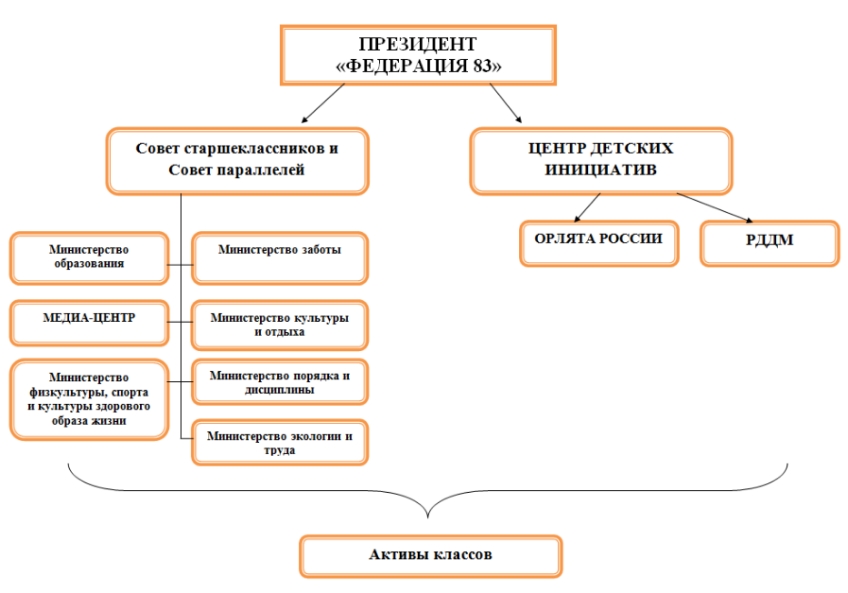 Схема 1. Уровень школьного самоуправленияСтруктура ученического самоуправления школы имеет несколько уровней. Уровень классных коллективов формируется и реализуется в каждом классе. Классный коллектив избирает лидеров самоуправления: старосту, помощника старосты и обучающихся, которые будут представлять интересы класса на уровне общешкольного ученического самоуправления. Данный уровень самоуправления дает обучающимся возможность раскрыть свои личностные качества, получить опыт реализации различных социальных ролей в процессе разработки плана классных дел, подготовки и организации разнообразных событий класса. 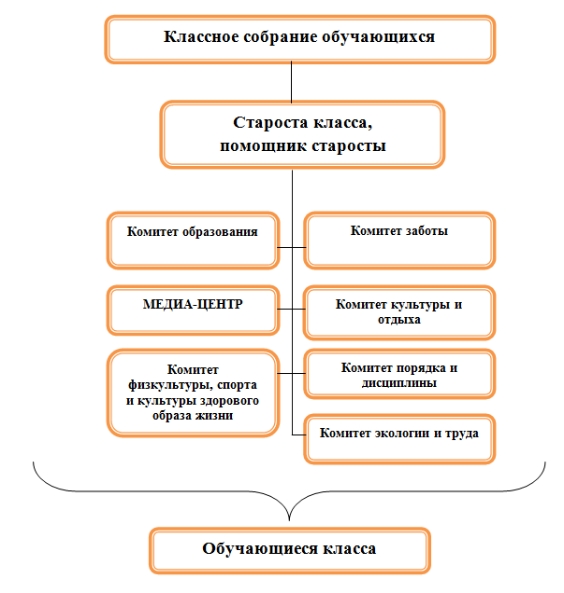 Схема 2. Уровень классного самоуправленияТаким образом, ученическое самоуправление реализуется:Модуль 2.2.7. «Детские общественные объединения»Действующее на базе школы детские общественные объединения – это добровольное, самоуправляемое, некоммерческое формирование, созданное по инициативе детей и взрослых, объединившихся на основе общности интересов для реализации общих целей, указанных в уставе. Их правовой основой является ФЗ от 19.05.1995 N 82-ФЗ (ред. от 20.12.2017)"Об общественных объединениях" (ст. 5).Модуль 2.2.8. «Профориентация»Профориентационная работа в школе включает в себя комплекс мер по формированию готовности к профессиональному самоопределению обучающихся с учетом запросов современного рынка труда. В средней школе №83 данный модуль реализуется дополнительными общеобразовательными общеразвивающими программами по профессиональной ориентации:«Мир профессий» на уровне начального общего образования;«Шаги в профессию» на уровне основного общего образования;«Путь в будущее» на уровне среднего общего образования. Исходя из ресурсов образовательной организации, профессиональный минимум, предусмотренный методическими рекомендациями Министерства просвещения РФ,  будет реализовываться на базовом уровне в рамках профориентационных мероприятий:профориентационный урок. Для проведения данного мероприятия рекомендуется использование разработанных материалов в рамках федерального проекта «Успех каждого ребенка» Национального проекта «Образование» («Билет в будущее», онлайн-уроки «ПроеКТОриЯ» и др.).Онлайн-диагностика и групповое консультирование по итогам оценки профильной направленности школьников с помощью профориентационной диагностики.Информационное сопровождение обучающихся и их родителей по возможностям общедоступного и школьного сегментов Платформы «Билет в будущее».Вариативные мероприятия: проектная деятельность, посещение организаций профессионального образования и работодателей города Ярославля и Ярославской области, а так же других регионов. Кроме заявленных профессиональным минимумом, остаются актуальными следующие формы реализации профориентационного направления в школе:профориентационные игры (игры-симуляции, деловые игры, квесты, кейсы), расширяющие знания о профессиях, способах выбора профессий, особенностях, условиях разной профессиональной деятельности;экскурсии на предприятия, в организации, дающие начальные представления о существующих профессиях и условиях работы;посещение профориентационных выставок, ярмарок профессий, тематических профориентационных парков, лагерей, дней открытых дверей в организациях профессионального, высшего образования;совместное с педагогами изучение обучающимися интернет-ресурсов, посвященных выбору профессий, прохождение профориентационного онлайн-тестирования, онлайн-курсов по интересующим профессиям и направлениям профессионального образования;индивидуальное консультирование психологом обучающихся и их родителей (законных представителей) по вопросам склонностей, способностей, иных индивидуальных особенностей обучающихся, которые могут иметь значение в выборе ими будущей профессии.Модуль 2.2.9. «Взаимодействие с родителями (законными представителями)»Работа с родителями (законными представителями) школьников осуществляется для лучшего достижения цели воспитания, которое обеспечивается согласованием позиций семьи и школы в данном вопросе. Только когда все участники образовательного процесса едины и находят контакт, тогда воспитание наиболее эффективно.Реализация воспитательного потенциала взаимодействия с родителями (законными представителями) обучающихся осуществляется через:создание и деятельность родительских комитетов в школе и классах, участвующих в обсуждении и решении вопросов воспитания и обучения;тематические родительские собрания в классах, общешкольные родительские собрания по вопросам воспитания, взаимоотношений обучающихся и педагогов, условий обучения и воспитания;дни открытых дверей, в которые родители (законные представители) посещают уроки, внеурочные занятия, школьные события;проведение ежегодных детско-родительских тематических конференций; проведение тематических собраний (в том числе по инициативе родителей), на которых родители могут получать советы по вопросам воспитания, консультации педагогов-психологов, врачей, социального педагога и обмениваться опытом;родительские группы в информационно-коммуникационной сети "Интернет" с участием педагогов, на которых обсуждаются интересующие родителей вопросы;участие родителей в психолого-педагогических консилиумах и советах профилактики;привлечение родителей (законных представителей) к подготовке и проведению классных и общешкольных мероприятий.В школе осуществляет работу совет отцов. Роль в воспитательном процессе -  решение важных социально значимых вопросов по защите семейных ценностей, усиление роли отца в семье и обществе, укрепление института семьи через конкретные дела, связанные с наставничеством и воспитанием подрастающего поколения.Работа с родителями или законными представителями школьников осуществляется в рамках следующих видов и форм деятельности:На групповом уровне:общешкольный родительский комитет, участвующий в управлении школой и решении вопросов воспитания и социализации их детей;общешкольные родительские собрания, происходящие в режиме обсуждения наиболее острых проблем обучения и воспитания школьников;педагогическое просвещение родителей по вопросам воспитания детей, в ходе, которого родители получают рекомендации классных руководителей и обмениваются собственным творческим опытом и находками в деле воспитания детей, а так же по вопросам здоровьясбережения детей и подростковвзаимодействие с родителями посредством школьного сайта, официальной социальной группы: размещается информация, предусматривающая ознакомление родителей, школьные новоститворческие группы – объединения детей, педагогов и родителей класса, параллели, школы, проявивших инициативу в подготовке отдельного мероприятияНа индивидуальном уровне:обращение к специалистам по запросу родителей для решения острых конфликтных ситуаций;участие родителей в педагогических консилиумах, собираемых в случае возникновения острых проблем, связанных с обучением и воспитанием конкретного ребенка;помощь со стороны родителей в подготовке и проведении общешкольных и внутриклассных мероприятий воспитательной направленности;индивидуальное консультирование c целью координации воспитательных усилий педагогов и родителей.Модуль 2.2.10. «Профилактика и безопасность»Деятельность администрации и педагогического коллектива направлена на создание в школе эффективной профилактической среды и обеспечение безопасности жизнедеятельности как условия успешной воспитательной деятельности. Работа с обучающимися по профилактике и безопасности проводится в следующих направлениях:общая профилактика направлена на предупреждение отклоняющегося поведения несовершеннолетних в образовательной среде;индивидуальная профилактика  — система социальных, психологических, педагогических, правовых и медицинских мер, целью которых является снижение влияния факторов отклоняющегося поведения в образовательной среде и усиление ресурсов защиты;специальная профилактика  — система социальных, психологических, педагогических, правовых и медицинских действий с лицами, регулярно проявляющими отклоняющееся поведение.Основными формами педагогической профилактики являются социально – педагогическая диагностика, которая осуществляется социальным педагогом и педагогами-психологами школы. Её цель - сбор информации для планирования и проведения индивидуальной и специальной профилактической работы с обучающимися. Диагностическая работа может проводиться как групповым, так и индивидуальным методом.С целью предупреждения распространения употребления психоактивных веществ в школе с учащимися 13-17 лет ежегодно проводится тестирование, которое позволяет выявить подростков, имеющих факт употребления ПАВ, а так же выстроить работу по данному направлению.  В школе применяются меры, направленные на профилактику и безопасность:-организация и проведение мероприятий, направленных на формирование безопасного образа жизни, правовой культуры, гражданской и уголовной ответственности (беседы, видеоуроки, классные часы, минутки безопасности и т.д.);-использование педагогами школы современных технологий воспитания (работа с семьей, медиация, социально-психологическое сопровождение, вовлечение в волонтерскую деятельность и дополнительное образование, организация трудовой занятости и другое):-организация участия школьников в реализации социально значимых проектов, конкурсов, акций школьного, городского, областного уровней, направленных на формирование гражданско-правового сознания обучающихся;-организация деятельности детских общественных объединений, вовлечение в деятельность волонтерского отряда школы;-привлечение ведомств, общественных организаций, учреждений культуры, спорта, здравоохранения, родительской общественности для проведения совместных проектов по профилактике безнадзорности и правонарушений несовершеннолетних (беседы, видеоуроки,  тематические классные часы и внеклассные мероприятия, организация внеурочного досуга и т.д.);-использование информационных материалов, плакатов, художественной литературы для организации выставок, проведения классных часов, внеклассных мероприятий по предметам по профилактике безнадзорности и правонарушений несовершеннолетних;-ведение раздела на школьном сайте «Внимание, здоровье! (Безопасность)», размещение постов в официальной группе школы в социальной сети Вконтакте и размещение специальных информационных стендов.Одной из важных форм педагогической профилактики является работа с родителями (законными представителями) обучающихся, которая представляет собой сложный, но необходимый для профилактики вид деятельности, так как семья является одним из важнейших факторов, влияющих на формирование отклонений в поведении детей и подростков.Профилактическая работа с родителями предусматривает оптимальное педагогическое взаимодействия школы и семьи, включение её в воспитательный процесс через общеклассные и общешкольные тематические события: День семьи, День матери, новогодние праздники, экскурсионные выезды и т.д.В ходе работы с классным коллективом классный руководитель выявляет область возможных проблем детско-родительских отношений. Для работы с данными семьями используются следующие формы:встречи, проведение индивидуальных бесед со специалистами (социальный педагог, педагог-психолог, школьный врач);вовлечение в воспитательные мероприятия школы;обследование условий проживания обучающихся;приглашение на заседания Совета профилактики, заседания ПМПК, совещания при директоре;совместные мероприятия с КДН и ОДН.В школе ведется активная информационно-просветительская работа: беседы, инструктажи, видео уроки, дискуссии, «круглые столы», тренировочные мероприятия по эвакуации, внеурочные занятия с участием приглашенных специалистов, педагога-психолога, социального педагога и учащихся школы. Информация для детей представляется широко, разнообразно, с использованием современных технических средств обучения. Все это позволяет обучающимся получить систему знаний, которая способствует формированию адекватного поведения и общепринятых норм. Модуль 2.2.11. «Социальное партнёрство»Реализация воспитательного потенциала социального партнерства предусматривает:участие представителей организаций-партнеров, в том числе в соответствии с договорами о сотрудничестве, в проведении отдельных мероприятий в рамках рабочей программы воспитания и календарного плана воспитательной работы (дни открытых дверей, государственные, региональные, школьные праздники, торжественные мероприятия и другие);участие представителей организаций-партнеров в проведении отдельных уроков, внеурочных занятий, внешкольных мероприятий соответствующей тематической направленности;проведение на базе организаций-партнеров отдельных уроков, занятий, внешкольных мероприятий, акций воспитательной направленности;проведение открытых дискуссионных площадок (детских, педагогических, родительских) с представителями организаций-партнеров для обсуждений актуальных проблем, касающихся жизни образовательной организации, муниципального образования, региона, страны;реализация социальных проектов, совместно разрабатываемых обучающимися, педагогами с организациями-партнерами благотворительной, экологической, патриотической, трудовой и другой направленности, ориентированных на воспитание обучающихся, преобразование окружающего социума, позитивное воздействие на социальное окружение.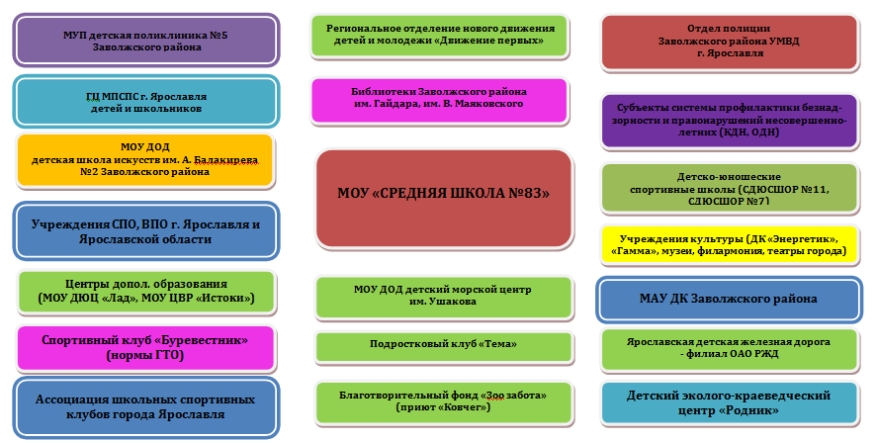 Схема 3. Взаимодействие школы с социальными партнерами.Модуль 2.2.12.  «Организация предметно-пространственной среды»Реализация воспитательного потенциала предметно-пространственной среды школы осуществляется через совместную деятельность педагогов, обучающихся, других участников образовательных отношений по ее созданию, поддержанию, использованию в воспитательном процессе:оформление внешнего вида фасадов зданий, рекреаций и коридоров школы государственной символикой Российской Федерации и города Ярославля (флаги, гербы);организацию и проведение церемоний поднятия государственного флага Российской Федерации;размещение в предметных кабинетах карт России, регионов, муниципальных образований с изображениями значимых культурных объектов России, памятных исторических, гражданских, народных, религиозных мест почитания, портретов выдающихся государственных деятелей России, деятелей культуры, науки, производства, искусства, военных, героев и защитников Отечества;изготовление, размещение, обновление художественных изображений (символических, живописных, фотографических, интерактивных аудио и видео) природы России, Ярославской области, предметов традиционной культуры и быта, духовной культуры народов России;организацию и поддержание в школе звукового пространства позитивной духовно-нравственной, гражданско-патриотической воспитательной направленности (музыка, информационные сообщения), исполнение гимна Российской Федерации и гимна школы;оформление и обновление "мест новостей", стендов в помещениях (холл первого этажа, рекреации), содержащих в доступной, привлекательной форме новостную информацию позитивного гражданско-патриотического, духовно-нравственного содержания, фотоотчеты об интересных событиях, поздравления педагогов и обучающихся и другое;разработку и популяризацию символики образовательной организации (эмблема, флаг, логотип и другое), используемой как повседневно, так и в торжественные моменты;подготовку и размещение тематических экспозиций творческих работ обучающихся в разных предметных областях, демонстрирующих их способности, знакомящих с работами друг друга;поддержание эстетического вида и благоустройство помещений школы, доступных и безопасных рекреационных зон, озеленение территории при школе;разработку, оформление, поддержание и использование игровых пространств, зон активного и тихого отдыха;создание и поддержание стеллажей свободного книгообмена, на которые обучающиеся, родители, педагоги могут выставлять для общего использования свои книги, брать для чтения другие;деятельность классных руководителей и других педагогов вместе с обучающимися, их родителями по благоустройству, оформлению школьных кабинетов, пришкольной территории;разработку и оформление пространств проведения значимых событий, праздников, церемоний, торжественных линеек, творческих вечеров (событийный дизайн);разработку и обновление материалов (стендов, плакатов и других), акцентирующих внимание обучающихся на важных для воспитания ценностях, правилах, традициях, укладе школы, актуальных вопросах профилактики и безопасности.Предметно-пространственная среда строится как максимально доступная для обучающихся с особыми образовательными потребностями.3. Организационный раздел.3.1. Кадровое обеспечениеОбщая численность основных педагогических работников школы на 01.09.2023 г. - 103 человека. По внешнему совместительству работают 5 педагогов. Из 103 педагогических работников высшую квалификационную категорию имеют 33 человека, что составляет 32%, первую квалификационную категорию – 28 человек, что составляет 27%. Психолого-педагогическое сопровождение обучающихся, в том числе и с ОВЗ, осуществляют следующие специалисты: педагоги-психологи, социальный педагог, учителя-логопеды, учитель-дефектолог. В школе на 01.09.2023 г. открыты 72 класса, из них 7 классов для обучающихся с ОВЗ. Кадровое обеспечение воспитательного процесса:  директор школы,заместители директора по учебно-воспитательной работе,педагог-организатор,классные руководители,  педагоги дополнительного образования,педагоги внеурочной деятельности,заведующий библиотекой, библиотекарь,воспитатели ГПД,педагоги-психологи,социальный педагог, учителя-логопеды, учитель-дефектолог. Функционал работников регламентируется профессиональными стандартами, должностными инструкциями и иными локальными нормативными актами образовательной организации по направлениям деятельности.3.2.  Нормативно-методическое обеспечениеУправление качеством воспитательной деятельности в «МОУ Средняя школа  № 83» связывается с качеством ее нормативно-правового обеспечения: ПРИКАЗ № 01-10/134 от 05.04.2023 "Об утверждении Основной образовательной программы" Положение о вручении похвальных грамот «За особые успехи в изучении отдельных предметов» и похвальных листов «За отличные успехи в учении» Положение о комиссии по урегулированию споров между участниками образовательных отношений муниципального образовательного учреждения Положение об организации внеурочной деятельности Положение о школьном спортивном клубе «Феникс» Положение о совете старшеклассников Положение о школьном волонтёрском движении «Дорогою добра» Положение о проведении уроков физической культуры в МОУ «Средняя школа №83» (новая редакция) Положение «О летнем оздоровительном  лагере  с дневным пребыванием детей» Положение о Портфолио ученика начальных классов в рамках реализации ФГОС НОО Положение о внутришкольном физкультурно-спортивном комплексе «Готов к труду и обороне» Положение о профориентационной работе Положение о методическом объединении классных руководителей Положение о классном руководстве Положение о службе медиации Положение о Совете по профилактике безнадзорности и правонарушений несовершеннолетних Положение о родительском совете в муниципальном общеобразовательном учреждении «Средняя школа № 83» Положение об использовании государственных символах в МОУ «Средняя школа №83» Должностная инструкция воспитателя ГПД Должностная инструкция педагога-организатора Должностная инструкция классного руководителя3.3. Требования к условиям работы с обучающимися с особыми образовательными потребностямиВ МОУ «Средняя школа №83» обучается 2022 обучающихся. Из них 95 человек это дети с ограниченными возможностями здоровья. К ним относятся учащиеся с задержкой психического развития, дети-инвалиды. На уровне общности: формируются условия освоения социальных ролей, ответственности и самостоятельности, сопричастности к реализации целей и смыслов сообщества, приобретается опыт развития отношений между обучающимися, родителями (законными представителями), педагогами. Детская и детско-взрослая общности в инклюзивном образовании развиваются на принципах заботы, взаимоуважения и сотрудничества в совместной деятельности. На уровне деятельностей: педагогическое проектирование совместной деятельности в классе, в малых группах детей, в детско-родительских группах обеспечивает условия освоения доступных навыков, формирует опыт работы в команде, развивает активность и ответственность каждого обучающегося в социальной ситуации его развития. На уровне событий: проектирование педагогами ритмов учебной работы, отдыха, событий и общих дел с учетом специфики социальной и культурной ситуации развития каждого ребенка с ОВЗ обеспечивает возможность его участия в жизни класса, школы, событиях группы, формирует личностный опыт, развивает самооценку и уверенность в своих силах. Особыми задачами воспитания обучающихся с ОВЗ являются: - налаживание эмоционально-положительного взаимодействия детей с ОВЗ с окружающими для их успешной адаптации и интеграции в школе; - формирование доброжелательного отношения к детям с ОВЗ и их семьям со стороны всех участников образовательного процесса; - выстраивание воспитательной деятельности с учетом индивидуальных особенностей каждого обучающегося с ОВЗ; - активное привлечение семьи и ближайшего социального окружения к воспитанию обучающихся с ОВЗ; - обеспечение психолого-педагогической поддержки семей обучающихся с ОВЗ в развитии и содействие повышению уровня их педагогической, психологической, медико-социальной компетентности; - индивидуализация в воспитательной работе с обучающимися с ОВЗ.Работа по выявлению и поддержке одаренных детей в МОУ «Средняя школа №83» реализуется через Программу развития гуманитарных способностей учащихся «Путь достижений»  (2021 год). 3.4.Система поощрения социальной успешности  и  проявления активной жизненной позиции обучающихсяСистема поощрения проявлений активной жизненной позиции и социальной успешности обучающихся призвана способствовать формированию у обучающихся ориентации на активную жизненную позицию, инициативность, максимально вовлекать их в совместную деятельность в воспитательных целях.Система проявлений активной жизненной позиции и поощрения социальной успешности обучающихся строится на принципах:публичности, открытости поощрений - информирование всех обучающихся о награждении, проведение награждений на торжественных линейках, посвященных выносу государственного флага РФ;прозрачности правил поощрения (положение о вручении похвальных грамот «За особые успехи в изучении отдельных предметов» и похвальных листов «За отличные успехи в учении»);сочетания индивидуального и коллективного поощрения. Это является стимулированием индивидуальной и коллективной активности обучающихся, преодолением межличностных противоречий между обучающимися, получившими и не получившими награды;привлечения к участию в системе поощрений родителей (законных представителей) обучающихся, представителей родительского сообщества, самих обучающихся, сторонних организаций, их статусных представителей;дифференцированности поощрений (наличие уровней и типов наград).Формы поощрения проявлений активной жизненной позиции обучающихся и социальной успешности: индивидуальные портфолио. Оно отражает деятельность обучающегося при ее организации и регулярном поощрении классными руководителями, поддержке родителями (законными представителями) по собиранию (накоплению) артефактов, фиксирующих и символизирующих достижения обучающегося. Кроме индивидуального портфолио возможно ведение портфолио класса.благотворительная поддержка. Благотворительная поддержка обучающихся может заключаться в материальной поддержке проведения в школе воспитательных дел, мероприятий, проведения внешкольных мероприятий, различных форм совместной деятельности воспитательной направленности, в индивидуальной поддержке нуждающихся в помощи обучающихся, семей, педагогических работников.наградные документы. Вручение грамот, дипломов, сертификатов обучающимся за высокие результаты и участие в мероприятиях разного уровня;информационные стенды, где своевременно отражаются все результаты участия учащихся в конкурсах и олимпиадах.3.5.Анализ воспитательного процессаАнализ воспитательного процесса в школе осуществляется в соответствии с целевыми ориентирами результатов воспитания и личностными результатами обучающихся, установленными ФГОС.В конце учебного года в школе проводится анализ воспитательной деятельности с целью выявления основных проблем и последующего их решения.Основные принципы анализа воспитательной работы:взаимное уважение всех участников образовательных отношений;приоритет анализа сущностных сторон воспитания ориентирует на изучение, прежде всего, качественных показателей, таких как сохранение уклада образовательной организации, содержание и разнообразие деятельности, стиль общения, отношений между педагогическими работниками, обучающимися и родителями;развивающий характер осуществляемого анализа ориентирует на использование его результатов для совершенствования воспитательной деятельности педагогических работников (знания и сохранения в работе цели и задач воспитания, умелого планирования воспитательной работы, адекватного подбора видов, форм и содержания совместной деятельности с обучающимися, коллегами, социальными партнерами);распределенная ответственность за результаты личностного развития обучающихся ориентирует на понимание того, что личностное развитие - это результат как организованного социального воспитания, в котором образовательная организация участвует наряду с другими социальными институтами, так и стихийной социализации и саморазвития.Основными направлениями анализа организуемого в школе воспитательного процесса:1. Результаты воспитания, социализации и саморазвития школьников.Критерием, на основе которого осуществляется данный анализ, является динамика личностного развития школьников каждого класса. Осуществляется анализ классными руководителями совместно с заместителем директора по воспитательной работе с последующим обсуждением его результатов на заседании методического объединения классных руководителей или педагогическом совете школы.Способом получения информации о результатах воспитания, социализации и саморазвития школьников является педагогическое наблюдение, диагностика «Уровень воспитанности». Внимание педагогов сосредотачивается на следующих вопросах: какие прежде существовавшие проблемы личностного развития школьников удалось решить за минувший учебный год; какие проблемы решить не удалось и почему; какие новые проблемы появились, над чем далее предстоит работать педагогическому коллективу.2. Состояние организуемой в школе совместной деятельности детей и взрослых.Критерием, на основе которого осуществляется данный анализ, является наличие в школе интересной, событийно насыщенной и личностно развивающей совместной деятельности детей и взрослых. Осуществляется анализ заместителем директора по воспитательной работе, классными руководителями, Советом старшеклассников и родителями, хорошо знакомыми с деятельностью школы. Способами получения информации о состоянии организуемой в школе совместной деятельности детей и взрослых могут быть беседы со школьниками и их родителями, педагогами, лидерами ученического самоуправления, при необходимости – их анкетирование. Полученные результаты обсуждаются на заседании методического объединения классных руководителей или педагогическом совете школы.Внимание при этом сосредотачивается на вопросах, связанных с - качеством проводимых общешкольных ключевых дел;- качеством совместной деятельности классных руководителей и их классов;- качеством организуемой в школе внеурочной деятельности;- качеством реализации личностно развивающего потенциала школьных уроков;- качеством существующего в школе ученического самоуправления;- качеством функционирующих на базе школы детских общественных объединений;- качеством профориентационной работы школы;- качеством работы школьных  медиа;- качеством организации предметно-эстетической среды школы;- качеством взаимодействия школы и семей школьников.Итогом самоанализа организуемой в школе воспитательной работы является перечень выявленных проблем, над которыми предстоит работать педагогическому коллективу, и проект направленных на это управленческих решений. Программа коррекционной работыПрограмма коррекционной работы (далее - Программа) направлена на коррекцию недостатков психического и (или) физического развития обучающихся, в том числе с ограниченными возможностями здоровья, с инвалидностью, преодоление трудностей в освоении основной образовательной программы, оказание психолого-педагогической помощи и поддержки обучающимся.По мере появления обучающихся с ОВЗ будет разработана программа коррекционной работы и налажено взаимодействие с учреждением психолого-медико-педагогического сопровождения  -  ГОУ ЯО «Центр помощи детям» для комплексной психолого-педагогической и социальной помощи обучающимся с особыми образовательными потребностями с целью успешного освоения ими основной образовательной программы, профессионального самоопределения, социализации, обеспечения психологической устойчивости старшеклассников. Программа будет обеспечивать:- реализацию комплексного индивидуально ориентированного психолого-медико-педагогического сопровождения в условиях образовательной деятельности всех обучающихся, испытывающих трудности в освоении основной образовательной программы, нуждающихся в психолого-педагогической помощи и поддержке, обучающихся с ограниченными возможностями здоровья и инвалидностью с учетом состояния здоровья и особенностей психофизического развития (в соответствии с рекомендациями психолого-медико-педагогической комиссии);- создание специальных условий обучения и воспитания обучающихся с ограниченными возможностями здоровья; использование адаптированного учебно-дидактического обеспечения, разрабатываемого организацией, осуществляющей образовательную деятельность, в том числе совместно с другими участниками образовательных отношений; соблюдение допустимого уровня нагрузки, определяемого с привлечением медицинских работников; предоставление при необходимости услуг ассистента (помощника), оказывающего необходимую техническую помощь.Программа будет содержать:1) цели и задачи коррекционной работы с обучающимися при получении среднего общего образования;2) перечень и содержание индивидуально ориентированных коррекционных направлений работы;3) систему комплексного психолого-медико-социального сопровождения и поддержки обучающихся с ограниченными возможностями здоровья, включающую комплексное обследование, мониторинг динамики развития, успешности освоения основной образовательной программы среднего общего образования; (см. Психолого-педагогические условия реализации ООП СОО в Организационном разделе ООП СОО)4) механизм взаимодействия, предусматривающий общую целевую и единую стратегическую направленность работы с учетом вариативно-деятельностной тактики педагогических работников, специалистов в области коррекционной педагогики, специальной психологии, медицинских работников организации, осуществляющей образовательную деятельность, и других организаций, осуществляющих образовательную деятельность и институтов общества, реализующийся в единстве урочной, внеурочной и внешкольной деятельности;5) планируемые результаты коррекционной работы.3. Организационный раздел примерной основной образовательной программы среднего общего образования3.1.Учебный план         Учебный план среднего  общего образования (далее – учебный план) является одним из основных механизмов, обеспечивающих  достижение обучающимися результатов освоения основной образовательной программы в соответствии с требованиями Стандарта.         Основная образовательная программа МОУ «Средняя школа №83 »  включает  учебные планы различных профилей обучения :  естественно-научный гуманитарный социально-экономический технологический универсальный         Учебные планы МОУ «Средняя школа №83 обеспечивают преподавание и изучение государственного языка РФ, возможность изучения родного (русского) языка, а также устанавливают количество занятий, отводимых на их изучения
         Учебный план определяет нормативный срок освоения основной образовательной программы среднего общего образования – 2 года; количество учебных занятий за 2 года на одного обучающегося – не менее 2170 часов и не более 2590 часов (не более 37 часов в неделю).         Учебный план предусматривает изучение обязательных учебных предметов: учебных предметов по выбору из обязательных предметных областей, дополнительных учебных предметов, курсов по выбору и общих для включения во все учебные планы учебных предметов, в том числе на углубленном уровне.          Формирование учебных планов МОУ «Средняя школа №83, в том числе  профилей обучения и индивидуальных учебных планов обучающихся, осуществляется из числа учебных предметов из следующих обязательных предметных областей:Предметная область «Русский язык и литература», включающая учебные предметы:          «Русский язык и литература» (базовый и  углубленный уровни);Предметная область «Родной  язык и родная литература»,  включающая учебные предметы: «Родной язык» и «Родная литература» (базовый и углубленный уровни).Предметная область «Иностранные языки», включающая учебные предметы:          «Иностранный язык» (базовый и углубленный уровни);«Второй иностранный язык» (базовый и углубленный уровни).Предметная область «Общественные науки», включающая учебные предметы:         «История» (базовый и углубленный уровни);         «География» (базовый и углубленный уровни);        «Экономика» (базовый и углубленный уровни);         «Право» (базовый и углубленный уровни);         «Обществознание» (базовый уровень);         «Россия в мире» (базовый уровень).Предметная область «Математика и информатика», включающая учебные предметы:          «Математика (базовый и углубленный уровни);        «Информатика» (базовый и углубленный уровни).Предметная область «Естественные науки», включающая учебные предметы:         «Физика» (базовый и углубленный уровни);         «Химия» (базовый и углубленный уровни);         «Биология» (базовый и углубленный уровни);         «Естествознание» (базовый уровень);          «Астрономия» (базовый уровень)Предметная область «Физическая культура, экология и основы безопасности жизнедеятельности», включающая учебные предметы:          «Физическая культура» (базовый уровень);          «Экология» (базовый уровень);          «Основы безопасности жизнедеятельности» (базовый уровень).         В учебном  плане  могут быть учебные предметы, курсы по выбору обучающихся, предлагаемые организацией, осуществляющей образовательную деятельность, в том числе учитывающие специфику и возможности организации, осуществляющей образовательную деятельность.
         Изучение дополнительных учебных предметов, курсов по выбору обучающихся должно обеспечить: удовлетворение  индивидуальных  запросов  обучающихся; общеобразовательную, общекультурную составляющую при получении среднего общего образования; развитие личности обучающихся, их познавательных интересов, интеллектуальной и ценностно-смысловой сферы; развитие навыков самообразования и  самопроектирования; углубление,  расширение и систематизацию знаний в выбранной области научного знания или вида деятельности;  совершенствование имеющегося и приобретение нового опыта познавательной деятельности, профессионального самоопределения обучающихся      Учебные планы определяют состав и объём учебных предметов, курсов, а также их распределение по классам (годам) обучения.Учебные предметы, курсы по выбору обучающихся, предлагаемые МОУ «Средняя школа № 83», в том числе учитывающие специфику и возможности организации, осуществляющей образовательную деятельность.Изучение дополнительных учебных предметов, курсов по выбору обучающихся  обеспечивает:удовлетворение индивидуальных запросов обучающихся;общеобразовательную, общекультурную составляющую при получении среднего общего образования;развитие личности обучающихся, их познавательных интересов, интеллектуальной и ценностно-смысловой сферы;развитие навыков самообразования и самопроектирования;углубление, расширение и систематизацию знаний в выбранной области научного знания или вида деятельности;совершенствование имеющегося и приобретение нового опыта познавательной деятельности, профессионального самоопределения обучающихся.        МОУ «Средняя школа №83 предоставляет обучающимся возможность формирования индивидуальных учебных планов, включающих учебные предметы из обязательных предметных областей (на базовом или углубленном уровне),  в том числе интегрированные учебные предметы "Естествознание", "Обществознание", "Россия в мире", "Экология", дополнительные учебные предметы, курсы по выбору обучающихся.         МОУ «Средняя школа №83» обеспечивает реализацию учебных планов  нескольких профилей обучения:  естественно - научный, гуманитарный, социально-экономический, технологический, универсальный.         Учебный план профиля обучения и (или) индивидуальный учебный план  содержит  11(12) учебных предметов и предусматривает  изучение не менее одного учебного предмета из каждой предметной области, определенной  Стандартом, в том числе общими для включения во все учебные планы являются учебные предметы:      «Русский язык и литература»,      «Иностранный язык»,      «Математика»,      «История»,      «Физическая культура»,    «Основы безопасности жизнедеятельности»,      «Астрономия».         При этом учебный план профиля обучения (кроме универсального)  содержит  не менее 3(4) учебных предметов на углубленном уровне изучения из соответствующей профилю обучения предметной области и (или) смежной с ней предметной области.       Учебный план формируется на уровень обучения в соответствии с социальным запросом, кадровыми возможностями, с учетом потребностей участников образовательных  отношений.  В зависимости от всего этого в классах могут быть сформированы профильные группы.        В учебном плане должно быть предусмотрено выполнение обучающимися индивидуального  проекта. Индивидуальный проект представляет собой особую форму организации деятельности обучающихся (учебное исследование или учебный проект).Индивидуальный проект выполняется обучающимся самостоятельно под руководством учителя (тьютора) по выбранной теме в рамках одного или нескольких изучаемых учебных предметов, курсов в любой избранной области деятельности (познавательной, практической, учебно-исследовательской, социальной, художественно-творческой, иной).Результаты выполнения индивидуального проекта  отражают:сформированность навыков коммуникативной, учебно-исследовательской деятельности, критического мышления;способность к инновационной, аналитической, творческой, интеллектуальной деятельности;сформированность навыков проектной деятельности, а также самостоятельного применения приобретенных знаний и способов действий при решении различных задач, используя знания одного или нескольких учебных предметов или предметных областей;способность постановки цели и формулирования гипотезы исследования, планирования работы, отбора и интерпретации необходимой информации, структурирования аргументации результатов исследования на основе собранных данных, презентации результатов.        Индивидуальный   проект выполняется обучающимся в течение одного или двух лет в рамках учебного времени, специально отведенного учебным планом, и должен быть представлен в виде завершенного учебного исследования или разработанного проекта: информационного, творческого, социального, прикладного, инновационного, конструкторского, инженерного.Учебные планы профилей обученияТехнологический профиль ориентирован на производственную, инженерную и информационную сферы деятельности, поэтому в данном профиле для изучения на углубленном уровне выбираются учебные предметы и элективные курсы преимущественно из предметных областей «Математика и информатика» и «Естественные науки».Учебный план  технологического профиляЕстественно-научный профиль ориентирует на такие сферы деятельности, как медицина, биотехнологии и др. В данном профиле для изучения на углубленном уровне выбираются учебные предметы и элективные курсы преимущественно из предметных областей «Математика и информатика» и «Естественные науки». Учебный план естественно-научного профиляГуманитарный профиль ориентирует на такие сферы деятельности, как педагогика, психология, общественные отношения и др. В данном профиле для изучения на углубленном уровне выбираются учебные предметы преимущественно из предметных областей «Русский язык и литература», «Общественные науки» и «Иностранные языки».Учебный план  гуманитарного профиляСоциально-экономический профиль ориентирует на профессии, связанные с социальной сферой, финансами и экономикой, с обработкой информации, с такими сферами деятельности, как управление, предпринимательство, работа с финансами и др. В данном профиле для изучения на углубленном уровне выбираются учебные предметы преимущественно из предметных областей «Математика и информатика», «Общественные науки». Учебный план  социально-экономического профиляУниверсальный профиль ориентирован, в первую очередь, на обучающихся, чей выбор «не вписывается» в рамки заданных выше профилей. Он позволяет ограничиться базовым уровнем изучения учебных предметов, однако ученик также может выбрать учебные предметы на углубленном уровне.Ниже приведены варианты примерных учебных планов, которые иллюстрируют разные возможности образовательной организации как в удовлетворении индивидуальных интересов обучающихся, так и в углублении подготовки по учебным предметам к ЕГЭ.Учебный план универсального профиля (вариант 1)Учебный плана универсального профиля (вариант 2)Учебный план универсального профиля (вариант 3)Учебный план  универсального профиля (вариант 4)3.2. План внеурочной деятельностиВ целях обеспечения индивидуальных потребностей обучающихся основная образовательная программа предусматривает внеурочную деятельность. План внеурочной деятельности является организационным механизмом реализации основной образовательной программы. Основная образовательная программа определяет цели, задачи, планируемые результаты, содержание и организацию образовательной деятельности при получении среднего общего образования и реализуется МОУ «Средняя школа № 83» через урочную и внеурочную деятельность с соблюдением требований государственных санитарно-эпидемиологических правил и нормативов. Внеурочная деятельность организуется по направлениям развития личности (спортивно-оздоровительное, духовно-нравственное, социальное, общеинтеллектуальное, общекультурное) в таких формах, как художественные, культурологические, филологические, хоровые студии, сетевые сообщества, школьные спортивные клубы и секции, конференции, олимпиады, военно-патриотические объединения, экскурсии, соревнования, поисковые и научные исследования, общественно полезные практики и другие формы на добровольной основе в соответствии с выбором участников образовательных отношений.План внеурочной деятельности определяет состав и структуру направлений, формы организации, объем внеурочной деятельности обучающихся при получении среднего общего образования (до 700 часов за два года обучения). План внеурочной деятельностиПлан внеурочной деятельности обеспечивает учет индивидуальных особенностей и потребностей обучающихся через организацию внеурочной деятельности.Количество занятий внеурочной деятельности для каждого учащегося определяется его родителями (законными представителями) с учётом занятости обучающихся во второй половине дня. Количество часов, выделяемых на внеурочную деятельность, составляет за 2 года обучения на уровне средней школы   408  часов. Внеурочная деятельность  направлена на достижение обучающимися планируемых результатов освоения основной образовательной программы среднего общего образования МОУ «Средняя школа  №83».  	Реализация внеурочной деятельности средней школы № 83 осуществляется через   модель с преобладанием учебно-познавательной, проектной, учебно-исследовательской деятельности и профессионального самоопределения обучающихся. Модель предполагает участие во внеурочной деятельности большинства педагогических работников школы: классных руководителей, учителей - предметников, социальных педагогов, педагогов – психологов, логопедов, педагогов – организаторов, педагогов дополнительного образования.           Для реализации внеурочной деятельности в школе доступны следующие виды внеурочной деятельности: общественно-полезная, учебно-исследовательская, проектная, познавательная, информационно-познавательная, художественно-творческая, социальная, учебная, спортивно-оздоровительная, эколого-направленная, профессиональное самоопределение, практическая (прикладная), инновационная, аналитическая, интеллектуальная.Координирующую роль в организации внеурочной деятельности выполняет классный руководитель, который взаимодействует с педагогическими работниками, организует систему отношений через разнообразные формы воспитательной деятельности коллектива, обеспечивает организацию внеурочную деятельность обучающихся в соответствии с их выбором.Образовательные события, отражающие результаты внеурочной деятельности: праздники, показательные выступления, портфолио,  проекты, исследования,  олимпиады, отчетные спектакли,  выставки, конференции. Материалы, характеризующие достижения обучающихся, во внеурочной деятельности хранятся в Портфолио школьника. К ним относятся:результаты (грамоты, дипломы) участия в образовательных событиях (олимпиадах, конкурсах, смотрах, выставках, концертах, спортивных мероприятиях, конференциях);продукты проектной работы;исследовательские работы.3.3. Система условий реализации основной образовательной программыСистема условий реализации основной образовательной программы (далее - система условий) разрабатывается на основе соответствующих требований Стандарта и обеспечивает достижение планируемых результатов освоения основной образовательной программы. Система условий учитывает организационную структуру МОУ «Средняя школа № 83».Система условий учитывает организационную структуру МОУ «Средняя школа № 83»:Взаимодействие с другими субъектами образовательной политикиДепартамент образования Ярославской области;Департамент образования мэрии города ЯрославляГосударственный пожарный надзорРоспотребнадзорСистема условий  содержит:описание имеющихся условий: кадровых, психолого-педагогических, финансовых, материально-технических, информационно-методических;обоснование необходимых изменений в имеющихся условиях в соответствии с основной образовательной программой среднего общего образования;  механизмы достижения целевых ориентиров в системе условий;сетевой график (дорожную карту) по формированию необходимой системы условий;контроль за состоянием системы условийТребования к условиям реализации основной образовательной программы характеризуют кадровые, финансовые, материально-технические и иные условия реализации основной образовательной программы.Результатом реализации указанных требований является создание образовательной среды как совокупности условий:обеспечивающих достижение целей среднего общего образования, его высокое качество, доступность и открытость для обучающихся, их родителей (законных представителей) и всего общества, воспитание и социализацию обучающихся;  гарантирующих сохранение и укрепление физического, психологического здоровья и социального благополучия обучающихся;преемственных по отношению к основному общему образованию и соответствующих специфике образовательной деятельности при получении среднего общего образования, а также возрастным психофизическим особенностям развития обучающихся.  Условия реализации основной образовательной программы  МОУ «Средняя школа № 83» обеспечивают для участников образовательных отношений возможность: достижения планируемых результатов освоения основной образовательной программы в соответствии с учебными планами и планами внеурочной деятельности всеми обучающимися, в том числе одаренными детьми, детьми с ограниченными возможностями здоровья и инвалидами;развития личности, ее способностей, формирования и удовлетворения социально значимых интересов и потребностей, самореализации обучающихся через организацию урочной и внеурочной деятельности, социальной практики, общественно полезной деятельности, через систему творческих, научных и трудовых объединений, кружков, клубов, секций, студий на основе взаимодействия с другими организациями, осуществляющими образовательную деятельность, а также организациями культуры, спорта, здравоохранения, досуга, службами занятости населения, обеспечения безопасности жизнедеятельности; осознанного выбора обучающимися будущей профессии, дальнейшего успешного образования и профессиональной деятельности;работы с одаренными обучающимися, организации их развития в различных областях образовательной, творческой деятельности;формирования у обучающихся российской гражданской идентичности, социальных ценностей, социально-профессиональных ориентаций, готовности к защите Отечества, службе в Вооруженных силах Российской Федерации;самостоятельного проектирования обучающимися образовательной деятельности и эффективной самостоятельной работы по реализации индивидуальных учебных планов в сотрудничестве с педагогами и сверстниками;выполнения индивидуального проекта всеми обучающимися в рамках учебного времени, специально отведенного учебным планом;участия обучающихся, их родителей (законных представителей), педагогических работников и общественности в проектировании основной образовательной программы, в создании условий для ее реализации, а также образовательной среды и школьного уклада; участия обучающихся в процессах преобразования социальной среды населенного пункта, разработки и реализации социальных проектов и программ;развития у обучающихся опыта самостоятельной и творческой деятельности: образовательной, учебно-исследовательской и проектной, социальной, информационно-исследовательской, художественной и др.;развития опыта общественной деятельности, решения моральных дилемм и осуществления нравственного выбора;формирования у обучающихся основ экологического мышления, развития опыта природоохранной деятельности, безопасного для человека и окружающей его среды образа жизни;использования в образовательной деятельности современных образовательных технологий; обновления содержания основной образовательной программы, методик и технологий ее реализации в соответствии с динамикой развития системы образования, запросов обучающихся и их родителей (законных представителей) с учетом особенностей развития субъекта Российской Федерации;эффективного использования профессионального и творческого потенциала педагогических и руководящих работников организации, осуществляющей образовательную деятельность, повышения их профессиональной, коммуникативной, информационной и правовой компетентности;эффективного управления организацией, осуществляющей образовательную деятельность с использованием информационно-коммуникационных технологий, современных механизмов финансирования.  3.3.1. Требования к кадровым условиям реализации основной образовательной программыТребования к кадровым условиям реализации основной образовательной программы включают:укомплектованность организации, осуществляющей образовательную деятельность педагогическими, руководящими и иными работниками;  уровень квалификации педагогических, руководящих и иных работников организации, осуществляющей образовательную деятельность;  непрерывность профессионального развития педагогических и руководящих работников организации, осуществляющей образовательную деятельность, реализующей основную образовательную программу.  МОУ «Средняя школа № 83» укомплектовывается кадрами, имеющими необходимую квалификацию для решения задач, определенных основной образовательной программой образовательной организации, и способными к инновационной профессиональной деятельности.Организация, осуществляющая образовательную деятельность, реализующая основную образовательную программу, укомплектована квалифицированными кадрами, согласно штатному расписанию (ежегодное ПРИЛОЖЕНИЕ  «Штатное расписание»).Описание уровня квалификации педагогических, руководящих и иных работников организации, осуществляющей образовательную деятельностьУровень квалификации работников организации, осуществляющей образовательную деятельность, реализующей основную образовательную программу, для каждой занимаемой должности соответствует квалификационным характеристикам по соответствующей должности.  Соответствие уровня квалификации работников организации, осуществляющей образовательную деятельность, реализующей основную образовательную программу, требованиям, предъявляемым к квалификационным категориям (первой или высшей), а также занимаемым ими должностям, устанавливается при их аттестации (ежегодное приложение  «Уровень квалификации педагогических работников»).Квалификация педагогических работников МОУ «Средняя школа № 83» отражает: У педагогического работника, реализующего основную образовательную программу, сформированы основные компетенции, необходимые для обеспечения реализации требований Стандарта и успешного достижения обучающимися планируемых результатов освоения основной образовательной программы, в том числе умения:Описание реализуемой системы непрерывного профессионального развития и повышения квалификации педагогических и руководящих работников организации, осуществляющей образовательную деятельность, реализующей основную образовательную программуНепрерывность профессионального развития работников МОУ «Средняя школа № 83», реализующей основную образовательную программу среднего общего образования, обеспечивается освоением ими дополнительных профессиональных программ по профилю педагогической деятельности не реже, чем один раз в три года. ( приложение  «Курсы повышения квалификации»)В средней школе № 83, осуществляющей образовательную деятельность, реализующей основную образовательную программу,  созданы условия для:  3.3.2. Психолого-педагогические условия реализации основной образовательной программыОбеспечение преемственности содержания и форм организации образовательной деятельности при получении среднего общего образованияОбеспечение преемственности в формах организации деятельности обучающихся как в урочной, так и во внеурочной работе требует сочетания  форм, использовавшихся на предыдущем этапе обучения, с новыми формами. На уровне среднего общего образования целесообразно применение таких форм, как учебное групповое сотрудничество, проектно-исследовательская деятельность, ролевая игра, дискуссии, тренинги, практики, конференции с постепенным расширением возможностей обучающихся осуществлять выбор характера самостоятельной работы.Учет специфики возрастного психофизического развития обучающихся Обеспечение преемственности должно осуществляться с учетом возрастных психофизических особенностей обучающихся на уровне среднего общего образования. На уровне среднего общего образования меняется мотивация, учеба приобретает профессионально-ориентированный характер. Направления работы должны предусматривать мониторинг психологического и эмоционального здоровья обучающихся с целью сохранения и повышения достижений в личностном развитии, а также определения индивидуальной психолого-педагогической помощи обучающимся, испытывающим разного рода трудности. Формирование и развитие психолого-педагогической компетентности обучающихся, педагогических и административных работников, родителей (законных представителей) обучающихсяС целью обеспечения поддержки обучающихся проводится работа по формированию психологической компетентности родителей (законных представителей) обучающихся. Работа с родителями (законными представителями) осуществляется через тематические родительские собрания, консультации педагогов и специалистов, психолого-педагогические консилиумы, круглые столы, презентации классов, посещение уроков и внеурочных мероприятий. Психологическая компетентность родителей (законных представителей) формируется также в дистанционной форме через Интернет. Психологическое просвещение обучающихся осуществляется на психологических занятиях, тренингах, интегрированных уроках, консультациях, дистанционно.Вариативность направлений психолого-педагогического сопровождения участников образовательных отношенийК основным направлениям психолого-педагогического сопровождения обучающихся можно отнести: – сохранение и укрепление психического здоровья обучающихся; – формирование ценности здоровья и безопасного образа жизни; – развитие экологической культуры; – дифференциацию и индивидуализацию обучения; – мониторинг возможностей и способностей обучающихся; – выявление и поддержку одаренных обучающихся, поддержку обучающихся с особыми образовательными потребностями; – психолого-педагогическую поддержку участников олимпиадного движения; – обеспечение осознанного и ответственного выбора дальнейшей профессиональной сферы деятельности; – формирование коммуникативных навыков в разновозрастной среде и среде сверстников; – поддержку объединений обучающихся, ученического самоуправления. Важной составляющей деятельности образовательных организаций является психолого-педагогическое сопровождение педагогов. Оно осуществляется с целью повышения психологической компетентности, создания комфортной психологической атмосферы в педагогическом коллективе, профилактики профессионального выгорания психолого-педагогических кадров. Значительное место в психолого-педагогическом сопровождении педагогов занимает профилактическая работа, в процессе которой педагоги обучаются установлению психологически грамотной системы взаимоотношений с обучающимися, основанной на взаимопонимании и взаимном восприятии друг друга. Педагоги обучаются навыкам формирования адекватной Я-концепции, разрешения проблем, оказания психологической поддержки в процессе взаимодействия с обучающимися и коллегами. По вопросам совершенствования организации образовательных отношений проводится консультирование (сопровождение индивидуальных образовательных траекторий), лекции, семинары, практические занятия.Диверсификация уровней психолого-педагогического сопровожденияПри организации психолого-педагогического сопровождения участников образовательных отношений на уровне среднего общего образования можно выделить следующие уровни психолого-педагогического сопровождения: индивидуальное, групповое, на уровне класса, на уровне образовательной организации. Система психологического сопровождения строится на основе развития профессионального взаимодействия психолога и педагогов, специалистов; она представляет собой интегративное единство целей, задач, принципов, структурно-содержательных компонентов, психолого-педагогических условий, показателей, охватывающих всех участников образовательных отношений: учеников, их родителей (законных представителей), педагогов.Вариативность форм психолого-педагогического сопровождения участников образовательных отношенийОсновными формами психолого-педагогического сопровождения могут выступать: – диагностика, направленная на определение особенностей статуса обучающегося, которая может проводиться на этапе перехода ученика на уровень среднего общего образования и в конце каждого учебного года; – консультирование педагогов и родителей, которое осуществляется педагогом и психологом с учетом результатов диагностики, а также администрацией образовательной организации; – профилактика, экспертиза, развивающая работа, просвещение, коррекционная работа, осуществляемая в течение всего учебного времени. 3.3.3.Финансовые условия реализации основной образовательной программыФинансовые условия реализации основной образовательной программыобеспечивают государственные гарантии прав граждан на получение бесплатного общедоступного среднего общего образования обеспечивают возможность исполнения требований Стандарта;  обеспечивают реализацию обязательной части основной образовательной программы и части, формируемой участниками образовательных отношений, включая выполнение индивидуальных проектов и внеурочную деятельность отражают структуру и объем расходов, необходимых для реализации основной образовательной программы, а также механизм их формирования.Нормативы, определяемые органами государственной власти субъектов Российской Федерации в соответствии с пунктом 3 части 1 статьи 8 Федерального закона от 29 декабря 2012 г. N 273-ФЗ "Об образовании в Российской Федерации", нормативные затраты на оказание государственной или муниципальной услуги в сфере образования определяютсяФинансовое обеспечение реализации основной образовательной программы среднего общего образования отражает структуру и объем расходов, необходимых для реализации основной образовательной программы среднего общего образования, а также механизм их формирования.Финансовое обеспечение реализации образовательной программы среднего общего образования производится за счет субсидии на финансовое обеспечение выполнения муниципального задания на оказание муниципальных услуг, предоставляемой учредителем учреждения.Размер субсидии определяется из расчета норматива бюджетного финансирования на одного обучающегося в год и объема муниципального задания (количества обучающихся).(ПРИЛОЖЕНИЕ ежегодный ПФХД, муниципальное задание)3.3.4.Материально-технические условия реализации основной образовательной программы обеспечивают:возможность достижения обучающимися установленных Стандартом требований к предметным, метапредметным и личностным результатам освоения основной образовательной программы;соблюдение санитарно-гигиенических норм образовательной деятельностиЗдание организации, осуществляющей образовательную деятельность, набор и размещение помещений для осуществления образовательной деятельности, активной деятельности, отдыха, питания и медицинского обслуживания обучающихся, их площадь, освещенность и воздушно-тепловой режим, расположение и размеры рабочих, учебных зон и зон для индивидуальных занятий соответствуют государственным санитарно-эпидемиологическим правилам и нормативам и обеспечивают возможность безопасной и комфортной организации всех видов урочной и внеурочной деятельности для всех участников образовательных отношений.Организация, осуществляющая образовательную деятельность по реализации основной образовательной программе, обеспечивает необходимые для образовательной деятельности обучающихся (в том числе детей с ограниченными возможностями здоровья и детей-инвалидов, а также одаренных детей), административной и хозяйственной деятельности:Все указанные виды деятельности в основном обеспечены расходными материалами.3.3.5.Информационно-методические условия реализации основной образовательной программыИнформационно-методические условия реализации основной образовательной программы обеспечиваются современной информационно-образовательной средой.Информационно-образовательная среда МОУ «Средняя школа № 83», осуществляющей образовательную деятельность, включает:Информационно-образовательная среда МОУ «Средняя школа № 83», осуществляющей образовательную деятельность, обеспечиваетЭффективное использование информационно-образовательной среды предполагает компетентность работников организации, осуществляющей образовательную деятельность в решении профессиональных задач с применением ИКТ, а также наличие служб поддержки применения ИКТ.Функционирование информационно-образовательной среды соответствует законодательству Российской Федерации.Учебно-методическое и информационное обеспечение реализации основной образовательной программыУчебно-методическое и информационное обеспечение направлено на создание широкого, постоянного и устойчивого доступа для всех участников образовательных отношений к любой информации, связанной с реализацией основной образовательной программы, достижением планируемых результатов, организацией образовательной деятельности и условиями ее осуществления.  Учебно-методическое и информационное обеспечение реализации основной образовательной программы включает:Норма обеспеченности образовательной деятельности учебными изданиями определяется исходя из расчета:  Ежегодное ПРИЛОЖЕНИЕ «Список учебников, рекомендуемых к использованию при реализации имеющих государственную аккредитацию образовательных программ среднего общего образования»4. Механизмы достижения целевых ориентиров в системе условийИнтегративным результатом выполнения требований к условиям реализации основной образовательной программы МОУ «Средняя школа № 83»  является создание и поддержание комфортной развивающей образовательной среды, позволяющей формировать успешную, интеллектуально развитую, творческую личность, способную свободно адаптироваться к социальным условиям, ответственную за свое здоровье и жизнь. Механизмы достижения целевых ориентиров в системе условий учитывают организационную структуру образовательной организации, взаимодействие с другими субъектами образовательных отношений, иерархию целевых ориентиров, обозначенную в ФГОС СОО и выстроенную в ООП МОУ «Средняя школа № 83». Одним из механизмов повышения качества образования является система государственно-общественного управления, характерными чертами которой являются совместная деятельность государственных и общественных структур по управлению образовательными организациями; процедура принятия решений, которая включает обязательное согласование проектов решений с представителями общественности; делегирование части властных полномочий органов управления образованием структурам, представляющим интересы определенных групп общественности; разработка механизмов (способов) разрешения возникающих противоречий и конфликтов между государственными и общественными структурами управления. В связи с этим к формированию системы условий могут быть привлечены различные участники образовательных отношений.Кроме того:проводимое ежегодно самообследование на основе анализа деятельности организациигодовой планстатистические отчёты (ОО-1,ОО-2, сведения о персонале ОО, типовые и цифровые услуги в ООэффективный контрактпоказатели эффективности ООсетевой график (дорожная карта) создания необходимой системы условий;мониторинг, оценка и коррекция реализации промежуточных этапов разработанного графика (дорожной карты).5. Разработка сетевого графика (дорожной карты) по формированию необходимой системы условийКонтроль за состоянием системы условийКонтроль за состоянием системы условий реализации ООП СОО проводится путем мониторинга с целью эффективного управления процессом ее реализации. Оценке обязательно подлежат: кадровые, психолого-педагогические, финансовые, материально-технические условия, учебно-методическое и информационное обеспечение; деятельность педагогов в реализации психолого-педагогических условий; условий (ресурсов) образовательной организации. Для такой оценки используется определенный набор показателей и индикаторов, а также экспертиза образовательных и учебных программ, проектов, пособий, образовательной среды, профессиональной деятельности специалистов образовательной организации.Целевой раздел основной образовательной программы среднего общего образования……………………………………………………………………………………6 Пояснительная записка………………………………………………………………6 Планируемые результаты освоения обучающимися основной образовательной программы среднего общего образования………………………………………………...11Система оценки достижения планируемых результатов освоения основной образовательной программы………………………………………………………………..29Содержательный раздел программы среднего общего образования…………………………………………………………………………................34Программа формирования универсальных учебных действий у обучающихся………………………………………………………………………………….35Рабочие программы учебных предметов, учебных курсов (в том числе внеурочной деятельности), учебных модулей……………………………………………..103Рабочая программа воспитания……………………………………………………..103Программа коррекционной работы…………………………………………………147Организационный раздел программы среднего общего образования…………..148Примерный учебный план программы среднего общего образования………….148План внеурочной деятельности……………………………………………………..1603.3. Система условий реализации программы  среднего общего образования…………1613.3.1. Требования к кадровым условиям реализации основной общеобразовательной программы………………………………………………………………………………….1653.3.2. Психолого-педагогические условия реализации основной образовательной программы среднего общего образования…………………………….1353.3.3. Финансовые условия реализации основной образовательной программы среднего общего образования………………………………………………...1463.3.4. Материально-технические условия реализации основной образовательной программы среднего общего образования………………………………………………….1743.3.5.. Информационно-методические условия реализации основной общеобразовательной программы ………………………………………………………….185Механизмы достижения целевых ориентиров в системе условий ……………….1915.Сетевой график (дорожная карта) по формированию необходимой системы  условий192   Приложения…………………………………………………………………………………..Требования к результатам освоения обучающимися ООП СООДостижение результатов обучающимися ООП СООобеспечивают связь между требованиями Стандарта, образовательной деятельностью и системой оценки результатов освоения основной образовательной программыЛичностные, включающие:осознание обучающимися российской гражданской идентичности;готовность обучающихся к саморазвитию, самостоятельности и личностному  самоопределению;ценность самостоятельности и инициативы;наличие мотивации к обучению и личностному развитию;целенаправленное развитие внутренней позиции личности на основе духовно-нравственных ценностей народов Российсккой Федерации, исторических и национально-культурных традиций, формирование системы значимых ценностно-смысловых установок, антикоррупционного  мировоззрения, правосознания, экологической культуры, способности ставить цели и строить жизненные планыЛичностные результаты освоения основной образовательной программы достигаются в единстве учебной и воспитательной деятельности организации, осуществляющей образовательную деятельность, в соответствии с традиционными российскими социокультурными, историческими и духовно-нравственными ценностями, принятыми в обществе правилами и нормами поведения, и способствуют процессам самопознания, самовоспитания и саморазвития, формирования, развития внутренней позиции личности, патриотизма, гражданственности, уважения к памяти защитников Отечества и подвигам Героев Отечества и старшему поколению, закону и правопорядку, труду, взаимного уважения, бережного отношения к культурному наследию и традициям многонационального народа Российской Федерации, природе и окружающей среде.Личностные результаты освоения основной образовательной программы обучающимися  отражают готовность и способность обучающихся руководствоваться сформированной внутренней позицией личности, системой ценностных ориентаций, позитивных внутренних убеждений, соответствующих традиционным ценностям российского общества, расширение жизненного опыта и опыта деятельности в процессе реализации основных направлений воспитательной деятельности, в том числе в части:гражданского воспитания:сформированность гражданской позиции обучающегося как активного и ответственного члена российского общества;осознание своих конституционных прав и обязанностей, уважение закона и правопорядка;принятие традиционных национальных, общечеловеческих гуманистических и демократических ценностей;готовность противостоять идеологии экстремизма, национализма, ксенофобии, дискриминации по социальным, религиозным, расовым, национальным признакам;готовность вести совместную деятельность в интересах гражданского общества, участвовать в самоуправлении в общеобразовательной организации и детско-юношеских организациях;умение взаимодействовать с социальными институтами в соответствии с их функциями и назначением;готовность к гуманитарной и волонтерской деятельности;патриотического воспитания:сформированность российской гражданской идентичности, патриотизма, уважения к своему народу, чувства ответственности перед Родиной, гордости за свой край, свою Родину, свой язык и культуру, прошлое и настоящее многонационального народа России;ценностное отношение к государственным символам, историческому и природному наследию, памятникам, традициям народов России, достижениям России в науке, искусстве, спорте, технологиях и труде;идейная убежденность, готовность к служению и защите Отечества, ответственность за его судьбу;духовно-нравственного воспитания:осознание духовных ценностей российского народа;сформированность нравственного сознания, этического поведения;способность оценивать ситуацию и принимать осознанные решения, ориентируясь на морально-нравственные нормы и ценности;осознание личного вклада в построение устойчивого будущего;ответственное отношение к своим родителям и (или) другим членам семьи, созданию семьи на основе осознанного принятия ценностей семейной жизни в соответствии с традициями народов России;эстетического воспитания:эстетическое отношение к миру, включая эстетику быта, научного и технического творчества, спорта, труда и общественных отношений;способность воспринимать различные виды искусства, традиции и творчество своего и других народов, ощущать эмоциональное воздействие искусства;убежденность в значимости для личности и общества отечественного и мирового искусства, этнических культурных традиций и народного творчества;готовность к самовыражению в разных видах искусства, стремление проявлять качества творческой личности;физического воспитания:сформированность здорового и безопасного образа жизни, ответственного отношения к своему здоровью;потребность в физическом совершенствовании, занятиях спортивно-оздоровительной деятельностью;активное неприятие вредных привычек и иных форм причинения вреда физическому и психическому здоровью;формирования культуры здоровья и эмоционального благополучия;трудового воспитания:готовность к труду, осознание ценности мастерства, трудолюбие;готовность к активной деятельности технологической и социальной направленности, способность инициировать, планировать и самостоятельно выполнять такую деятельность;интерес к различным сферам профессиональной деятельности, умение совершать осознанный выбор будущей профессии и реализовывать собственные жизненные планы;готовность и способность к образованию и самообразованию на протяжении всей жизни;экологического воспитания:сформированность экологической культуры, понимание влияния социально-экономических процессов на состояние природной и социальной среды, осознание глобального характера экологических проблем;планирование и осуществление действий в окружающей среде на основе знания целей устойчивого развития человечества;активное неприятие действий, приносящих вред окружающей среде;умение прогнозировать неблагоприятные экологические последствия предпринимаемых действий, предотвращать их;расширение опыта деятельности экологической направленности;ценности научного познания:сформированность мировоззрения, соответствующего современному уровню развития науки и общественной практики, основанного на диалоге культур, способствующего осознанию своего места в поликультурном мире;совершенствование языковой и читательской культуры как средства взаимодействия между людьми и познания мира;осознание ценности научной деятельности, готовность осуществлять проектную и исследовательскую деятельность индивидуально и в группе;ценность самостоятельности и инициативы;антикоррупционное мировоззрение;адаптация обучающегося к изменяющимся условиям социальной и природной средыформирование личностных результатов обеспечиваются в ходе реализации всех компонентов образовательной деятельности, включая внеурочную деятельность.Метапредметные, включающие:освоенные обучающимися межпредметные понятия (используются в нескольких предметных областях и позволяют связывать знания из различных учебных предметов, учебных курсов, модулей в целостную научную картину мира) и универсальные учебные действия (регулятивные, познавательные, коммуникативные);способность их использования в учебной, познавательной и социальной практике, готовность к самостоятельному планированию и осуществлению учебной деятельности, организации учебного сотрудничества с педагогическими работниками и сверстниками, к участию в построении индивидуальной образовательной траектории;овладение навыками учебно-исследовательской, проектной и социальной деятельностиМетапредметные результаты сгруппированы по трем направлениям и отражают способность обучающихся использовать на практике универсальные учебные действия, составляющие умение овладевать:познавательными универсальными действиямикоммуникативными универсальными действиямирегулятивными учебными действиямиМетапредметные результаты освоения основной образовательной программы  отражают:Овладение универсальными учебными познавательными действиями:а) базовые логические действия:самостоятельно формулировать и актуализировать проблему, рассматривать ее всесторонне;устанавливать существенный признак или основания для сравнения, классификации и обобщения;определять цели деятельности, задавать параметры и критерии их достижения;выявлять закономерности и противоречия в рассматриваемых явлениях;вносить коррективы в деятельность, оценивать соответствие результатов целям, оценивать риски последствий деятельности;развивать креативное мышление при решении жизненных проблем;б) базовые исследовательские действия:владеть навыками учебно-исследовательской и проектной деятельности, навыками разрешения проблем;способность и готовность к самостоятельному поиску методов решения практических задач, применению различных методов познания;овладение видами деятельности по получению нового знания, его интерпретации, преобразованию и применению в различных учебных ситуациях, в том числе при создании учебных и социальных проектов;формирование научного типа мышления, владение научной терминологией, ключевыми понятиями и методами;ставить и формулировать собственные задачи в образовательной деятельности и жизненных ситуациях;выявлять причинно-следственные связи и актуализировать задачу, выдвигать гипотезу ее решения, находить аргументы для доказательства своих утверждений, задавать параметры и критерии решения;анализировать полученные в ходе решения задачи результаты, критически оценивать их достоверность, прогнозировать изменение в новых условиях;давать оценку новым ситуациям, оценивать приобретенный опыт;разрабатывать план решения проблемы с учетом анализа имеющихся материальных и нематериальных ресурсов;осуществлять целенаправленный поиск переноса средств и способов действия в профессиональную среду;уметь переносить знания в познавательную и практическую области жизнедеятельности;уметь интегрировать знания из разных предметных областей;выдвигать новые идеи, предлагать оригинальные подходы и решения;ставить проблемы и задачи, допускающие альтернативные решения;в) работа с информацией:владеть навыками получения информации из источников разных типов, самостоятельно осуществлять поиск, анализ, систематизацию и интерпретацию информации различных видов и форм представления;создавать тексты в различных форматах с учетом назначения информации и целевой аудитории, выбирая оптимальную форму представления и визуализации;оценивать достоверность, легитимность информации, ее соответствие правовым и морально-этическим нормам;использовать средства информационных и коммуникационных технологий в решении когнитивных, коммуникативных и организационных задач с соблюдением требований эргономики, техники безопасности, гигиены, ресурсосбережения, правовых и этических норм, норм информационной безопасности;владеть навыками распознавания и защиты информации, информационной безопасности личности.Овладение универсальными коммуникативными действиями:а) общение:осуществлять коммуникации во всех сферах жизни;распознавать невербальные средства общения, понимать значение социальных знаков, распознавать предпосылки конфликтных ситуаций и смягчать конфликты;владеть различными способами общения и взаимодействия;аргументированно вести диалог, уметь смягчать конфликтные ситуации;развернуто и логично излагать свою точку зрения с использованием языковых средств;б) совместная деятельность:понимать и использовать преимущества командной и индивидуальной работы;выбирать тематику и методы совместных действий с учетом общих интересов и возможностей каждого члена коллектива;принимать цели совместной деятельности, организовывать и координировать действия по ее достижению: составлять план действий, распределять роли с учетом мнений участников обсуждать результаты совместной работы;оценивать качество своего вклада и каждого участника команды в общий результат по разработанным критериям;предлагать новые проекты, оценивать идеи с позиции новизны, оригинальности, практической значимости;координировать и выполнять работу в условиях реального, виртуального и комбинированного взаимодействия;осуществлять позитивное стратегическое поведение в различных ситуациях, проявлять творчество и воображение, быть инициативным.Овладение универсальными регулятивными действиями:а) самоорганизация:самостоятельно осуществлять познавательную деятельность, выявлять проблемы, ставить и формулировать собственные задачи в образовательной деятельности и жизненных ситуациях;самостоятельно составлять план решения проблемы с учетом имеющихся ресурсов, собственных возможностей и предпочтений;давать оценку новым ситуациям;расширять рамки учебного предмета на основе личных предпочтений;делать осознанный выбор, аргументировать его, брать ответственность за решение;оценивать приобретенный опыт;способствовать формированию и проявлению широкой эрудиции в разных областях знаний, постоянно повышать свой образовательный и культурный уровень;б) самоконтроль:давать оценку новым ситуациям, вносить коррективы в деятельность, оценивать соответствие результатов целям;владеть навыками познавательной рефлексии как осознания совершаемых действий и мыслительных процессов, их результатов и оснований;использовать приемы рефлексии для оценки ситуации, выбора верного решения;уметь оценивать риски и своевременно принимать решения по их снижению;в) эмоциональный интеллект, предполагающий сформированность:самосознания, включающего способность понимать свое эмоциональное состояние, видеть направления развития собственной эмоциональной сферы, быть уверенным в себе;саморегулирования, включающего самоконтроль, умение принимать ответственность за свое поведение, способность адаптироваться к эмоциональным изменениям и проявлять гибкость, быть открытым новому;внутренней мотивации, включающей стремление к достижению цели и успеху, оптимизм, инициативность, умение действовать, исходя из своих возможностей;эмпатии, включающей способность понимать эмоциональное состояние других, учитывать его при осуществлении коммуникации, способность к сочувствию и сопереживанию;социальных навыков, включающих способность выстраивать отношения с другими людьми, заботиться, проявлять интерес и разрешать конфликты;г) принятие себя и других людей:принимать себя, понимая свои недостатки и достоинства;принимать мотивы и аргументы других людей при анализе результатов деятельности;признавать свое право и право других людей на ошибки;развивать способность понимать мир с позиции другого человека.Формирование метапредметных результатов обеспечивается комплексом освоения программ ученых предметов и внеурочной деятельности.Предметные, включающие:освоение обучающимися в ходе изучения учебного предмета научных знаний, умений и способов действий, специфических для соответствующей предметной области, предпосылки научного типа мышления;виды деятельности по получению нового знания, его интерпретации, преобразованию и применению в различных учебных ситуациях, в том числе 
при создании учебных и социальных проектов.Требования к предметным результатам:формулируются в деятельностной форме с усилением акцента на применение знаний и конкретных умений;формулируются на основе документов стратегического планирования с учетом результатов проводимых на федеральном уровне процедур оценки качества образования (всероссийских проверочных работ, национальных исследований качества образования, международных сравнительных исследований);определяют минимум содержания среднего общего образования, изучение которого гарантирует государство, построенного в логике изучения каждого учебного предмета;определяют требования к результатам освоения основной образовательной программы по учебным предметам «Русский язык», «Литература», «История», «Обществознание», «География», «Основы безопасности жизнедеятельности» на базовом уровне и углубленном уровне и ориентированы преимущественно на подготовку к последующему профессиональному образованию, развитие индивидуальных способностей обучающихся путем более глубокого, чем это предусматривается базовым курсом, освоения основ наук, систематических знаний и способов действий, присущих данному учебному предмету;Предметные результаты освоения ФОП СОО устанавливаются для учебных предметов на базовом и углубленных уровнях. устанавливаются для учебных предметов на базовом и углубленном уровнях; усиливают акценты на изучение явлений и процессов современной России 
и мира в целом, современного состояния науки;обеспечивают возможность дальнейшего успешного профессионального обучения и профессиональной деятельности;Предметные результаты освоения основной образовательной программы устанавливаются для учебных предметов на базовом и углубленном уровнях.Стандарт определяет элементы социального опыта (знания, умения и навыки, опыт решения проблем и творческой деятельности) освоения основной образовательной программы с учетом необходимости сохранения фундаментального характера образования, специфики изучаемых учебных предметов и ориентирован на обеспечение преимущественно общеобразовательной и общекультурной подготовки (далее - предметные результаты).Предметные результаты освоения основной образовательной программы для учебных предметов на базовом уровне ориентированы на обеспечение преимущественно общеобразовательной и общекультурной подготовки.Предметные результаты освоения основной образовательной программы для учебных предметов на углубленном уровне ориентированы преимущественно на подготовку к последующему профессиональному образованию, развитие индивидуальных способностей обучающихся путем более глубокого, чем это предусматривается базовым курсом, освоения основ наук, систематических знаний и способов действий, присущих данному учебному предмету.Предметные результаты освоения основной образовательной программы обеспечивают возможность дальнейшего успешного профессионального обучения и профессиональной деятельности.Предметные результаты освоения ФОП СОО с учетом специфики содержания предметных областей, включающих конкретные учебные предметы, ориентированы на применение обучающимися знаний, умений и навыков в учебных ситуациях и реальных жизненных условиях, а также на успешное обучение. Конкретизированные предметные результаты по предметным областям и учебным предметам представлены в ПРИЛОЖЕНИИ «Планируемые результаты»В МОУ СШ № 83 разработана система оценки, которая позволяет отследить сформированность планируемых результатов:ПРИЛОЖЕНИЯ «Положение о системе оценивания и нормах оценок по предметам на уровне начального, основного и среднего общего образования»«Положение о сроках ликвидации академической задолженности обучающихся»«Положение о портфолио обучающихся»«Положание об индивидуальном проекте обучающегося»«Положение о системе оценки достижения планируемых результатов»«Положение о проектной и учебно-исследовательской деятельности»«Положение о внутренней системе оценки качества образования»«Положение о  порядке зачета результатов освоения обучающимися учебных предметов»«Положение о текущем контроле успеваемости и промежуточной аттестации обучающихся»являются содержательной и критериальной основой дляразработки рабочих программ учебных предметов, курсов, рабочих программ курсов внеурочной деятельности На основании письма департамента государственной политики и управления в сфере общего образования от 16.01.2023 г. № 03-68 «О направлении информации», согласно п.10.1 ст.2, ч.6.3 и ч. 6.4 ст. 12 ФЗ-273 и в соответствии с ФГОС СОО и ФОП СОО педагогическим коллективом при реализации обязательной части ООП СОО непосредственно применяются в полном объеме федеральные рабочие программы учебных предметов «Русский язык», «Литература», «История», «Обществознание», «География», «Основы безопасности жизнедеятельности», разработанные Министерством просвещения Российской Федерации. Федеральные рабочие программы по остальным учебным предметам могут использоваться как в неизменном виде, так и в качестве методической основы для разработки педагогическими работниками авторских рабочих программ с учетом имеющегося опыта реализации углубленного изучения предмета. В этом случае необходимо соблюдать условие: содержание и планируемые результаты разработанных программ должны быть не ниже, чем в Федеральных рабочих программах. При этом допускается перераспределение количества часов в тематическом планировании на изучение тематических разделов в пределах одного года изучения предмета.Рабочие программы учебных курсов, курсов внеурочной деятельности, дисциплин (модулей) разработаны педагогами школы в соответствии с ФГОС СОО и ФОП СОО согласно учебному плану, рассмотрены на заседании МО и утверждены приказом директора школы. ПРИЛОЖЕНИЯ «Федеральные рабочие программы учебных предметов, курсов, дисциплин (модулей)», «Рабочие программы курсов внеурочной деятельности»).программы развития универсальных учебных действийфедеральной рабочей программы воспитаниясистемы оценки качества освоения обучающимися основной образовательной программы в соответствии с требованиями СтандартаРазработана программа развития (формирования) универсальных учебных действий.ПРИЛОЖЕНИЕ «Программа формирования универсальных учебных действий обучающихся»В соответствии с ФОП СОО при реализации ООП СОО применяется федеральная рабочая программа воспитания и разработанный на ее основе ежегодный федеральный календарной план воспитательной работы. ПРИЛОЖЕНИЕ «Федеральный календарный план воспитательной работы» Формирование личностных результатов обеспечивается в ходе реализации всех компонентов образовательной деятельности, включая внеурочную деятельность.Оценка личностных результатов обучающихся осуществляется через оценку достижения планируемых результатов освоения основной образовательной программы, которые устанавливаются требованиями ФГОС СОО.Достижение личностных результатов не выносится на итоговую оценку обучающихся, а является предметом оценки эффективности воспитательно-образовательной деятельности образовательной организации и образовательных систем разного уровня.Формирование метапредметных результатов обеспечивается комплексом освоения программ учебных предметов и внеурочной деятельности.Оценка метапредметных результатов представляет собой оценку достижения планируемых результатов освоения ФОП СОО, которые отражают совокупность познавательных, коммуникативных и регулятивных универсальных учебных действий, а также систему междисциплинарных (межпредметных) понятий.Основным объектом оценки метапредметных результатов является освоение обучающимися межпредметных понятий и универсальных учебных действий (регулятивных, познавательных, коммуникативных); способность использования универсальных учебных действий в познавательной и социальной практике, готовность к самостоятельному планированию  осуществлению учебной деятельности, организации учебного сотрудничества с педагогическими работниками и сверстниками и участию а построении индивидуальной образовательной траектории, овладение навыками учебно-исследовательской, проектной и социальной практики.Оценка достижений метапредметных результатов осуществляется администрацией школы в ходе внутреннего мониторинга. Содержание и периодичность внутреннего мониторинга устанавливается решением педагогического совета школы.Предметные результаты освоения ООП СОО с учетом специфики содержания предметных областей, включающих конкретные учебные предметы, ориентированы на применение знаний, умений и навыков обучающимися в учебных ситуациях и реальных жизненных условиях, а также на успешное обучение.Оценка предметных результатов представляет собой оценку достижения обучающимися планируемых результатов по отдельным учебным предметам.Основным предметом оценки является способность к решению учебно-познавательных и учебно-практических задач, основанных на изучаемом учебном материале, с использованием способов действий, отвечающих содержанию учебных предметов, в том числе метапредметных (познавательных, коммуникативных, регулятивных) действий, а также компетентностей, соответствующих направлениям функциональной грамотности.Оценка предметных результатов осуществляется педагогическим работником в ходе процедур текущего, тематического, промежуточного и итогового контроля.В школе разработана система оценки качества освоения обучающимися основной образовательной программы и создана нормативная база:ПРИЛОЖЕНИЯ «Положение о системе оценивания и нормах оценок по предметам на уровне начального, основного и среднего общего образования»«Положение о системе оценки достижения планируемых результатов»«Положение о проектной и учебно-исследовательской деятельности»«Положение о внутренней системе оценки качества образования»«Положение о  порядке зачета результатов освоения обучающимися учебных предметов»«Положение о текущем контроле успеваемости и промежуточной аттестации обучающихся»«Положение о сроках ликвидации академической задолженности обучающихся»«Положение о портфолио обучащюегося»«Положение об индивидуальном проекте обучающегося»Система оценки достижения планируемых результатов освоения основной образовательной программыЛокальная нормативно-правовая базазакрепляет основные направления и цели оценочной деятельности, ориентированной на управление качеством образования, описывает объект и содержание оценки, критерии, процедуры и состав инструментария оценивания, формы представления результатов, условия и границы применения системы оценки«Положение о ВСОКО»«Положение о системе оценивания и нормах оценок по предметам на уровне начального, основного и среднего общего образования»«Положение о системе оценки достижения планируемых результатов»«Положение о проектной и учебно-исследовательской деятельности»«Положение о внутренней системе оценки качества образования»«Положение о  порядке зачета результатов освоения обучающимися учебных предметов»«Положение о текущем контроле успеваемости и промежуточной аттестации обучающихся»«Положение о самообследовании»ориентирует  образовательную деятельность на реализацию требований к результатам освоения основной образовательной программы«Положение о ВСОКО»«Положение о системе оценивания и нормах оценок по предметам на уровне начального, основного и среднего общего образования»«Положение о системе оценки достижения планируемых результатов»«Положение о проектной и учебно-исследовательской деятельности»«Положение о внутренней системе оценки качества образования»«Положение о  порядке зачета результатов освоения обучающимися учебных предметов»«Положение о текущем контроле успеваемости и промежуточной аттестации обучающихся»«Положение о самообследовании»обеспечивает комплексный подход к оценке результатов освоения основной образовательной программы, позволяющий вести оценку предметных, метапредметных и личностных результатов«Положение о ВСОКО»«Положение о системе оценивания и нормах оценок по предметам на уровне начального, основного и среднего общего образования»«Положение о системе оценки достижения планируемых результатов»«Положение о проектной и учебно-исследовательской деятельности»«Положение о внутренней системе оценки качества образования»«Положение о  порядке зачета результатов освоения обучающимися учебных предметов»«Положение о текущем контроле успеваемости и промежуточной аттестации обучающихся»«Положение о самообследовании»обеспечивает оценку динамики индивидуальных достижений обучающихся в процессе освоения основной общеобразовательной программы«Положение о ВСОКО»«Положение о системе оценивания и нормах оценок по предметам на уровне начального, основного и среднего общего образования»«Положение о системе оценки достижения планируемых результатов»«Положение о проектной и учебно-исследовательской деятельности»«Положение о внутренней системе оценки качества образования»«Положение о  порядке зачета результатов освоения обучающимися учебных предметов»«Положение о текущем контроле успеваемости и промежуточной аттестации обучающихся»«Положение о самообследовании»предусматривает использование разнообразных методов и форм, взаимно дополняющих друг друга (таких как стандартизированные письменные и устные работы, проекты, конкурсы, практические работы, творческие работы, самоанализ и самооценка, наблюдения, испытания (тесты) и иное)«Положение о ВСОКО»«Положение о системе оценивания и нормах оценок по предметам на уровне начального, основного и среднего общего образования»«Положение о системе оценки достижения планируемых результатов»«Положение о проектной и учебно-исследовательской деятельности»«Положение о внутренней системе оценки качества образования»«Положение о  порядке зачета результатов освоения обучающимися учебных предметов»«Положение о текущем контроле успеваемости и промежуточной аттестации обучающихся»«Положение о самообследовании»позволяет использовать результаты итоговой оценки выпускников, характеризующие уровень достижения планируемых результатов освоения основной образовательной программы, при оценке деятельности организации, осуществляющей образовательную деятельность, педагогических работников«Положение о ВСОКО»«Положение о системе оценивания и нормах оценок по предметам на уровне начального, основного и среднего общего образования»«Положение о системе оценки достижения планируемых результатов»«Положение о проектной и учебно-исследовательской деятельности»«Положение о внутренней системе оценки качества образования»«Положение о  порядке зачета результатов освоения обучающимися учебных предметов»«Положение о текущем контроле успеваемости и промежуточной аттестации обучающихся»«Положение о самообследовании»оценка образовательных достижений обучающихся на различных этапах обучения как основа их промежуточной и итоговой аттестации, а также основа процедур внутреннего мониторинга образовательной организации, мониторинговых исследований муниципального, регионального и федерального уровнейоценка результатов деятельности педагогических работников как основа аттестационных процедуроценка результатов деятельности образовательной организации как основа аккредитационных процедур«Положение о внутренней системе оценки качества образования», «Положение о системе оценивания результатов освоения ООП»План методической работы школыЕжегодное самообследованиеВнутренняя оценкаВнешняя оценкастартовая диагностиканезависимая оценка качества подготовки обучающихсятекущая и тематическая оценканезависимая оценка качества образованияпсихолого-педагогическое наблюдениеитоговая аттестация обучающихсявнутренний мониторинг образовательных достижений обучающихсямониторинговые исследования муниципального, регионального 
и федерального уровнейСистемно-деятельностный подход к оценке образовательных достижений обучающихсяУровневый подход к оценке образовательных достижений обучающихсяКомплексный подход к оценке образовательных достижений обучающихсяпроявляется в оценке способности обучающихся к решению учебно-познавательных и учебно-практических задач, а также в оценке уровня функциональной грамотности обучающихся. Он обеспечивается содержанием и критериями оценки, в качестве которых выступают планируемые результаты обучения, выраженные в деятельностной форме.служит важнейшей основой для организации индивидуальной работы с обучающимися. Он реализуется как по отношению 
к содержанию оценки, так и к представлению и интерпретации результатов измерений;реализуется за счёт фиксации различных уровней достижения обучающимися планируемых результатов базового уровня и уровней выше и ниже базового. Достижение базового уровня свидетельствует о способности обучающихся решать типовые учебные задачи, целенаправленно отрабатываемые 
со всеми обучающимися в ходе учебного процесса. Овладение базовым уровнем является границей, отделяющей знание от незнания, выступает достаточным 
для продолжения обучения и усвоения последующего учебного материала.реализуется через:оценку предметных и метапредметных результатов;использования комплекса оценочных процедур как основы для оценки динамики индивидуальных образовательных достижений обучающихся 
и для итоговой оценки; использования контекстной информации (об особенностях обучающихся, условиях и процессе обучения и другое) для интерпретации полученных результатов в целях управления качеством образования;использования разнообразных методов и форм оценки, взаимно дополняющих друг друга: стандартизированных устных и письменных работ, проектов, практических (в том числе исследовательских) и творческих работ;использования форм работы, обеспечивающих возможность включения обучающихся в самостоятельную оценочную деятельность (самоанализ, самооценка, взаимооценка);использования мониторинга динамических показателей освоения умений 
и знаний, в том числе формируемых с использованием информационно-коммуникационных (цифровых) технологий. УУД и их функцииСостав УУДХарактеристика УУДЛичностные  обеспечивают: 1. Ценностно-смысловую ориентацию учащихся (умение соотносить поступки и события с принятыми этическими принципами, знание моральных норм и умение выделить нравственный аспект поведения) 2. Ориентацию в социальных ролях и межличностных отношениях.обеспечивающие функции жизненного, личностного, профессионального самоопределения; смыслообразования и нравственно-этического оценивания, реализуемые на основе ценностно-смысловой ориентации уча щихся (готовности к жизненному и личностному самоопределению, знания моральных норм, умения выделить нравственный аспект поведения и соотносить поступки и события с принятыми этическими принципами), а также ориентации в социальных ролях и межличностных отношениях. - личностное, профессиональное, жизненное самоопределение; - действие смыслообразования, т.е. установление связи между целью учебной деятельности и ее мотивом- действие самооценивания - действие нравственно-этического оценивания усваиваемого содержания, исходя из социальных и личностных ценностей, обеспечивающее моральный выборМетапредметные обеспечивают:1.Организацию самим учащимся своей учебной деятельности; построение индивидуального образовательного маршрута.Действия исследования, поиска, отбора и структурирования необходимой информации, моделирование изучаемого содержания, логические действия и операции, способы решения задач.Социальную компетентность;  учет позиции партнера по общению или деятельности;  умение слушать и вступать в диалог, участвовать в коллективном обсуждении проблем; интегрироваться в группу сверстников и строить продуктивное взаимодействие и сотрудничество со сверстниками и взрослымиРегулятивные: 1) умение самостоятельно определять цели своего обучения, ставить и формулировать для себя новые задачи в учебе и познавательной деятельности, развивать мотивы и интересы своей познавательной деятельности;2) умение самостоятельно планировать пути достижения целей, в том числе альтернативные, осознанно выбирать наиболее эффективные способы решения учебных и познавательных задач;3) умение соотносить свои действия с планируемыми результатами, осуществлять контроль своей деятельности в процессе достижения результата, определять способы действий в рамках предложенных условий и требований, корректировать свои действия в соответствии с изменяющейся ситуацией;4) умение оценивать правильность выполнения учебной задачи, собственные возможности ее решения;5) владение основами самоконтроля, самооценки, принятия решений и осуществления осознанного выбора в учебной и познавательной деятельности;целеполагание как постановка учебных и познавательных задач; планирование определение последовательности промежуточных целей с учетом конечного результата; составление плана и последовательности действий; прогнозирование предвосхищение результата и уровня усвоения, его временных характеристик; контроль в форме сличения способа действия и его результата с заданным эталоном с целью обнаружения отклонений и отличий от эталона; коррекция внесение необходимых дополнений и корректив в план и способ действия в случае расхождения эталона, реального действия и его продукта; оценка, выделение и осознание учащимся того, что уже усвоено и что еще подлежит усвоению, осознание качества и уровня усвоения; элементы волевой саморегуляции как способности к мобилизации сил и энергии, способность к волевому усилию к выбору в ситуации мотивационного конфликта, к преодолению препятствий.Коммуникативные:1) умение организовывать учебное сотрудничество и совместную деятельность с учителем и сверстниками; работать индивидуально и в группе: находить общее решение и разрешать конфликты на основе согласования позиций и учета интересов; формулировать, аргументировать и отстаивать свое мнение;2) умение осознанно использовать речевые средства в соответствии с задачей коммуникации для выражения своих чувств, мыслей и потребностей; планирования и регуляции своей деятельности; владение устной и письменной речью, монологической контекстной речью;планирование учебного сотрудничества с учителем и сверстниками — определение цели, функций участников, способов взаимодействия; постановка вопросов — инициативное сотрудничество в поиске и сборе информации; разрешение конфликтов — выявление, идентификация проблемы, поиск и оценка альтернативных способов разрешения конфликта, принятие решения и его реализация; управление поведением партнера — контроль, коррекция, оценка действий партнера; умение с достаточной полнотой и точностью выражать свои мысли в соответствии с задачами и условиями коммуникации; владение монологической и диалогической формами речи в соответствии с грамматическими и синтаксическими нормами родного языкапланирование учебного сотрудничества с учителем и сверстниками — определение цели, функций участников, способов взаимодействия; постановка вопросов — инициативное сотрудничество в поиске и сборе информации; разрешение конфликтов — выявление, идентификация проблемы, поиск и оценка альтернативных способов разрешения конфликта, принятие решения и его реализация; управление поведением партнера — контроль, коррекция, оценка действий партнера; умение с достаточной полнотой и точностью выражать свои мысли в соответствии с задачами и условиями коммуникации; владение монологической и диалогической формами речи в соответствии с грамматическими и синтаксическими нормами родного языка;познавательная и личностная рефлексия, контроль и оценка процесса и результатов деятельности;Познавательные:1) умение определять понятия, создавать обобщения, устанавливать аналогии, классифицировать, самостоятельно выбирать основания и критерии для классификации, устанавливать причинно-следственные связи, строить логическое рассуждение, умозаключение (индуктивное, дедуктивное и по аналогии) и делать выводы;2) умение создавать, применять и преобразовывать знаки и символы, модели и схемы для решения учебных и познавательных задач;3) смысловое чтение;4) сформированность и развитие компетентности в области использования информационно-коммуникационных технологий (далее ИКТ- компетенции); развитие мотивации к овладению культурой активного пользования словарями и другими поисковыми системами;5) сформированность и развитие экологического мышления, умение применять его в познавательной, коммуникативной, социальной практике и профессиональной ориентации.исследовательские (самостоятельное выделение и формулирование познавательной цели, гипотез и их проверка), информационные (поиск и выделение необходимой информации, в том числе с помощью компьютерных средств, обработка, хранение, защита и использование информации), знаково-символические действия (замещение, создание и преобразование модели с целью выявления общих законов, определяющих данную предметную область, использование модели для решения задач); умение структурировать знания; умение осознанно и произвольно строить речевое высказывание в устной и письменной форме; выбор наиболее эффективных способов решения задач в зависимости от конкретных условий; смысловое чтение на основе осознания цели чтения и выбора вида чтения в зависимости от цели, извлечение необходимой информации из прослушанных текстов различных жанров, определение основной и второстепенной информации; свободная ориентация и восприятие текстов художественного, научного, публицистического и официально - делового стилей; понимание и адекватная оценка языка средств массовой информации; умение адекватно, подробно, сжато, выборочно передавать содержание текста; составлять тексты различных жанров, соблюдая нормы построения текста (соответствие теме, жанру, стилю речи и др.)Учебный предмет (учебная область)Формирование познавательных УУДФормирование познавательных УУДФормирование познавательных УУДРабота с информациейФормирование коммуникативных УУДФормирование регулятивных УУДУчебный предмет (учебная область)Базовые логические УУДБазовые логические УУДБазовые исследовательские УУДРабота с информациейФормирование коммуникативных УУДФормирование регулятивных УУДРусский язык и литератураустанавливать существенный признак или основание для сравнения, классификации и обобщения языковых единиц, языковых фактов и процессов, текстов различных функциональных разновидностей языка, функционально-смысловых типов, жанров; устанавливать основания для сравнения литературных героев, художественных произведений и их фрагментов, классификации 
и обобщения литературных фактов; сопоставлять текст с другими произведениями русской и зарубежной литературы, интерпретациями в различных видах искусств;выявлять закономерности и противоречия в языковых фактах, данных 
в наблюдении (например, традиционный принцип русской орфографии 
и правописание чередующихся гласных и другие); при изучении литературных произведений, направлений, фактов историко-литературного процесса; анализировать изменения (например, в лексическом составе русского языка) 
и находить закономерности; формулировать и использовать определения понятий; толковать лексическое значение слова путём установления родовых и видовых смысловых компонентов, отражающих основные родо-видовые признаки реалии;выражать отношения, зависимости, правила, закономерности с помощью схем (например, схем сложного предложения с разными видами связи); графических моделей (например, при объяснении правописания гласных в корне слова, правописании «н» и «нн» в словах различных частей речи) и другие;разрабатывать план решения языковой и речевой задачи с учётом анализа имеющихся данных, представленных в виде текста, таблицы, графики и другие;оценивать соответствие результатов деятельности её целям; различать верные и неверные суждения, устанавливать противоречия в суждениях и корректировать текст;развивать критическое мышление при решении жизненных проблем с учётом собственного речевого и читательского опыта.самостоятельно формулировать и актуализировать проблему, заложенную 
в художественном произведении, рассматривать ее всесторонне; устанавливать основания для сравнения литературных героев, художественных произведений и их фрагментов, классификации и обобщения литературных фактов; сопоставлять текст с другими произведениями русской 
и зарубежной литературы, интерпретациями в различных видах искусств;выявлять закономерности и противоречия в рассматриваемых явлениях, в том числе при изучении литературных произведений, направлений, фактов историко-литературного процесса.устанавливать существенный признак или основание для сравнения, классификации и обобщения языковых единиц, языковых фактов и процессов, текстов различных функциональных разновидностей языка, функционально-смысловых типов, жанров; устанавливать основания для сравнения литературных героев, художественных произведений и их фрагментов, классификации 
и обобщения литературных фактов; сопоставлять текст с другими произведениями русской и зарубежной литературы, интерпретациями в различных видах искусств;выявлять закономерности и противоречия в языковых фактах, данных 
в наблюдении (например, традиционный принцип русской орфографии 
и правописание чередующихся гласных и другие); при изучении литературных произведений, направлений, фактов историко-литературного процесса; анализировать изменения (например, в лексическом составе русского языка) 
и находить закономерности; формулировать и использовать определения понятий; толковать лексическое значение слова путём установления родовых и видовых смысловых компонентов, отражающих основные родо-видовые признаки реалии;выражать отношения, зависимости, правила, закономерности с помощью схем (например, схем сложного предложения с разными видами связи); графических моделей (например, при объяснении правописания гласных в корне слова, правописании «н» и «нн» в словах различных частей речи) и другие;разрабатывать план решения языковой и речевой задачи с учётом анализа имеющихся данных, представленных в виде текста, таблицы, графики и другие;оценивать соответствие результатов деятельности её целям; различать верные и неверные суждения, устанавливать противоречия в суждениях и корректировать текст;развивать критическое мышление при решении жизненных проблем с учётом собственного речевого и читательского опыта.самостоятельно формулировать и актуализировать проблему, заложенную 
в художественном произведении, рассматривать ее всесторонне; устанавливать основания для сравнения литературных героев, художественных произведений и их фрагментов, классификации и обобщения литературных фактов; сопоставлять текст с другими произведениями русской 
и зарубежной литературы, интерпретациями в различных видах искусств;выявлять закономерности и противоречия в рассматриваемых явлениях, в том числе при изучении литературных произведений, направлений, фактов историко-литературного процесса.формулировать вопросы исследовательского характера (например, 
о лексической сочетаемости слов, об особенности употребления стилистически окрашенной лексики и другие); выдвигать гипотезы (например, о целях использования изобразительно-выразительных средств языка, о причинах изменений в лексическом составе русского языка, стилистических изменений и другие), обосновывать, аргументировать суждения; анализировать результаты, полученные в ходе решения языковой и речевой задачи, критически оценивать их достоверность; уметь интегрировать знания из разных предметных областей (например, 
при подборе примеров о роли русского языка как государственного языка Российской Федерации, средства межнационального общения, национального языка русского народа, одного из мировых языков и другие);уметь переносить знания в практическую область, освоенные средства 
и способы действия в собственную речевую практику (например, применять знания о нормах произношения и правописания, лексических, морфологических и других нормах); уметь переносить знания, в том числе полученные в результате чтения 
и изучения литературных произведений, в познавательную и практическую области жизнедеятельности;владеть навыками учебно-исследовательской и проектной деятельности 
на основе литературного материала, проявлять устойчивый интерес к чтению 
как средству познания отечественной и других культур;владеть научным типом мышления, научной терминологией, ключевыми понятиями и методами современного литературоведения; определять и учитывать историко-культурный контекст и контекст творчества писателя в процессе анализа художественных произведений.самостоятельно осуществлять поиск, анализ, систематизацию 
и интерпретацию информации из энциклопедий, словарей, справочников; средств массовой информации, государственных электронных ресурсов учебного назначения; оценивать достоверность информации, её соответствие правовым 
и морально-этическим нормам;создавать тексты в различных форматах с учётом назначения информации 
и её целевой аудитории, выбирать оптимальную форму её представления 
и визуализации (презентация, таблица, схема и другие);владеть навыками защиты личной информации, соблюдать требования информационной безопасности.владеть различными видами монолога и диалога, формулировать в устной 
и письменной форме суждения на социально-культурные, нравственно-этические, бытовые, учебные темы в соответствии с темой, целью, сферой и ситуацией общения; правильно, логично, аргументированно излагать свою точку зрения 
по поставленной проблеме;пользоваться невербальными средствами общения, понимать значение социальных знаков; аргументированно вести диалог, уметь смягчать конфликтные ситуации; корректно выражать своё отношение к суждениям собеседников, проявлять уважительное отношение к оппоненту и в корректной форме формулировать свои возражения, задавать вопросы по существу обсуждаемой темы; логично и корректно с точки зрения культуры речи излагать свою точку зрения; самостоятельно выбирать формат публичного выступления и составлять устные и письменные тексты с учётом цели и особенностей аудитории;осуществлять совместную деятельность, включая взаимодействие с людьми иной культуры, национальной и религиозной принадлежности на основе гуманистических ценностей, взаимопонимания между людьми разных культур; принимать цели совместной деятельности, организовывать, координировать действия по их достижению;  оценивать качество своего вклада и вклада каждого участника команды 
в общий результат; уметь обобщать мнения нескольких людей и выражать это обобщение 
в устной и письменной форме;предлагать новые проекты, оценивать идеи с позиции новизны, оригинальности, практической значимости; проявлять творческие способности 
и воображение, быть инициативным;участвовать в дискуссии на литературные темы, в коллективном диалоге, разрабатывать индивидуальный и (или) коллективный учебный проект. самостоятельно составлять план действий при анализе и создании текста, вносить необходимые коррективы; оценивать приобретённый опыт, в том числе речевой; анализировать 
и оценивать собственную работу: меру самостоятельности, затруднения, дефициты, ошибки и другие;осуществлять речевую рефлексию (выявлять коммуникативные неудачи 
и их причины, уметь предупреждать их), давать оценку приобретённому речевому опыту и корректировать собственную речь с учётом целей и условий общения;давать оценку новым ситуациям, в том числе изображённым 
в художественной литературе; оценивать приобретенный опыт с учетом литературных знаний;осознавать ценностное отношение к литературе как неотъемлемой части культуры; выявлять взаимосвязи между языковым, литературным, интеллектуальным, духовно-нравственным развитием личности;принимать мотивы и аргументы других при анализе результатов деятельности, в том числе в процессе чтения художественной литературы и обсуждения литературных героев и проблем, поставленных в художественных произведениях.Иностранный языканализировать, устанавливать аналогии между способами выражения мысли средствами иностранного и родного языков;распознавать свойства и признаки языковых единиц и языковых явлений иностранного языка; сравнивать, классифицировать и обобщать их;выявлять признаки и свойства языковых единиц и языковых явлений иностранного языка (например, грамматических конструкции и их функций);сравнивать разные типы и жанры устных и письменных высказываний 
на иностранном языке; различать в иноязычном устном и письменном тексте - факт и мнение; анализировать структурно и содержательно разные типы и жанры устных 
и письменных высказываний на иностранном языке с целью дальнейшего использования результатов анализа в собственных высказывания;проводить по предложенному плану небольшое исследование 
по установлению особенностей единиц изучаемого языка, языковых явлений (лексических, грамматических), социокультурных явлений;формулировать в устной или письменной форме гипотезу предстоящего исследования (исследовательского проекта) языковых явлений; осуществлять проверку гипотезы; самостоятельно формулировать обобщения и выводы по результатам проведённого наблюдения за языковыми явлениями;представлять результаты исследования в устной и письменной форме, в виде электронной презентации, схемы, таблицы, диаграммы и других на уроке 
или во внеурочной деятельности; проводить небольшое исследование межкультурного характера 
по установлению соответствий и различий в культурных особенностях родной страны и страны изучаемого языка. анализировать, устанавливать аналогии между способами выражения мысли средствами иностранного и родного языков;распознавать свойства и признаки языковых единиц и языковых явлений иностранного языка; сравнивать, классифицировать и обобщать их;выявлять признаки и свойства языковых единиц и языковых явлений иностранного языка (например, грамматических конструкции и их функций);сравнивать разные типы и жанры устных и письменных высказываний 
на иностранном языке; различать в иноязычном устном и письменном тексте - факт и мнение; анализировать структурно и содержательно разные типы и жанры устных 
и письменных высказываний на иностранном языке с целью дальнейшего использования результатов анализа в собственных высказывания;проводить по предложенному плану небольшое исследование 
по установлению особенностей единиц изучаемого языка, языковых явлений (лексических, грамматических), социокультурных явлений;формулировать в устной или письменной форме гипотезу предстоящего исследования (исследовательского проекта) языковых явлений; осуществлять проверку гипотезы; самостоятельно формулировать обобщения и выводы по результатам проведённого наблюдения за языковыми явлениями;представлять результаты исследования в устной и письменной форме, в виде электронной презентации, схемы, таблицы, диаграммы и других на уроке 
или во внеурочной деятельности; проводить небольшое исследование межкультурного характера 
по установлению соответствий и различий в культурных особенностях родной страны и страны изучаемого языка. анализировать, устанавливать аналогии между способами выражения мысли средствами иностранного и родного языков;распознавать свойства и признаки языковых единиц и языковых явлений иностранного языка; сравнивать, классифицировать и обобщать их;выявлять признаки и свойства языковых единиц и языковых явлений иностранного языка (например, грамматических конструкции и их функций);сравнивать разные типы и жанры устных и письменных высказываний 
на иностранном языке; различать в иноязычном устном и письменном тексте - факт и мнение; анализировать структурно и содержательно разные типы и жанры устных 
и письменных высказываний на иностранном языке с целью дальнейшего использования результатов анализа в собственных высказывания;проводить по предложенному плану небольшое исследование 
по установлению особенностей единиц изучаемого языка, языковых явлений (лексических, грамматических), социокультурных явлений;формулировать в устной или письменной форме гипотезу предстоящего исследования (исследовательского проекта) языковых явлений; осуществлять проверку гипотезы; самостоятельно формулировать обобщения и выводы по результатам проведённого наблюдения за языковыми явлениями;представлять результаты исследования в устной и письменной форме, в виде электронной презентации, схемы, таблицы, диаграммы и других на уроке 
или во внеурочной деятельности; проводить небольшое исследование межкультурного характера 
по установлению соответствий и различий в культурных особенностях родной страны и страны изучаемого языка. использовать в соответствии с коммуникативной задачей различные стратегии чтения и аудирования для получения информации (с пониманием основного содержания, с пониманием запрашиваемой информации, с полным пониманием);полно и точно понимать прочитанный текст на основе его информационной переработки (смыслового и структурного анализа отдельных частей текста, выборочного перевода);фиксировать информацию доступными средствами (в виде ключевых слов, плана, тезисов);оценивать достоверность информации, полученной из иноязычных источников, критически оценивать и интерпретировать информацию с разных позиций, распознавать и фиксировать противоречия в информационных источниках;соблюдать информационную безопасность при работе в сети Интернет.воспринимать и создавать собственные диалогические и монологические высказывания на иностранном языке, участвовать в обсуждениях, выступлениях 
в соответствии с условиями и целями общения;развернуто, логично и точно излагать свою точку зрения с использованием адекватных языковых средств изучаемого иностранного языка;выбирать и использовать выразительные средства языка и знаковых систем (текст, таблица, схема и другие) в соответствии с коммуникативной задачей;осуществлять смысловое чтение текста с учетом коммуникативной задачи 
и вида текста, используя разные стратегии чтения (с пониманием основного содержания, с полным пониманием, с нахождением интересующей информации);выстраивать и представлять в письменной форме логику решения коммуникативной задачи (например, в виде плана высказывания, состоящего 
из вопросов или утверждений);публично представлять на иностранном языке результаты выполненной проектной работы, самостоятельно выбирая формат выступления с учетом особенностей аудитории; осуществлять деловую коммуникацию на иностранном языке в рамках выбранного профиля с целью решения поставленной коммуникативной задачи. планировать организацию совместной работы, распределять задачи, определять свою роль и координировать свои действия с другими членами команды; выполнять работу в условиях реального, виртуального и комбинированного взаимодействия; оказывать влияние на речевое поведение партнера (например, поощряя 
его продолжать поиск совместного решения поставленной задачи);корректировать совместную деятельность с учетом возникших трудностей, новых данных или информации;осуществлять взаимодействие в ситуациях общения, соблюдая этикетные нормы межкультурного общения.Математика и информатикавыявлять качества, характеристики математических понятий и отношений между понятиями; формулировать определения понятий; устанавливать существенный признак классификации, основания 
для обобщения и сравнения, критерии проводимого анализа;выявлять математические закономерности, проводить  аналогии, вскрывать взаимосвязи и противоречия в фактах, данных, наблюдениях и утверждениях; предлагать критерии для выявления закономерностей и противоречий; воспринимать, формулировать и преобразовывать суждения: утвердительные и отрицательные, единичные, частные и общие; условные;делать выводы с использованием законов логики, дедуктивных и индуктивных умозаключений, умозаключений по аналогии;проводить самостоятельно доказательства математических утверждений (прямые и от противного), выстраивать аргументацию, приводить примеры 
и контрпримеры; обосновывать собственные суждения и выводы;выбирать способ решения учебной задачи (сравнивать несколько вариантов решения, выбирать наиболее подходящий с учетом самостоятельно выделенных критериев).использовать вопросы как исследовательский инструмент познания; формулировать вопросы, фиксирующие противоречие, проблему, устанавливать искомое и данное, формировать гипотезу, аргументировать свою позицию, мнение;проводить самостоятельно спланированный эксперимент, исследование 
по установлению особенностей математического объекта, понятия, процедуры, 
по выявлению зависимостей между объектами, понятиями, процедурами, использовать различные методы;самостоятельно формулировать обобщения и выводы по результатам проведенного наблюдения, исследования, оценивать достоверность полученных результатов, выводов и обобщений, прогнозировать возможное их развитие в новых условиях.использовать вопросы как исследовательский инструмент познания; формулировать вопросы, фиксирующие противоречие, проблему, устанавливать искомое и данное, формировать гипотезу, аргументировать свою позицию, мнение;проводить самостоятельно спланированный эксперимент, исследование 
по установлению особенностей математического объекта, понятия, процедуры, 
по выявлению зависимостей между объектами, понятиями, процедурами, использовать различные методы;самостоятельно формулировать обобщения и выводы по результатам проведенного наблюдения, исследования, оценивать достоверность полученных результатов, выводов и обобщений, прогнозировать возможное их развитие в новых условиях.выбирать информацию из источников различных типов, анализировать 
и интерпретировать информацию различных видов и форм представления; систематизировать и структурировать информацию, представлять ее в различных формах; оценивать надежность информации по самостоятельно сформулированным критериям, воспринимать ее критически; выявлять дефициты информации, данных, необходимых для ответа на вопрос и для решения задачи;анализировать информацию, структурировать ее с помощью таблиц и схем, обобщать, моделировать математически: делать чертежи и краткие записи 
по условию задачи, отображать графически, записывать с помощью формул;формулировать прямые и обратные утверждения, отрицание, выводить следствия; распознавать неверные утверждения и находить в них ошибки; проводить математические эксперименты, решать задачи исследовательского характера, выдвигать предположения, доказывать или опровергать их, применяя индукцию, дедукцию, аналогию, математические методы;создавать структурированные текстовые материалы с использованием возможностей современных программных средств и облачных технологий, использовать табличные базы данных; использовать компьютерно-математические модели для анализа объектов 
и процессов, оценивать адекватность модели моделируемому объекту 
или процессу; представлять результаты моделирования в наглядном виде.воспринимать и формулировать суждения, ясно, точно, грамотно выражать свою точку зрения в устных и письменных текстах;в ходе обсуждения задавать вопросы по существу обсуждаемой темы, проблемы, решаемой задачи, высказывать идеи, нацеленные на поиск решения; сопоставлять свои суждения с суждениями других участников диалога; 
в корректной форме формулировать разногласия и возражения;представлять логику решения задачи, доказательства утверждения, результаты и ход эксперимента, исследования, проекта в устной и письменной форме, подкрепляя пояснениями, обоснованиями в вербальном и графическом виде; самостоятельно выбирать формат выступления с учетом задач презентации 
и особенностей аудитории;участвовать в групповых формах работы (обсуждения, обмен мнений, «мозговые штурмы» и другие), используя преимущества командной 
и индивидуальной работы при решении учебных задач; планировать организацию совместной работы, распределять виды работ, договариваться, обсуждать процесс 
и результат работы; обобщать мнения нескольких людей;выполнять свою часть работы и координировать свои действия с другими членами команды; оценивать качество своего вклада в общий продукт 
по критериям, сформулированным участниками взаимодействиясоставлять план, алгоритм решения задачи, выбирать способ решения 
с учетом имеющихся ресурсов и собственных возможностей и корректировать 
с учетом новой информации; владеть навыками познавательной рефлексии как осознания совершаемых действий и мыслительных процессов, их результатов; владеть способами самопроверки, самоконтроля процесса и результата решения математической задачи; предвидеть трудности, которые могут возникнуть при решении задачи, вносить коррективы в деятельность на основе новых обстоятельств, данных, найденных ошибок;оценивать соответствие результата цели и условиям, меру собственной самостоятельности, затруднения, дефициты, ошибки, приобретенный опыт; объяснять причины достижения или недостижения результатов деятельностиЕстественнонаучные предметывыявлять закономерности и противоречия в рассматриваемых физических, химических, биологических явлениях, например, анализировать физические процессы и явления с использованием физических законов и теорий, например, закона сохранения механической энергии, закона сохранения импульса, газовых законов, закона Кулона, молекулярно-кинетической теории строения вещества, выявлять закономерности в проявлении общих свойств у веществ, относящихся 
к одному классу химических соединений;определять условия применимости моделей физических тел и процессов (явлений), например, инерциальная система отсчёта, абсолютно упругая деформация, моделей газа, жидкости и твёрдого (кристаллического) тела, идеального газа;  выбирать основания и критерии для классификации веществ и химических реакций;применять используемые в химии символические (знаковые) модели, уметь преобразовывать модельные представления при решении учебных познавательных 
и практических задач, применять модельные представления для выявления характерных признаков изучаемых веществ и химических реакций;выбирать наиболее эффективный способ решения расчетных задач с учетом получения новых знаний о веществах и химических реакциях;вносить коррективы в деятельность, оценивать соответствие результатов целям, оценивать риски последствий деятельности, например, анализировать 
и оценивать последствия использования тепловых двигателей и теплового загрязнения окружающей среды с позиций экологической безопасности; влияния радиоактивности на живые организмы безопасности; представлений о рациональном природопользовании (в процессе подготовки сообщений, выполнения групповых проектов);развивать креативное мышление при решении жизненных проблем, например, объяснять основные принципы действия технических устройств и технологий, таких как: ультразвуковая диагностика в технике и медицине, радар, радиоприёмник, телевизор, телефон, СВЧ-печь; и условий их безопасного применения 
в практической жизни.проводить эксперименты и исследования, например, действия постоянного магнита на рамку с током; явления электромагнитной индукции, зависимости периода малых колебаний математического маятника от параметров колебательной системы; проводить исследования зависимостей между физическими величинами, например: зависимости периода обращения конического маятника 
от его параметров; зависимости силы упругости от деформации для пружины 
и резинового образца; исследование остывания вещества; исследование зависимости полезной мощности источника тока от силы тока; проводить опыты по проверке предложенных гипотез, например, гипотезы 
о прямой пропорциональной зависимости между дальностью полёта и начальной скоростью тела; о независимости времени движения бруска по наклонной плоскости на заданное расстояние от его массы; проверка законов для изопроцессов в газе 
(на углубленном уровне);формировать научный тип мышления, владеть научной терминологией, ключевыми понятиями и методами, например, описывать изученные физические явления и процессы с использованием физических величин, например: скорость электромагнитных волн, длина волны и частота света, энергия и импульс фотона;уметь переносить знания в познавательную и практическую области деятельности, например, распознавать физические явления в опытах и окружающей жизни, например: отражение, преломление, интерференция, дифракция 
и поляризация света, дисперсия света (на базовом уровне);уметь интегрировать знания из разных предметных областей, например, решать качественные задачи, в том числе интегрированного и межпредметного характера; решать расчётные задачи с неявно заданной физической моделью, требующие применения знаний из разных разделов школьного курса физики, 
а также интеграции знаний из других предметов естественно-научного цикла;выдвигать новые идеи, предлагать оригинальные подходы и решения, например, решать качественные задачи с опорой на изученные физические законы, закономерности и физические явления (на базовом уровне);проводить исследования условий равновесия твёрдого тела, имеющего ось вращения; конструирование кронштейнов и расчёт сил упругости; изучение устойчивости твёрдого тела, имеющего площадь опоры.проводить эксперименты и исследования, например, действия постоянного магнита на рамку с током; явления электромагнитной индукции, зависимости периода малых колебаний математического маятника от параметров колебательной системы; проводить исследования зависимостей между физическими величинами, например: зависимости периода обращения конического маятника 
от его параметров; зависимости силы упругости от деформации для пружины 
и резинового образца; исследование остывания вещества; исследование зависимости полезной мощности источника тока от силы тока; проводить опыты по проверке предложенных гипотез, например, гипотезы 
о прямой пропорциональной зависимости между дальностью полёта и начальной скоростью тела; о независимости времени движения бруска по наклонной плоскости на заданное расстояние от его массы; проверка законов для изопроцессов в газе 
(на углубленном уровне);формировать научный тип мышления, владеть научной терминологией, ключевыми понятиями и методами, например, описывать изученные физические явления и процессы с использованием физических величин, например: скорость электромагнитных волн, длина волны и частота света, энергия и импульс фотона;уметь переносить знания в познавательную и практическую области деятельности, например, распознавать физические явления в опытах и окружающей жизни, например: отражение, преломление, интерференция, дифракция 
и поляризация света, дисперсия света (на базовом уровне);уметь интегрировать знания из разных предметных областей, например, решать качественные задачи, в том числе интегрированного и межпредметного характера; решать расчётные задачи с неявно заданной физической моделью, требующие применения знаний из разных разделов школьного курса физики, 
а также интеграции знаний из других предметов естественно-научного цикла;выдвигать новые идеи, предлагать оригинальные подходы и решения, например, решать качественные задачи с опорой на изученные физические законы, закономерности и физические явления (на базовом уровне);проводить исследования условий равновесия твёрдого тела, имеющего ось вращения; конструирование кронштейнов и расчёт сил упругости; изучение устойчивости твёрдого тела, имеющего площадь опоры.создавать тексты в различных форматах с учетом назначения информации 
и целевой аудитории, выбирая оптимальную форму представления и визуализации, подготавливать сообщения о методах получения естественнонаучных знаний, открытиях в современной науке;использовать средства информационных и коммуникационных технологий 
в решении когнитивных, коммуникативных и организационных задач, использовать информационные технологии для поиска, структурирования, интерпретации 
и представления информации при подготовке сообщений о применении законов физики, химии в технике и технологиях;использовать IT-технологии при работе с дополнительными источниками информации в области естественнонаучного знания, проводить их критический анализ и оценку достоверности.аргументированно вести диалог, развернуто и логично излагать свою точку зрения;  при обсуждении физических, химических, биологических проблем, способов решения задач, результатов учебных исследований и проектов в области естествознания; в ходе  дискуссий о современной естественнонаучной картине мира;работать в группе при выполнении проектных работ; при планировании, проведении и интерпретации результатов опытов и анализе дополнительных источников информации по изучаемой теме; при анализе дополнительных источников информации; при обсуждении вопросов межпредметного характера (например, по темам «Движение в природе», «Теплообмен в живой природе», «Электромагнитные явления в природе», «Световые явления в природе»). самостоятельно осуществлять познавательную деятельность в области физики, химии, биологии, выявлять проблемы, ставить и формулировать  задачи; самостоятельно составлять план решения расчётных и качественных задач 
по физике и химии, план выполнения практической или исследовательской работы 
с учетом имеющихся ресурсов и собственных возможностей; делать осознанный выбор, аргументировать его, брать на себя ответственность за решение в групповой работе над учебным проектом или исследованием в области физики, химии, биологии; давать оценку новым ситуациям, возникающим в ходе выполнения опытов, проектов или исследований, вносить коррективы 
в деятельность, оценивать соответствие результатов целям; использовать приёмы рефлексии для оценки ситуации, выбора верного решения при решении качественных и расчетных задач; принимать мотивы и аргументы других участников при анализе и обсуждении результатов учебных исследований или решения физических задач. Общественно-научные предметыхарактеризовать, опираясь на социально-гуманитарные знания, российские духовно-нравственные ценности, раскрывать их взаимосвязь, историческую обусловленность, актуальность в современных условиях; самостоятельно формулировать социальные проблемы, рассматривать 
их всесторонне на основе знаний об обществе как целостной развивающейся системе в единстве и взаимодействии основных сфер и социальных институтов; устанавливать существенные признак или основания для классификации 
и типологизации социальных явлений прошлого и современности; группировать, систематизировать исторические факты по самостоятельно определяемому признаку, например, по хронологии, принадлежности к историческим процессам, типологическим основаниям, проводить классификацию стран по особенностям географического положения, формам правления и типам государственного устройства;выявлять причинно-следственные, функциональные, иерархические и другие связи подсистем и элементов общества, например, мышления и деятельности,  экономической деятельности и проблем устойчивого развития,  макроэкономических показателей и качества жизни, изменениями содержания парниковых газов в атмосфере и наблюдаемыми климатическими изменениями;оценивать с опорой на полученные социально-гуманитарные знания, социальные явления и события, их роль и последствия, например, значение географических факторов, определяющих остроту глобальных проблем, прогнозы развития человечества, значение импортозамещения для экономики нашей страны;вносить коррективы в деятельность, оценивать соответствие результатов целям, оценивать риски последствий деятельности, например, связанные 
с попытками фальсификации исторических фактов, отражающих важнейшие события истории России.владеть навыками учебно-исследовательской и проектной деятельности 
для формулирования и обоснования собственной точки зрения (версии, оценки) 
с опорой на фактический материал, в том числе используя источники социальной информации разных типов; представлять ее результаты в виде завершенных проектов, презентаций, творческих работ социальной и междисциплинарной направленности;анализировать полученные в ходе решения задачи результаты для описания (реконструкции) в устной и письменной форме исторических событий, явлений, процессов истории родного края, истории России и всемирной истории;формулировать аргументы для подтверждения/опровержения собственной или предложенной точки зрения по дискуссионной проблеме из истории России 
и всемирной истории и сравнивать предложенную аргументацию, выбирать наиболее аргументированную позицию;актуализировать познавательную задачу, выдвигать гипотезу ее решения, находить аргументы для доказательства своих утверждений, задавать параметры 
и критерии решения; самостоятельно составлять алгоритм решения географических задач и выбирать способ их решения с учётом имеющихся ресурсов и собственных возможностей, аргументировать предлагаемые варианты решений при выполнении практических работ;проявлять способность и готовность к самостоятельному поиску методов решения практических задач, применению различных методов изучения социальных явлений и процессов в социальных науках, включая универсальные методы науки, 
а также специальные методы социального познания, в том числе социологические опросы, биографический метод, социальное прогнозирование, метод моделирования и сравнительно-исторический метод; владеть элементами научной методологии социального познания.владеть навыками учебно-исследовательской и проектной деятельности 
для формулирования и обоснования собственной точки зрения (версии, оценки) 
с опорой на фактический материал, в том числе используя источники социальной информации разных типов; представлять ее результаты в виде завершенных проектов, презентаций, творческих работ социальной и междисциплинарной направленности;анализировать полученные в ходе решения задачи результаты для описания (реконструкции) в устной и письменной форме исторических событий, явлений, процессов истории родного края, истории России и всемирной истории;формулировать аргументы для подтверждения/опровержения собственной или предложенной точки зрения по дискуссионной проблеме из истории России 
и всемирной истории и сравнивать предложенную аргументацию, выбирать наиболее аргументированную позицию;актуализировать познавательную задачу, выдвигать гипотезу ее решения, находить аргументы для доказательства своих утверждений, задавать параметры 
и критерии решения; самостоятельно составлять алгоритм решения географических задач и выбирать способ их решения с учётом имеющихся ресурсов и собственных возможностей, аргументировать предлагаемые варианты решений при выполнении практических работ;проявлять способность и готовность к самостоятельному поиску методов решения практических задач, применению различных методов изучения социальных явлений и процессов в социальных науках, включая универсальные методы науки, 
а также специальные методы социального познания, в том числе социологические опросы, биографический метод, социальное прогнозирование, метод моделирования и сравнительно-исторический метод; владеть элементами научной методологии социального познания.владеть навыками получения социальной информации из  источников разных типов и различать в ней события, явления, процессы; факты и мнения, описания 
и объяснения, гипотезы и теории, обобщать историческую информацию по истории России и зарубежных стран; извлекать социальную информацию из неадаптированных источников, вести целенаправленный поиск необходимых сведений для восполнения недостающих звеньев, делать обоснованные выводы, различать отдельные компоненты 
в информационном сообщении, осуществлять анализ, систематизацию 
и интерпретацию информации различных видов и форм представления; использовать средства информационных и коммуникационных технологий для анализа социальной информации о социальном и политическом развитии российского общества, направлениях государственной политики в Российской Федерации, правовом регулировании общественных процессов в Российской Федерации, полученной из источников разного типа в решении когнитивных, коммуникативных и организационных задач с соблюдением требований эргономики, техники безопасности, гигиены, ресурсосбережения, правовых 
и этических норм, норм информационной безопасности;оценивать достоверность, легитимность информации на основе различения видов письменных исторических источников по истории России и всемирной истории, выявления позиции автора документа и участников событий, основной мысли, основной и дополнительной информации, достоверности содержания.владеть различными способами общения и взаимодействия с учетом понимания особенностей политического, социально-экономического и историко-культурного развития России как многонационального государства, знакомство 
с культурой, традициями и обычаями народов России;выбирать тематику и методы совместных действий с учетом возможностей каждого члена коллектива при участии в диалогическом и полилогическом общении по вопросам развития общества в прошлом и сегодня;ориентироваться в направлениях профессиональной деятельности, связанных с социально-гуманитарной подготовкой.самостоятельно осуществлять познавательную деятельность, выявлять проблемы, ставить и формулировать собственные задачи с использованием исторических примеров эффективного взаимодействия народов нашей страны 
для защиты Родины от внешних врагов, достижения общих целей в деле политического, социально-экономического и культурного развития России;принимать мотивы и аргументы других людей при анализе результатов деятельности, используя социально-гуманитарные знания для взаимодействия 
с представителями других национальностей и культур в целях успешного выполнения типичных социальных ролей, ориентации в актуальных общественных событиях, определения личной гражданской позицииклКлассы задач Типовые задачиВиды заданийВиды заданийВиды заданийВозможные оценочные средстваклКлассы задач Типовые задачибпвВозможные оценочные средстваУчебно-познавательные задачиЗадачи на формирование и оценку умений и навыков, способствующих освоению систематических знанийНазывает объект, который…Формулирует утверждение, раскрывающее…Выбирает фрагмент текста, разъясняющий суть…Указывает правильную последовательность событий/этапов/действий….Выявляет связи между….Называет главную причину…Выбирает главные признаки объектов/явлений/процессов, относящихся к….Приводит примеры…Выбирает/называет/показывает…Группирует объекты….Разделяет перечисленные объекты/ процессы/явления/действия…..на….Укажите особенности объекта/процесса/явления/задачи….Составьте текст с описанием главных признаков….Найдите в таблице/тексте/схеме….. данные, характеризующие…..Прочитайте….. и выскажите предположение о…Объясните возможные причины/последствия/факторы…Сформулируйте основные положения…/главные идеи….Рассмотрите взаимодействие/взаимосвязь…Выберите вариант, отвечающий следующим условиям….Исключите лишнее в описании/ явлении/характеристике…Укажите типичные…../самые…..Перечислите известные вам примеры, характеризующие….Определите по ….Найдите на…. объект….. и опишите его…../определите его……Вычислите …. с помощью……Разделите объекты/процессы….. на группы, в связи с их…..Перечислите общие черты…/черты различия….Дайте характеристику объекта/явления/…. по плану…Расположите данные …. в порядке…Рассчитайте….Предложите меры по…Определите последовательность действий/этапов работы с  учетом следующих условий…Выберите наиболее…. с точки зрения…. вариант…Тест,  контрольная письменная работа, практические и лабораторные работы, комплексные метапредметные работы, изготовление  моделей, участие в имитационных играх, построение картосхем/картодиаграммЗадачи на формирование и оценку навыков самостоятельного приобретения, переноса и интеграции знанийИзложите суть идеи иначе…Сравните точки зрения авторов…Дополните/проанализируйте/рассмотрите/оцените…и сделайте выводыОтразите содержание текста в виде схемы/графа/кластера…, отражающей…Проанализируйте структуру/строение/состав… с точки зрения…Составьте перечень основных свойств, характеризующих….с точки зренияПеречислите примеры объектов/явлений/видов…//известные вам факты/цифры…, раскрывающие/отражающие…Выберите условные обозначения для изображения ….Определите набор карт/схем/изображений…, необходимых для описания/иллюстрации/выявления…Сравните…. по предложенным критериям…Выберите объекты/явления/схемы….для их сравнительного изучения с целью…Раскройте особенности объекта/явления/процесса…. В связи с решаемой задачей/проблемойСгруппируйте данные по… для рассмотрения разных аспектов…Постройте на основе имеющихся данных….Предложите способ/оптимальный вариант…Дайте прогноз развития….за…. период с учетом следующих данных…Разработайте программу исследований… позволяющую выявить…Подготовьте обоснование…Выступите с аргументами в пользу/против…Сопоставьте информацию о… , характеризующую… на глобальном/региональном/локальном уровне с целью…Выделите связи, наиболее существенные для…Выявите принципы, лежащие в основе…Предложите альтернативное решение…., используя…Выберите примеры, свидетельствующие в пользу…Предложите критерии сравнения предложенных данных для анализа/оценки…Сопоставьте данные из разных источников и выявите различия в … объясните, чем они могут быть обусловлены…Изобразите графически особенности…Проведите… состояния…на основе…с целью…Разработайте план действий, позволяющий/препятствующий…Дайте критическую оценку предложенным материалам /фактам/сведениям/стат. данным….Постройте классификацию …. на основании…Придумайте игру/викторину, в которой необходимо угадать… по его словесному описанию…Выявите трудности/необходимые меры для…Выберите…., позволяющие судить о…/отразить…Тест,  контрольная письменная работа, практические и лабораторные работы, комплексные метапредметные работы, изготовление  моделей, участие в имитацион-ных/деловых играх, построение картосхем/картодиаграммУчебно-практические задачиЗадачи на формирование и оценку навыка решения проблемОбъясните возможные причины/последствия/факторы…Сформулируйте основные положения…/главные идеи….Рассмотрите взаимодействие/взаимосвязь…Выберите вариант, отвечающий следующим условиям….Исключите лишнее в описании/ явлении/характеристике…Укажите типичные…../самые…..Перечислите известные вам примеры, характеризующие….Определите по ….Найдите на…. объект….. и опишите его…../определите его……Вычислите …. с помощью……Разделите объекты/процессы….. на группы, в связи с их…..Перечислите общие черты…/черты различия….Дайте характеристику объекта/явления/…. по плану…Расположите данные …. в порядке…Рассчитайте….Изложите суть идеи иначе…Сравните точки зрения авторов…Дополните/проанализируйте/рассмотрите/оцените…и сделайте выводыОтразите содержание текста в виде схемы/графа/кластера…, отражающей…Проанализируйте структуру/строение/состав… с точки зрения…Составьте перечень основных свойств, характеризующих….с точки зренияПеречислите примеры объектов/явлений/видов…//известные вам факты/цифры…, раскрывающие/отражающие…Выберите условные обозначения для изображения ….Определите набор карт/схем/изображений…, необходимых для описания/иллюстрации/выявления…Сравните…. по предложенным критериям…Выберите объекты/явления/схемы….для их сравнительного изучения с целью…Раскройте особенности объекта/явления/процесса…. В связи с решаемой задачей/проблемойСгруппируйте данные по… для рассмотрения разных аспектов…Постройте на основе имеющихся данных….Предложите способ/оптимальный вариант…Дайте прогноз развития….за…. период с учетом следующих данных…Разработайте программу исследований… позволяющую выявить…Подготовьте обоснование…Выступите с аргументами в пользу/против…Сопоставьте информацию о… , характеризующую… на глобальном/региональном/локальном уровне с целью…Выделите связи, наиболее существенные для…Выявите принципы, лежащие в основе…Предложите альтернативное решение…., используя…Выберите примеры, свидетельствующие в пользу…Выберите…., позволяющие судить о…/отразить…Предложите критерии сравнения предложенных данных для анализа/оценки…Сопоставьте данные из разных источников и выявите различия в … объясните, чем они могут быть обусловлены…Изобразите графически особенности…Проведите… состояния…на основе…с цельюРазработайте план действий, позволяющий/препятствующий…Дайте критическую оценку предложенным материалам /фактам/сведениям/стат. данным….Постройте классификацию …. на основании…Придумайте игру/викторину, в которой необходимо угадать… по его словесному описанию…Выявите трудности/необходимые меры для…Найдите доказательства, подтверждающие ……Сформулируйте свое мнение относительно…Предложите оптимальный (с позиции…) вариант решения проблемы…Тест,  контрольная письменная работа, практические и лабораторные работы, комплексные метапредметные работы,  лист самооценки, построение схем, интеллект-карт, графов, написание сообщений/докладов, участие в социальных практиках, проект и его защитаУчебно-практические задачиЗадачи на формирование и оценку навыка сотрудничестваИзложите суть идеи иначе…Сравните точки зрения авторов…Дополните/проанализируйте/рассмотрите/оцените…и сделайте выводыОтразите содержание текста в виде схемы/графа/кластера…, отражающей…Проанализируйте структуру/строение/состав… с точки зрения…Составьте перечень основных свойств, характеризующих….с точки зренияПеречислите примеры объектов/явлений/видов…//известные вам факты/цифры…, раскрывающие/отражающие…Выберите условные обозначения для изображения ….Определите набор карт/схем/изображений…, необходимых для описания/иллюстрации/выявления…Сравните…. по предложенным критериям…Выберите объекты/явления/схемы….для их сравнительного изучения с целью…Раскройте особенности объекта/явления/процесса…. В связи с решаемой задачей/проблемойСгруппируйте данные по… для рассмотрения разных аспектов…Постройте на основе имеющихся данных….Предложите способ/оптимальный вариант…Дайте прогноз развития….за…. период с учетом следующих данных…Разработайте программу исследований… позволяющую выявить…Подготовьте обоснование…Выступите с аргументами в пользу/против…Сопоставьте информацию о… , характеризующую… на глобальном/региональном/локальном уровне с целью…Выделите связи, наиболее существенные для…Выявите принципы, лежащие в основе…Предложите альтернативное решение…., используя…Выберите примеры, свидетельствующие в пользу…Выберите…., позволяющие судить о…/отразить…Предложите критерии сравнения предложенных данных для анализа/оценки…Сопоставьте данные из разных источников и выявите различия в … объясните, чем они могут быть обусловлены…Изобразите графически особенности…Проведите… состояния…на основе…с целью…Найдите доказательства, подтверждающие ……Сформулируйте свое мнение относительно…Предложите оптимальный (с позиции…) вариант решения проблемы…Оцените значимость…для…В какой мере ваша оценка близка к…Рассмотрите имеющиеся описания…. и составьте на их основе с привлечением других источников свой…Выскажите критическое суждение о….на основе….Оцените перспективы/возможности развития…с учетом ваших личных предпочтений в выборе…Практические и лабораторные работы, результаты проектной и/или исследовательской деятельности, дневник проекта,  отчеты по экскурсиям, тезисы докладов, эссе, ревью, резюме, участие в конференциях , участие в социальных практиках, проект и его защита; анализ ответа /работы одноклассникаУчебно-практические задачиЗадачи на формирование и оценку навыка коммуникацииИзложите суть идеи иначе…Сравните точки зрения авторов…Дополните/проанализируйте/рассмотрите/оцените…и сделайте выводыОтразите содержание текста в виде схемы/графа/кластера…, отражающей…Проанализируйте структуру/строение/состав… с точки зрения…Составьте перечень основных свойств, характеризующих….с точки зренияПеречислите примеры объектов/явлений/видов…//известные вам факты/цифры…, раскрывающие/отражающие…Выберите условные обозначения для изображения ….Определите набор карт/схем/изображений…, необходимых для описания/иллюстрации/выявления…Сравните…. по предложенным критериям…Выберите объекты/явления/схемы….для их сравнительного изучения с целью…Раскройте особенности объекта/явления/процесса…. В связи с решаемой задачей/проблемойСгруппируйте данные по… для рассмотрения разных аспектов…Постройте на основе имеющихся данных….Предложите способ/оптимальный вариант…Дайте прогноз развития….за…. период с учетом следующих данных…Разработайте программу исследований… позволяющую выявить…Подготовьте обоснование…Выступите с аргументами в пользу/против…Сопоставьте информацию о… , характеризующую… на глобальном/региональном/локальном уровне с целью…Выделите связи, наиболее существенные для…Выявите принципы, лежащие в основе…Предложите альтернативное решение…., используя…Выберите примеры, свидетельствующие в пользу…Выберите…., позволяющие судить о…/отразить…Предложите критерии сравнения предложенных данных для анализа/оценки…Сопоставьте данные из разных источников и выявите различия в … объясните, чем они могут быть обусловлены…Изобразите графически особенности…Проведите… состояния…на основе…с целью…Найдите доказательства, подтверждающие ……Сформулируйте свое мнение относительно…Предложите оптимальный (с позиции…) вариант решения проблемы…Оцените значимость…для…В какой мере ваша оценка близка к…Рассмотрите имеющиеся описания…. и составьте на их основе с привлечением других источников свой…Выскажите критическое суждение о….на основе….Оцените перспективы/возможности развития…с учетом ваших личных предпочтений в выборе…Практические и лабораторные работы, результаты проектной и/или исследовательской деятельности, дневник проекта,  отчеты по экскурсиям, тезисы докладов, эссе, ревью, резюме, участие в конференциях , участие в социальных практиках, проект и его защита; анализ ответа /работы одноклассникаУчебно-практические и учебно-познавательные задачиЗадачи на формирование и оценку навыка самоорганизации и саморегуляцииИзложите суть идеи иначе…Сравните точки зрения авторов…Дополните/проанализируйте/рассмотрите/оцените…и сделайте выводыОтразите содержание текста в виде схемы/графа/кластера…, отражающей…Проанализируйте структуру/строение/состав… с точки зрения…Составьте перечень основных свойств, характеризующих….с точки зренияПеречислите примеры объектов/явлений/видов…//известные вам факты/цифры…, раскрывающие/отражающие…Выберите условные обозначения для изображения ….Определите набор карт/схем/изображений…, необходимых для описания/иллюстрации/выявления…Сравните…. по предложенным критериям…Выберите объекты/явления/схемы….для их сравнительного изучения с целью…Раскройте особенности объекта/явления/процесса…. В связи с решаемой задачей/проблемойСгруппируйте данные по… для рассмотрения разных аспектов…Постройте на основе имеющихся данных….Предложите способ/оптимальный вариант…Дайте прогноз развития….за…. период с учетом следующих данных…Разработайте программу исследований… позволяющую выявить…Подготовьте обоснование…Выступите с аргументами в пользу/против…Сопоставьте информацию о… , характеризующую… на глобальном/региональном/локальном уровне с целью…Выделите связи, наиболее существенные для…Выявите принципы, лежащие в основе…Предложите альтернативное решение…., используя…Выберите примеры, свидетельствующие в пользу…Выберите…., позволяющие судить о…/отразить…Предложите критерии сравнения предложенных данных для анализа/оценки…Сопоставьте данные из разных источников и выявите различия в … объясните, чем они могут быть обусловлены…Изобразите графически особенности…Проведите… состояния…на основе…с целью…Найдите доказательства, подтверждающие ……Сформулируйте свое мнение относительно…Предложите оптимальный (с позиции…) вариант решения проблемы…Оцените значимость…для…В какой мере ваша оценка близка к…Рассмотрите имеющиеся описания…. и составьте на их основе с привлечением других источников свой…Выскажите критическое суждение о….на основе….Оцените перспективы/возможности развития…с учетом ваших личных предпочтений в выборе…Практические и лабораторные работы, результаты проектной и/или исследовательской деятельности, дневник проекта,  отчеты по экскурсиям, тезисы докладов, эссе, ревью, резюме, участие в конференциях , участие в социальных практиках, проект и его защита; анализ ответа /работы одноклассникаУчебно-практические и учебно-познавательные задачиЗадачи на формирование и оценку навыка рефлекииИзложите суть идеи иначе…Сравните точки зрения авторов…Дополните/проанализируйте/рассмотрите/оцените…и сделайте выводыОтразите содержание текста в виде схемы/графа/кластера…, отражающей…Проанализируйте структуру/строение/состав… с точки зрения…Составьте перечень основных свойств, характеризующих….с точки зренияПеречислите примеры объектов/явлений/видов…//известные вам факты/цифры…, раскрывающие/отражающие…Выберите условные обозначения для изображения ….Определите набор карт/схем/изображений…, необходимых для описания/иллюстрации/выявления…Сравните…. по предложенным критериям…Выберите объекты/явления/схемы….для их сравнительного изучения с целью…Раскройте особенности объекта/явления/процесса…. В связи с решаемой задачей/проблемойСгруппируйте данные по… для рассмотрения разных аспектов…Постройте на основе имеющихся данных….Предложите способ/оптимальный вариант…Дайте прогноз развития….за…. период с учетом следующих данных…Разработайте программу исследований… позволяющую выявить…Подготовьте обоснование…Выступите с аргументами в пользу/против…Сопоставьте информацию о… , характеризующую… на глобальном/региональном/локальном уровне с целью…Выделите связи, наиболее существенные для…Выявите принципы, лежащие в основе…Предложите альтернативное решение…., используя…Выберите примеры, свидетельствующие в пользу…Выберите…., позволяющие судить о…/отразить…Предложите критерии сравнения предложенных данных для анализа/оценки…Сопоставьте данные из разных источников и выявите различия в … объясните, чем они могут быть обусловлены…Изобразите графически особенности…Проведите… состояния…на основе…с целью…Найдите доказательства, подтверждающие ……Сформулируйте свое мнение относительно…Предложите оптимальный (с позиции…) вариант решения проблемы…Оцените значимость…для…В какой мере ваша оценка близка к…Рассмотрите имеющиеся описания…. и составьте на их основе с привлечением других источников свой…Выскажите критическое суждение о….на основе….Оцените перспективы/возможности развития…с учетом ваших личных предпочтений в выборе…Практические и лабораторные работы, результаты проектной и/или исследовательской деятельности, дневник проекта,  отчеты по экскурсиям, тезисы докладов, эссе, ревью, резюме, участие в конференциях , участие в социальных практиках, проект и его защита; анализ ответа /работы одноклассникаУчебно-практические и учебно-познавательные задачиЗадачи на формирование ценностно-смысловых установокВспомните и напишите…Подготовьте обоснование…Выступите с аргументами в пользу/против…Сопоставьте информацию о… , характеризующую… на глобальном/региональном/локальном уровне с целью…Выделите связи, наиболее существенные для…Выявите принципы, лежащие в основе…Предложите альтернативное решение…., используя…Выберите примеры, свидетельствующие в пользу…Выберите…., позволяющие судить о…/отразить…Предложите критерии сравнения предложенных данных для анализа/оценки…Сопоставьте данные из разных источников и выявите различия в … объясните, чем они могут быть обусловлены…Изобразите графически особенности…Проведите… состояния…на основе…с целью…Найдите доказательства, подтверждающие ……Сформулируйте свое мнение относительно…Предложите оптимальный (с позиции…) вариант решения проблемы…Оцените значимость…для…В какой мере ваша оценка близка к…Рассмотрите имеющиеся описания…. и составьте на их основе с привлечением других источников свой…Выскажите критическое суждение о….на основе….Оцените перспективы/возможности развития…с учетом ваших личных предпочтений в выборе…Эссе, ревью, резюме, участие в конференциях , участие в социальных практиках, проект и его защита эссе, ревью, резюме, участие в конференциях , участие в социальных практиках, проект и его защита, анализ ответа/работы одноклассниковУчебно-практические и учебно-познавательные задачиЗадачи на формирование и оценку ИКТ-компетентностиНазывает объект, который…Формулирует утверждение, раскрывающее…Выбирает фрагмент текста, разъясняющий суть…Указывает правильную последовательность событий/этапов/действий….Выявляет связи между….Называет главную причину…Выбирает главные признаки объектов/явлений/процессов, относящихся к….Приводит примеры…Выбирает/называет/показывает…Группирует объекты….Разделяет перечисленные объекты/ процессы/явления/действия…..на….Укажите особенности объекта/процесса/явления/задачи….Составьте текст с описанием главных признаков….Найдите в таблице/тексте/схеме….. данные, характеризующие…..Прочитайте….. и выскажите предположение о…Изложите суть идеи иначе…Сравните точки зрения авторов…Дополните/проанализируйте/рассмотрите/оцените…и сделайте выводыОтразите содержание текста в виде схемы/графа/кластера…, отражающей…Проанализируйте структуру/строение/состав… с точки зрения…Составьте перечень основных свойств, характеризующих….с точки зренияПеречислите примеры объектов/явлений/видов…//известные вам факты/цифры…, раскрывающие/отражающие…Выберите условные обозначения для изображения ….Определите набор карт/схем/изображений…, необходимых для описания/иллюстрации/выявления…Сравните…. по предложенным критериям…Выберите объекты/явления/схемы….для их сравнительного изучения с целью…Раскройте особенности объекта/явления/процесса…. В связи с решаемой задачей/проблемойСгруппируйте данные по… для рассмотрения разных аспектов…Постройте на основе имеющихся данных….Предложите способ/оптимальный вариант…Дайте прогноз развития….за…. период с учетом следующих данных…Разработайте программу исследований… позволяющую выявить…Подготовьте обоснование…Выступите с аргументами в пользу/против…Сопоставьте информацию о… , характеризующую… на глобальном/региональном/локальном уровне с целью…Выделите связи, наиболее существенные для…Выявите принципы, лежащие в основе…Предложите альтернативное решение…., используя…Выберите примеры, свидетельствующие в пользу…Выберите…., позволяющие судить о…/отразить…Предложите критерии сравнения предложенных данных для анализа/оценки…Сопоставьте данные из разных источников и выявите различия в … объясните, чем они могут быть обусловлены…Изобразите графически особенности…Проведите… состояния…на основе…с целью…Найдите доказательства, подтверждающие ……Сформулируйте свое мнение относительно…Предложите оптимальный (с позиции…) вариант решения проблемы…Оцените значимость…для…В какой мере ваша оценка близка к…Рассмотрите имеющиеся описания…. и составьте на их основе с привлечением других источников свой…Выскажите критическое суждение о….на основе….Оцените перспективы/возможности развития…с учетом ваших личных предпочтений в выборе…Тест,  контрольная письменная работа, практические и лабораторные работы, лист самооценки, построение схем, графов, написание сообщений/докладов, проект и его защитаТиповая задачаТиповая задача формированияТиповая задача оценкина учет позиции партнера Выработайте алгоритм  работы в группе и придерживайтесь его. При формулировании ответа выберите наиболее грамотно высказанную гипотезу, весомые аргументы. Не спешите отказываться от того, что на первый взгляд кажется неподходящимПриведите свою гипотезу, свои аргументы. Почему группа не использовала их при общем ответе?на организацию и осуществление сотрудничества Распределите роли в группе, определите функции каждой, соблюдайте при работе в группеОбоснуйте выбранную вами роль (назовите качества, свойственные вам, для выполнения этой функции)на организацию и осуществление сотрудничества Выполните действия выбранной роли для решения поставленной задачиПосле выполненного задания оцените качество выполненной вами работына организацию и осуществление сотрудничества Проанализируйте работу в группе с точки зрения успешности выполненного заданияОцените, какие именно действия повлияли на успешное сотрудничествона организацию и осуществление сотрудничества Окажите помощь партнеру в паре в решении учебной задачиПонаблюдайте за тем, что удалось донести до партнера, что этому способствовалона организацию и осуществление сотрудничества Приведите контраргументы в дискуссииПриведите аргументы для доказательства своей точки зренияна организацию и осуществление сотрудничества Сравните свою точку зрения с мнением партнера, при необходимости внесите коррективы в свое высказываниеСделайте вывод о правильности или ошибочности своего мненияна организацию и осуществление сотрудничества Предложите разрешение проблемной ситуацииНайдите наиболее рациональное решение в проблемной ситуациина организацию и осуществление сотрудничества Сравните свою точку зрения с мнениями других участников дискуссии, выделите общееОбобщите точки зрения и сделайте выводна организацию и осуществление сотрудничества Примите роль лидера группы и распределите роли в соответствии с поставленной задачейОцените свою работу в качестве лидера, охарактеризуйте действия других участников группыПереформулируйте вопрос так, чтобы собеседник понял вас. Старайтесь избегать закрытых вопросовЗадайте вопросы так, чтобы избежать конфликтную ситуациюна передачу информации и отображение предметного содержания Определите алгоритм действий, чтобы избежать возможной проблемы при решении учебной задачиОцените возможные ресурсы (материальные и нематериальные) для разрешения проблемына передачу информации и отображение предметного содержания Дополните информационный блок для решения учебной задачи недостающей информацией. Объясните свой выборОбъясните важность информации в решении проблемына передачу информации и отображение предметного содержания Выделите в тексте информацию, необходимую в доработке, дополнении. Найдите способы проверки достоверности информацииОбосновать ответ при демонстрации достоверности информациина передачу информации и отображение предметного содержания Определите ваше эмоциональное впечатление при знакомстве с предметами искусства, задачей, событием и т.д. обоснуйте свой ответОпишите свои эмоции от увиденного, прочитанногона передачу информации и отображение предметного содержания Приведите примеры, проведите аналогию, определите закономерность в ряду изучаемых явлений, событий. Объясните явления, события с точки зрения их взаимосвязей, причин, зависимостей, роли и т.д. объясните свое мнениеПроведите исследование на заданную тему, подготовьте по его результатам сообщение, презентацию, интеллект-картуна передачу информации и отображение предметного содержания Запишите символами представленную информацию. Выберите знаки из предложенных участниками образовательной деятельностиОбоснуйте адекватность выбранных символовна передачу информации и отображение предметного содержания Расшифруйте знаковую запись Изобразите схематически логические связи между изучаемыми явлениями, событиямина передачу информации и отображение предметного содержания Выявите существенные признаки, характеристики изучаемых явлений. Отобразите полученную информацию в виде чертежа, схемы, модели, эталонаОцените качество полученного материала. Сравните с реальным предметом, объектомОпределите, благодаря чему был достигнут положительный результат. Определите, была ли достигнута цель, предваряющая исследование, проектную работу. Свой ответ обоснуйте.Оцените полученный продукт по предложенным критериямОпределите влияние экологических факторов на среду обитания живых организмов. Определите последствия нарушений норм экологической безопасности Проведите исследование влияния экологических факторов на среду живых организмов. Представьте полученные результаты на ученической конференцииОпределите факторы, выявите причины и вероятность возникновения чрезвычайных ситуаций экологического характераИсследуйте и докажите связь между причиной и последствиями экологических катастроф. Полученные результаты представьте на ученической конференциитренинги коммуникативных навыков и ролевые игрыПодготовьте сообщение на заданную тему и оформите наглядный материалОцените собственное выступление с точки зрения правильности использования понятий и терминовтренинги коммуникативных навыков и ролевые игрыОтветьте на вопросы одноклассников по теме сообщения. Подготовьте вопросы по теме сообщенияОцените правильность и соответствие теме вопросов и ответовтренинги коммуникативных навыков и ролевые игрыПодготовьте выступление, ответ с учетом регламента и соблюдения культуры речиОцените качество и временные показатели выступлениятренинги коммуникативных навыков и ролевые игрыВыскажите свое мнение с приведением примеров о подготовленном сообщении. Попросите одноклассников оценить ваше сообщениеОцените сообщение одноклассникаПроекты на выстраивание стратегии поиска решения задачВыявите существенные характеристики, особенности, черты изучаемого предмета, явления. Отобразите полученную информацию в виде рисунка (образца, эталона, чертежа, модели, схемы). Изобразите изучаемый предмет, явление в форме, отражающей существенные характеристики, характерные чертыОцените качество созданного образа предмета, явления. Оцените соответствие созданного образа настоящему предмету, явлениюНайдите информацию в Интернете по заданной теме и используйте ее для выполнения заданияДокажите, что использованные ресурсы соответствуют поставленной задачеЗадачи на сериацию, сравнение, оцениваниеПроанализируйте процесс выполнения учебного задания с точки зрения достижения результата и причин его отсутствияДокажите, что результаты достигнутыЗадачи на сериацию, сравнение, оцениваниеИз ряда предложенных критериев выберите те, которые позволят оценить правильность выполнения учебного заданияПредложите критерии оценки выполнения учебного заданияЗадачи на сериацию, сравнение, оцениваниеВыберите способ, средство/инструмент для выполнения учебного заданияДокажите правильность выбора способа, средства/инструмента для выполнения учебного заданияЗадачи на сериацию, сравнение, оцениваниеОпределите цель и способ выполнения задания, отберите или предложите критерии оценки достижения результата и его соответствия поставленной целиОцените выполненное учебное задание с помощью выработанных критериев с точки зрения достижения цели, используемых способов и достижения результатовЗадачи на сериацию, сравнение, оцениваниеДайте оценку результату своей деятельности по заданным критериям на соответствие цели деятельностиОцените конечный результат деятельности по определенным критериямЗадачи на сериацию, сравнение, оцениваниеОцените, достаточно ли внутренних и внешних ресурсов для достижения результатов и позволит ли выбранный способ достичь целиДокажите, что достижение результата возможно выбранным способомЗадачи на сериацию, сравнение, оцениваниеПроведите анализ усвоенных знаний, умений применять свои знания и освоенные способыОцените изменение результатовВ ряду изучаемых явлений, предметов найдите общий признак, свойство и на этом основании объясните их сходствоВ ряду изучаемых явлений, предметов распознайте схожие и обоснуйте, что именно их объединяетРяд изучаемых явлений, предметов разбейте по группам и объясните, на основании чегоПостройте классификацию изучаемых явлений, предметов сделайте выводВыразите свое отношение к содержанию текста и соотнесите его с позицией автора. Проанализируйте текст задачи с точки зрения достаточности/избыточности данных, единства единиц системы измерения, пр. ответьте на вопрос, почему автор использует такую форму текста, удобна ли она для восприятияОцените текст параграфа, учебного задания с точки зрения верности, логики, правильного использования изучаемых понятий и терминов. Предложите и обоснуйте другую форму передачи содержания текстаСоставьте отзыв о сообщении одноклассникаОцените правильность использования речевых средств в соответствии с задачей коммуникацииПроведение эмпирического/теоретического исследованияДля ряда изучаемых явлений (событий) найдите факторы, благодаря которым они возникли (существовали, происходили). Из нескольких факторов (условий, ситуаций) выберите тот, который и определил дальнейший ход развития, событий, само существование явления. Определите, к каким последствиям привела череда событий, связь изучаемых явленийДля ряда изучаемых явлений (событий) найдите обстоятельства, связывающие между собой эти явления, события. Обоснуйте, по каким причинам и с какими последствиями возникли и существовали явления, происходящие событияСмысловое чтение В определении изучаемого явления найдите ключевое слово, словосочетание, определите соподчиненные ему слова, понятия и найдите их значение с точки зрения признаков и свойств ключевого словаВ ряду изучаемых явлений распознайте то (те), которое имеет выделенные или данные признаки и свойства. Приведите доказательства того, что рассматриваемое явление относится к ряду изучаемыхОтветьте на вопросы по текстуНайдите в дополнительной литературе информацию по теме урокаВыделите главное в тексте, составьте план прочитанного, найдите в тексте ответ на поставленный вопрос. Составьте вопросы по тексту. Составьте логическую цепочку событийЗакончите, продолжите определение, текст, высказывание. Оцените логичность, верность, соответствие вопросов, составленных по текстуОбъясните, каким именно образом связаны описанные в параграфе учебника, текста явления, процессы, событияПодтвердите научный или исторический факт примерами из данного текстаВычлените основную мысль текста. Сделайте выводы по тексту с опорой на его главную идею. Озаглавьте текст с опорой на его главную идею. Выберите из предложенных вариантов фразу, передающую главную идею текста, выбор обоснуйтеОцените правильность сделанных выводов по тексту. Оцените данный заголовок с точки зрения правильно выделенной главной идеи текстаНа планированиеСоставьте несколько вариантов алгоритмов действий. Выберите определенный алгоритм для выполнения поставленной задачи. Самостоятельно выберите средства/ресурсы решения учебной задачи/достижения поставленной цели. Составьте план-график выполнения задач по реализации проектаОцените правильность выбора действий и составленного алгоритма. Самостоятельно оцените выбранные средства/ресурсы решения учебной задачи. Обоснуйте порядок, последовательность шагов-действийНа планированиеПриведите из речи собеседника примеры его мнения (точки зрения), доказательства (аргументов), используемых фактов: определите, что именно использовал в речи собеседник (гипотезы, аксиомы, теории)Приведите пример своей точки зрения, пример доказательства с использованием фактов, пример гипотез, аксиомы, теорииНа ориентировку в ситуацииИз предложенных критериев выберите те, которые соответствуют поставленной задачеРазработайте критерии оценки на примере выполнения учебного заданияНа ориентировку в ситуацииОпределите, все ли критерии позволяют оценить результаты деятельностиИсходя из предложенных критериев, оцените выполнение учебного заданияНа ориентировку в ситуацииОпределите, какие средства необходимы для выполнения учебного задания и достижения цели. Привлеките дополнительные средства для выполнения учебных действий в случае необходимости или изменения ситуацииОцените, были ли достаточными для достижения цели использованные средства, привлекались ли дополнительныеНа ориентировку в ситуацииПроанализируйте пройденный путь на соответствие цели и скорректируйте неправильно выполненное учебное задание, определите, почему была допущена ошибка, исправьте ееОцените свои действия с точки зрения продвижения к цели: способствуют ли ее достижению, достаточны ли, есть ли лишние и т.п.На прогнозирование Из учебного задания выделите те знания (умения), которыми владеете и которых не хватает для ее решенияОпределите, какие именно знания (умения) необходимы для решения учебного заданияНа прогнозирование Предположите, какой именно способ, путь решения проблемы будет самым верным, правильным, рациональным. оптимальнымОбоснуйте возможность или невозможность выполнения учебного заданияНа прогнозирование Определите алгоритм действий, необходимых для решения проблемы, которая может возникнуть при решении учебной задачиОцените адекватность используемых средств для разрешения возникшей проблемыНа прогнозирование Проанализируйте и обоснуйте влияние факторов на ситуацию. Проведите исследование: как изменится ситуация, если действие одного фактора увеличится (уменьшится) по отношению к другому факторуПредположите, благодаря каким факторам ситуация может измениться, в какой степени их действия изменят ееНа целеполагание Установите взаимосвязь между знанием и незнанием материала, необходимого для выполнения учебного задания. Определите, какие именно нужны знания и умения для выполнения учебного заданияОцените свои потенциальные возможности в выполнении учебного задания, каких именно знаний и умений не хватаетНа целеполагание Определите, что необходимо сделать для достижения цели в первую очередь, во вторую и т.д. с учетом имеющихся знаний, умений, средств. Выстройте действия в алгоритм, последовательность шаговОцените самостоятельно сформулированные задачи с точки зрения движения в поставленной цели: позволяет ли ее достичь, оптимален ли перечень, понятны ли формулировки и пр.На целеполагание Объясните, почему (ценности), и зачем (цель) именно этот порядок действий (последовательность задач, шагов) необходимо соблюдатьОцените, позволит ли предложенный алгоритм действий-шагов достичь поставленной целиНа принятие решенияНайдите способ решения учебного задания, или определите цель его выполнения, или выберите те действия, которые необходимы для выполнения заданияДокажите правильность (рациональность, верность, оптимальность) выбранного способа или действий выполнения задания с точки зрения достижения целиНа принятие решенияОпределите свои чувства, вызванные теми или иными картинами, фильмами, ситуациями о природе, окружающей средеОбоснуйте необходимость сохранения природы и окружающей среды для полноценной жизни человека. Предложите свои варианты сохранения природы, приведите примеры сохранения природы из своей жизниНа принятие решенияНайдите общее решение (или компромисс мнений)Оцените удовлетворенность диалогомНа самоконтроль Выберите способ и средство оценки вашей работы из предложенныхОцените, все ли необходимые условия есть для выполнения деятельности, соответствует ли деятельность требованиямНа самоконтроль Проследите за ходом и процессом выполнения задания другим учащимся, при необходимости окажите помощь. Проследите, просчитайте динамику результатов вашей учебной деятельностиОцените ход выполнения учебного задания с точки зрения соблюдения времени, алгоритма, правил, порядка, последовательности и др. На самоконтроль Определите. Насколько отличается полученный результат от запланированного (по качеству продукта, отметке за работу, уровню знаний, умений)Оцените, соответствует ли реальный результат запланированному. Если есть, найдите причины несоответствияНа самоконтроль Предположите (определите), благодаря чему выполнено или не выполнено задание (почему получен или не получен результат)Оцените, благодаря чему получен конечный результат. Если результат не нравится, не тот, который хотелось бы получить: предположите, что и/или как можно сделать, чтобы исправить ситуациюНа самоконтроль Определите, почему, благодаря чему (каким действиям, способам, средствам) получен тот или иной результат. Определите, достигнута ли цель, предваряющая исследование, проектную работу, ответ подтвердитеОцените полученный продукт/результат по предложенным, разработанным критериямУниверсальные учебные действияФормы организации образовательной деятельностиумение определять назначение и функции различных социальных институтовумение определять назначение и функции различных социальных институтовЛичностные- волонтёрские и благотворительные акции;- социальные проекты, направленные на улучшение окружающей действительности;- профессиональные пробы;- деятельность Совета старшеклассниковРегулятивные-  Самостоятельное освоение глав, разделов и тем учебных предметов;- самостоятельное определение темы проекта, методов и способов его реализации, источников ресурсов, необходимых для реализации проекта;- самостоятельное взаимодействие с источниками ресурсов: информационными источниками, фондами, представителями власти и т. п.;- самостоятельное управление ресурсами, в том числе нематериальными;- презентация результатов проектной работы на различных этапах ее реализации;- самостоятельное обучение в заочных и дистанционных школах и университетах;- самостоятельное изучение дополнительных иностранных языков с последующей сертификацией.Познавательные– полидисциплинарные и метапредметные погружения и интенсивы;– методологические и философские семинары;– образовательные экспедиции и экскурсии;– учебно-исследовательская работа обучающихся, которая предполагает:выбор тематики исследования, связанной с новейшими достижениями в области науки и технологий;выбор тематики исследований, связанных с учебными предметами, не изучаемыми в школе: психологией, социологией, бизнесом и др.; выбор тематики исследований, направленных на изучение проблем местногосообщества, региона, мира в целомКоммуникативные- групповые проекты, в том числе с привлечением участников других образовательных организаций региона, страны, мира;-  разновозрастное сотрудничество при реализации социальных проектов;– межшкольные (межрегиональные) ассамблеи обучающихся полидисциплинарного характера;– комплексные задачи, направленные на решение актуальных проблем, лежащих в ближайшем будущем обучающихся: выбор дальнейшей образовательной или рабочей траектории, определение жизненных стратегий и т.п.;– комплексные задачи, направленные на решение проблем местного сообщества;– комплексные задачи, направленные на изменение и улучшение реально существующих бизнес-практик;– социальные проекты, направленные на улучшение жизни местного сообщества:участие в волонтерских акциях и движениях, самостоятельная организация волонтерских акций;участие в благотворительных акциях и движениях, самостоятельная организация благотворительных акций;создание и реализация социальных проектов разного масштаба и направленности, выходящих за рамки образовательной организации;– получение предметных знаний в структурах, альтернативных образовательной организации:в заочных и дистанционных школах и университетах;участие в дистанционных конкурсах и олимпиадах;самостоятельное освоение отдельных предметов и курсовПроектная деятельностьУчебно-исследовательская деятельностьПроект направлен на получение конкретного запланированного результата – продукта, обладающего определенными свойствами, и который необходим для конкретного использованияВ ходе исследования организуется поиск в какой-то области, формулируются отдельные характеристики итогов работ. Отрицательный результат есть тоже результатРеализацию проектных работ предваряет представление о будущем проекте, планирование процесса создания продукта и реализации этого плана. Результат проекта должен быть точно соотнесен со всеми характеристиками, сформулированными в его замыслеЛогика построения исследовательской деятельности включает формулировку проблемы исследования, выдвижение гипотезы (для решения этой проблемы) и последующую экспериментальную или модельную проверку выдвинутых предположений.укомплектованность образовательной организации педагогическими, руководящими и иными работникамиМОУ  «Средняя школа № 83» полностью укомплектована педагогами, работающими на уровне среднего общего образования.уровень квалификации педагогических и иных работников образовательной организацииВсе педагоги имеют необходимый уровень квалификации для реализации Программы развития УУД:- владеют представлениями о возрастных особенностях обучающихся- выстраивают образовательную деятельность в рамках учебного предмета в соответствии с особенностями формирования конкретных УУД;- осуществляют формирование УУД в рамках проектной, исследовательской деятельности;- владеют методиками формирующего оценивания;- умеют применять инструментарий для оценки качества формирования УУД в рамках одного или нескольких предметов.непрерывность профессионального развития педагогических работников образовательной организации, реализующей образовательную программу среднего общего образованияПедагоги школы- прошли курсы повышения квалификации, посвященные ФГОС СОО;- участвовали во внутришкольном семинаре, посвященном особенностям разработки и применения программы формирования УУД;- участвуют в школьных методических мероприятиях, в том числе  посвященных особенностям реализации Программы развития УУД;- участвовали в разработке программы по формированию УУДобеспечение возможности вовлечения обучающихся в разнообразную исследовательскую деятельность;Для обучающихся разрабатываются примерные темы проектов, дневники проекта (исследования), памятки для подготовки презентационных материалов для защиты проекта (исследования), размещение информации о возможности обучения на дистанционных курсах.Разработаны и реализуются  программы по работе с одаренными детьми и обучающимися с особыми образовательными потребностямиобеспечение возможности вовлечения обучающихся в разнообразную исследовательскую деятельность;Для педагогов школы разрабатываются программы семинаров по вопросам реализации программы развития УУД в рамках урочной и внеурочной деятельности на уровне среднего общего образования, вырабатываются и публикуются на сайте школы рекомендации по вопросам организации проектной и исследовательской деятельности.обеспечение возможности вовлечения обучающихся в проектную деятельность, в том числе в деятельность социального проектирования 
и социального предпринимательства;создаются условия для вовлечения обучающихся в разнообразную исследовательскую деятельность и проектную деятельность, в том числе в деятельность социального проектирования и социального предпринимательства в сотрудничестве с органами местного самоуправления- Разработана рабочая программа интегрированного курса «Индивидуальный проект» для учащихся 10 класса. Данный курс обеспечивает целенаправленное формирование мотивационных, теоретических, технологических основ проектной и исследовательской деятельности старшеклассников. Главная задача данного курса – способствовать целостному освоению учащимися основных теоретических, технологических, креативных, аксиологических позиций компетентного осуществления исследовательской и проектной деятельности.сетевое взаимодействие образовательной организации с другими организациями общего и дополнительного образования, с учреждениями культурыимеется возможность организации сетевого взаимодействия  МОУ «Средняя школа № 59» с другими организациями общего и дополнительного образования, с учреждениями культуры и возможность зачета  образовательных достижений, полученных обучающимися в иных образовательных структурах, организациях и событиях, в учебные результаты основного образования;обеспечение возможности реализации индивидуальной образовательной траектории обучающихся (разнообразие форм получения образования в данной образовательной организации, обеспечение возможности выбора обучающимся формы получения образования, уровня освоения предметного материала, учителя, учебной группы)обеспечена возможность реализации индивидуальной образовательной траектории обучающихся (возможность выбора обучающимся формы получения образования, уровня освоения предметного материала);- Разрабатываются, ежегодно корректируются диагностические материалы для оценки уровня сформированности УУД:комплексная работа на межпредметной основе для проведения стартовой диагностики;  диагностическая работа на основе содержания предметов социально - гуманитарного цикла для выявления уровня сформированности навыков смыслового чтения;  комплексная работа на основе содержания предметов естественно - научного цикла;  практическая работа с использованием компьютера для оценки уровня сформированности ИКТ – компетентности;  диагностическая работа для оценки результатов освоения интегрированного метапредметного курса «Индивидуальный проект»; инструментарий для оценки УУД в рамках образовательных событий.использование дистанционных форм получения образования  как элемента индивидуальной образовательной траектории обучающихся;привлекаются дистанционные формы получения образования (онлайн-курсы, заочных школ, например, онлайн-школа «Фоксфорд», Российская электронная школа и т.д.)  как элемента индивидуальной образовательной траектории обучающихся;используются возможности сети Интернет в качестве образовательного ресурса:интерактивные конференции и образовательные события с ровесниками из других городов России и других стран, культурно-исторические и языковые погружения с носителями иностранных языков и представителями иных культур.обеспечение возможности вовлечения обучающихся в проектную деятельность, в том числе в деятельность социального проектирования 
и социального предпринимательства;- Создаются условия для вовлечения обучающихся в разнообразную исследовательскую деятельность и проектную деятельность, в том числе в деятельность социального проектирования и социального предпринимательства в сотрудничестве с органами местного самоуправления- Разработана рабочая программа интегрированного курса «Индивидуальный проект» для учащихся 10 класса. Данный курс обеспечивает целенаправленное формирование мотивационных, теоретических, технологических основ проектной и исследовательской деятельности старшеклассников. Главная задача данного курса – способствовать целостному освоению учащимися основных теоретических, технологических, креативных, аксиологических позиций компетентного осуществления исследовательской и проектной деятельности.обеспечение широкой социализации обучающихся как через реализацию социальных проектов, так и через организованную разнообразную социальную практику: работу в волонтерских организациях, участие в благотворительных акциях, марафонах и проектахобеспечение широкой социализации обучающихся как через реализацию социальных проектов, так и через организованную разнообразную социальную практику: работу в волонтерских и благотворительных организациях, участие в благотворительных акциях, марафонах и проектах.Методики, инструментарийОцениваемые УУДПериодичностьПериодичностьПериодичностьПериодичностьМетодики, инструментарийОцениваемые УУД10 класс10 класс10 класс11 классРегулятивные Репкина Г.В., Заика Е.В. Методика оценки уровня сформированности учебной деятельностисамоорганизациясамостоятельно осуществлять познавательную деятельность, выявлять проблемы, ставить и формулировать собственные задачи в образовательной деятельности и жизненных ситуациях;самостоятельно составлять план решения проблемы с учетом имеющихся ресурсов, собственных возможностей и предпочтений;давать оценку новым ситуациям;расширять рамки учебного предмета на основе личных предпочтений;делать осознанный выбор, аргументировать его, брать ответственность за решение;оценивать приобретенный опыт;способствовать формированию и проявлению широкой эрудиции в разных областях знаний, постоянно повышать свой образовательный и культурный уровень;1 раз в учебный год1 раз в учебный год1 раз в учебный год1 раз в учебный годПедагогическое наблюдение, оценка степени активности и успешности выполнения заданий в- учебной- внеурочной- проектной деятельностиАнализ поступления в учреждения СПО и ВПОсамоконтрольдавать оценку новым ситуациям, вносить коррективы в деятельность, оценивать соответствие результатов целям;владеть навыками познавательной рефлексии как осознания совершаемых действий и мыслительных процессов, их результатов и оснований;   эмоциональный интеллектсамосознания, включающего способность понимать свое эмоциональное состояние, видеть направления развития собственной эмоциональной сферы, быть уверенным в себе;саморегулирования, включающего самоконтроль, умение принимать ответственность за свое поведение, способность адаптироваться к эмоциональным изменениям и проявлять гибкость, быть открытым новому;внутренней мотивации, включающей стремление к достижению цели и успеху, оптимизм, инициативность, умение действовать, исходя из своих возможностей;эмпатии, включающей способность понимать эмоциональное состояние других, учитывать его при осуществлении коммуникации, способность к сочувствию и сопереживанию;социальных навыков, включающих способность выстраивать отношения с другими людьми, заботиться, проявлять интерес и разрешать конфликтыпринятие себя и других людейпринимать себя, понимая свои недостатки и достоинства;принимать мотивы и аргументы других людей при анализе результатов деятельности;признавать свое право и право других людей на ошибки;развивать способность понимать мир с позиции другого человекасистематическисистематическисистематическисистематическиПедагогическое наблюдение, оценка степени активности и успешности выполнения заданий в- учебной- внеурочной- проектной деятельностиАнализ поступления в учреждения СПО и ВПОсамоконтрольдавать оценку новым ситуациям, вносить коррективы в деятельность, оценивать соответствие результатов целям;владеть навыками познавательной рефлексии как осознания совершаемых действий и мыслительных процессов, их результатов и оснований;   эмоциональный интеллектсамосознания, включающего способность понимать свое эмоциональное состояние, видеть направления развития собственной эмоциональной сферы, быть уверенным в себе;саморегулирования, включающего самоконтроль, умение принимать ответственность за свое поведение, способность адаптироваться к эмоциональным изменениям и проявлять гибкость, быть открытым новому;внутренней мотивации, включающей стремление к достижению цели и успеху, оптимизм, инициативность, умение действовать, исходя из своих возможностей;эмпатии, включающей способность понимать эмоциональное состояние других, учитывать его при осуществлении коммуникации, способность к сочувствию и сопереживанию;социальных навыков, включающих способность выстраивать отношения с другими людьми, заботиться, проявлять интерес и разрешать конфликтыпринятие себя и других людейпринимать себя, понимая свои недостатки и достоинства;принимать мотивы и аргументы других людей при анализе результатов деятельности;признавать свое право и право других людей на ошибки;развивать способность понимать мир с позиции другого человекасистематическисистематическисистематическисистематическиПедагогическое наблюдение, оценка степени активности и успешности выполнения заданий в- учебной- внеурочной- проектной деятельностиАнализ поступления в учреждения СПО и ВПОсамоконтрольдавать оценку новым ситуациям, вносить коррективы в деятельность, оценивать соответствие результатов целям;владеть навыками познавательной рефлексии как осознания совершаемых действий и мыслительных процессов, их результатов и оснований;   эмоциональный интеллектсамосознания, включающего способность понимать свое эмоциональное состояние, видеть направления развития собственной эмоциональной сферы, быть уверенным в себе;саморегулирования, включающего самоконтроль, умение принимать ответственность за свое поведение, способность адаптироваться к эмоциональным изменениям и проявлять гибкость, быть открытым новому;внутренней мотивации, включающей стремление к достижению цели и успеху, оптимизм, инициативность, умение действовать, исходя из своих возможностей;эмпатии, включающей способность понимать эмоциональное состояние других, учитывать его при осуществлении коммуникации, способность к сочувствию и сопереживанию;социальных навыков, включающих способность выстраивать отношения с другими людьми, заботиться, проявлять интерес и разрешать конфликтыпринятие себя и других людейпринимать себя, понимая свои недостатки и достоинства;принимать мотивы и аргументы других людей при анализе результатов деятельности;признавать свое право и право других людей на ошибки;развивать способность понимать мир с позиции другого человекасистематическисистематическисистематическисистематическиПедагогическое наблюдение, оценка степени активности и успешности выполнения заданий в- учебной- внеурочной- проектной деятельностиАнализ поступления в учреждения СПО и ВПОсамоконтрольиспользовать приемы рефлексии для оценки ситуации, выбора верного решения;уметь оценивать риски и своевременно принимать решения по их снижениюСправка о поступлении в СПОи ВПОСправка о поступлении в СПОи ВПОПознавательныеШкольный тест умственного развития (модификация Г.В.Резапкиной)Предметные тестыПроверочные  работыАдминистративные срезовые работы,Итоговые контрольные работы,практические и лабораторные работыПедагогическое наблюдениеКонтроль выполнения домашних заданийПроектыИсследовательские работыбазовые логические действиясамостоятельно формулировать и актуализировать проблему, рассматривать ее всесторонне;устанавливать существенный признак или основания для сравнения, классификации и обобщения;определять цели деятельности, задавать параметры и критерии их достижения;4)выявлять закономерности и противоречия в рассматриваемых явлениях;5) вносить коррективы в деятельность, оценивать соответствие результатов целям, оценивать риски последствий деятельностибазовые исследовательские действиявладеть навыками учебно-исследовательской и проектной деятельности, навыками разрешения проблем;способность и готовность к самостоятельному поиску методов решения практических задач, применению различных методов познания;овладение видами деятельности по получению нового знания, его интерпретации, преобразованию и применению в различных учебных ситуациях, в том числе при создании учебных и социальных проектов;ставить и формулировать собственные задачи в образовательной деятельности и жизненных ситуациях;выявлять причинно-следственные связи и актуализировать задачу, выдвигать гипотезу ее решения, находить аргументы для доказательства своих утверждений, задавать параметры и критерии решения;анализировать полученные в ходе решения задачи результаты, критически оценивать их достоверность, прогнозировать изменение в новых условиях;давать оценку новым ситуациям, оценивать приобретенный опыт;разрабатывать план решения проблемы с учетом анализа имеющихся материальных и нематериальных ресурсов;осуществлять целенаправленный поиск переноса средств и способов действия в профессиональную среду;уметь переносить знания в познавательную и практическую области жизнедеятельности;уметь интегрировать знания из разных предметных областей;выдвигать новые идеи, предлагать оригинальные подходы и решения;ставить проблемы и задачи, допускающие альтернативные решения;в) работа с информацией:владеть навыками получения информации из источников разных типов, самостоятельно осуществлять поиск, анализ, систематизацию и интерпретацию информации различных видов и форм представления;создавать тексты в различных форматах с учетом назначения информации и целевой аудитории, выбирая оптимальную форму представления и визуализации;оценивать достоверность, легитимность информации, ее соответствие правовым и морально-этическим нормам;использовать средства информационных и коммуникационных технологий в решении когнитивных, коммуникативных и организационных задач с соблюдением требований эргономики, техники безопасности, гигиены, ресурсосбережения, правовых и этических норм, норм информационной безопасности;владеть навыками распознавания и защиты информации, информационной безопасности личности.1 раз в уч. год1 раз в уч. год1 раз в уч.год1 раз в уч.годШкольный тест умственного развития (модификация Г.В.Резапкиной)Предметные тестыПроверочные  работыАдминистративные срезовые работы,Итоговые контрольные работы,практические и лабораторные работыПедагогическое наблюдениеКонтроль выполнения домашних заданийПроектыИсследовательские работыбазовые логические действиясамостоятельно формулировать и актуализировать проблему, рассматривать ее всесторонне;устанавливать существенный признак или основания для сравнения, классификации и обобщения;определять цели деятельности, задавать параметры и критерии их достижения;4)выявлять закономерности и противоречия в рассматриваемых явлениях;5) вносить коррективы в деятельность, оценивать соответствие результатов целям, оценивать риски последствий деятельностибазовые исследовательские действиявладеть навыками учебно-исследовательской и проектной деятельности, навыками разрешения проблем;способность и готовность к самостоятельному поиску методов решения практических задач, применению различных методов познания;овладение видами деятельности по получению нового знания, его интерпретации, преобразованию и применению в различных учебных ситуациях, в том числе при создании учебных и социальных проектов;ставить и формулировать собственные задачи в образовательной деятельности и жизненных ситуациях;выявлять причинно-следственные связи и актуализировать задачу, выдвигать гипотезу ее решения, находить аргументы для доказательства своих утверждений, задавать параметры и критерии решения;анализировать полученные в ходе решения задачи результаты, критически оценивать их достоверность, прогнозировать изменение в новых условиях;давать оценку новым ситуациям, оценивать приобретенный опыт;разрабатывать план решения проблемы с учетом анализа имеющихся материальных и нематериальных ресурсов;осуществлять целенаправленный поиск переноса средств и способов действия в профессиональную среду;уметь переносить знания в познавательную и практическую области жизнедеятельности;уметь интегрировать знания из разных предметных областей;выдвигать новые идеи, предлагать оригинальные подходы и решения;ставить проблемы и задачи, допускающие альтернативные решения;в) работа с информацией:владеть навыками получения информации из источников разных типов, самостоятельно осуществлять поиск, анализ, систематизацию и интерпретацию информации различных видов и форм представления;создавать тексты в различных форматах с учетом назначения информации и целевой аудитории, выбирая оптимальную форму представления и визуализации;оценивать достоверность, легитимность информации, ее соответствие правовым и морально-этическим нормам;использовать средства информационных и коммуникационных технологий в решении когнитивных, коммуникативных и организационных задач с соблюдением требований эргономики, техники безопасности, гигиены, ресурсосбережения, правовых и этических норм, норм информационной безопасности;владеть навыками распознавания и защиты информации, информационной безопасности личности.Согласно графику ВШК и в соответствии КТП РП учителейСогласно графику ВШК и в соответствии КТП РП учителейСогласно графику ВШК и в соответствии КТП РП учителейСогласно графику ВШК и в соответствии КТП РП учителейШкольный тест умственного развития (модификация Г.В.Резапкиной)Предметные тестыПроверочные  работыАдминистративные срезовые работы,Итоговые контрольные работы,практические и лабораторные работыПедагогическое наблюдениеКонтроль выполнения домашних заданийПроектыИсследовательские работыбазовые логические действиясамостоятельно формулировать и актуализировать проблему, рассматривать ее всесторонне;устанавливать существенный признак или основания для сравнения, классификации и обобщения;определять цели деятельности, задавать параметры и критерии их достижения;4)выявлять закономерности и противоречия в рассматриваемых явлениях;5) вносить коррективы в деятельность, оценивать соответствие результатов целям, оценивать риски последствий деятельностибазовые исследовательские действиявладеть навыками учебно-исследовательской и проектной деятельности, навыками разрешения проблем;способность и готовность к самостоятельному поиску методов решения практических задач, применению различных методов познания;овладение видами деятельности по получению нового знания, его интерпретации, преобразованию и применению в различных учебных ситуациях, в том числе при создании учебных и социальных проектов;ставить и формулировать собственные задачи в образовательной деятельности и жизненных ситуациях;выявлять причинно-следственные связи и актуализировать задачу, выдвигать гипотезу ее решения, находить аргументы для доказательства своих утверждений, задавать параметры и критерии решения;анализировать полученные в ходе решения задачи результаты, критически оценивать их достоверность, прогнозировать изменение в новых условиях;давать оценку новым ситуациям, оценивать приобретенный опыт;разрабатывать план решения проблемы с учетом анализа имеющихся материальных и нематериальных ресурсов;осуществлять целенаправленный поиск переноса средств и способов действия в профессиональную среду;уметь переносить знания в познавательную и практическую области жизнедеятельности;уметь интегрировать знания из разных предметных областей;выдвигать новые идеи, предлагать оригинальные подходы и решения;ставить проблемы и задачи, допускающие альтернативные решения;в) работа с информацией:владеть навыками получения информации из источников разных типов, самостоятельно осуществлять поиск, анализ, систематизацию и интерпретацию информации различных видов и форм представления;создавать тексты в различных форматах с учетом назначения информации и целевой аудитории, выбирая оптимальную форму представления и визуализации;оценивать достоверность, легитимность информации, ее соответствие правовым и морально-этическим нормам;использовать средства информационных и коммуникационных технологий в решении когнитивных, коммуникативных и организационных задач с соблюдением требований эргономики, техники безопасности, гигиены, ресурсосбережения, правовых и этических норм, норм информационной безопасности;владеть навыками распознавания и защиты информации, информационной безопасности личности.ЕжеурочноПроекная и исследовательская деятеьностьЕжеурочноПроекная и исследовательская деятеьностьЕжеурочноПроекная и исследовательская деятеьностьЕжеурочноПроекная и исследовательская деятеьностьМетодика Д. В. Григорьева, И. В. Кулешовой, П. В. Степановабазовые логические действияразвивать креативное мышление при решении жизненных проблембазовые исследовательские действияформирование научного типа мышления, владение научной терминологией, ключевыми понятиями и методами1 раз в уч. год1 раз в уч. год1 раз в уч. год1 раз в уч. годМетодика Д. В. Григорьева, И. В. Кулешовой, П. В. СтепановаКоммуникативные1 раз в уч. год1 раз в уч. год1 раз в уч. год1 раз в уч. годОценка успешности групповых форм работы в- учебной- внеурочной- проектной деятельности общение:осуществлять коммуникации во всех сферах жизни;распознавать невербальные средства общения, понимать значение социальных знаков, распознавать предпосылки конфликтных ситуаций и смягчать конфликты;владеть различными способами общения и взаимодействия;аргументированно вести диалог, уметь смягчать конфликтные ситуации;5) развернуто и логично излагать свою точку зрения с использованием языковых средств; совместная деятельность:понимать и использовать преимущества командной и индивидуальной работы;выбирать тематику и методы совместных действий с учетом общих интересов и возможностей каждого члена коллектива;принимать цели совместной деятельности, организовывать и координировать действия по ее достижению: составлять план действий, распределять роли с учетом мнений участников обсуждать результаты совместной работы;оценивать качество своего вклада и каждого участника команды в общий результат по разработанным критериям;предлагать новые проекты, оценивать идеи с позиции новизны, оригинальности, практической значимости;координировать и выполнять работу в условиях реального, виртуального и комбинированного взаимодействия;осуществлять позитивное стратегическое поведение в различных ситуациях, проявлять творчество и воображение, быть инициативным.Систематические наблюденияСистематические наблюденияСистематические наблюденияСистематические наблюденияМетодика Д. В. Григорьева, И. В. Кулешовой, П. В. СтепановаУровень сформированности и развития личностных УУД1 раз в год1 раз в год1 раз в год1 раз в годгражданского воспитания:сформированность гражданской позиции обучающегося как активного и ответственного члена российского общества;осознание своих конституционных прав и обязанностей, уважение закона и правопорядка;принятие традиционных национальных, общечеловеческих гуманистических и демократических ценностей;готовность противостоять идеологии экстремизма, национализма, ксенофобии, дискриминации по социальным, религиозным, расовым, национальным признакам;готовность вести совместную деятельность в интересах гражданского общества, участвовать в самоуправлении в общеобразовательной организации и детско-юношеских организациях;умение взаимодействовать с социальными институтами в соответствии с их функциями и назначением;готовность к гуманитарной и волонтерской деятельности;патриотического воспитания:сформированность российской гражданской идентичности, патриотизма, уважения к своему народу, чувства ответственности перед Родиной, гордости за свой край, свою Родину, свой язык и культуру, прошлое и настоящее многонационального народа России;ценностное отношение к государственным символам, историческому и природному наследию, памятникам, традициям народов России, достижениям России в науке, искусстве, спорте, технологиях и труде;идейная убежденность, готовность к служению и защите Отечества, ответственность за его судьбу;духовно-нравственного воспитания:осознание духовных ценностей российского народа;сформированность нравственного сознания, этического поведения;способность оценивать ситуацию и принимать осознанные решения, ориентируясь на морально-нравственные нормы и ценности;осознание личного вклада в построение устойчивого будущего;ответственное отношение к своим родителям и (или) другим членам семьи, созданию семьи на основе осознанного принятия ценностей семейной жизни в соответствии с традициями народов России;эстетического воспитания:эстетическое отношение к миру, включая эстетику быта, научного и технического творчества, спорта, труда и общественных отношений;способность воспринимать различные виды искусства, традиции и творчество своего и других народов, ощущать эмоциональное воздействие искусства;убежденность в значимости для личности и общества отечественного и мирового искусства, этнических культурных традиций и народного творчества;готовность к самовыражению в разных видах искусства, стремление проявлять качества творческой личности;физического воспитания:сформированность здорового и безопасного образа жизни, ответственного отношения к своему здоровью;потребность в физическом совершенствовании, занятиях спортивно-оздоровительной деятельностью;активное неприятие вредных привычек и иных форм причинения вреда физическому и психическому здоровью;трудового воспитания:готовность к труду, осознание ценности мастерства, трудолюбие;готовность к активной деятельности технологической и социальной направленности, способность инициировать, планировать и самостоятельно выполнять такую деятельность;интерес к различным сферам профессиональной деятельности, умение совершать осознанный выбор будущей профессии и реализовывать собственные жизненные планы;готовность и способность к образованию и самообразованию на протяжении всей жизни;экологического воспитания:сформированность экологической культуры, понимание влияния социально-экономических процессов на состояние природной и социальной среды, осознание глобального характера экологических проблем;планирование и осуществление действий в окружающей среде на основе знания целей устойчивого развития человечества;активное неприятие действий, приносящих вред окружающей среде;умение прогнозировать неблагоприятные экологические последствия предпринимаемых действий, предотвращать их;расширение опыта деятельности экологической направленности;ценности научного познания:сформированность мировоззрения, соответствующего современному уровню развития науки и общественной практики, основанного на диалоге культур, способствующего осознанию своего места в поликультурном мире;совершенствование языковой и читательской культуры как средства взаимодействия между людьми и познания мира;осознание ценности научной деятельности, готовность осуществлять проектную и исследовательскую деятельность индивидуально и в группе.гражданского воспитания:сформированность гражданской позиции обучающегося как активного и ответственного члена российского общества;осознание своих конституционных прав и обязанностей, уважение закона и правопорядка;принятие традиционных национальных, общечеловеческих гуманистических и демократических ценностей;готовность противостоять идеологии экстремизма, национализма, ксенофобии, дискриминации по социальным, религиозным, расовым, национальным признакам;готовность вести совместную деятельность в интересах гражданского общества, участвовать в самоуправлении в общеобразовательной организации и детско-юношеских организациях;умение взаимодействовать с социальными институтами в соответствии с их функциями и назначением;готовность к гуманитарной и волонтерской деятельности;патриотического воспитания:сформированность российской гражданской идентичности, патриотизма, уважения к своему народу, чувства ответственности перед Родиной, гордости за свой край, свою Родину, свой язык и культуру, прошлое и настоящее многонационального народа России;ценностное отношение к государственным символам, историческому и природному наследию, памятникам, традициям народов России, достижениям России в науке, искусстве, спорте, технологиях и труде;идейная убежденность, готовность к служению и защите Отечества, ответственность за его судьбу;духовно-нравственного воспитания:осознание духовных ценностей российского народа;сформированность нравственного сознания, этического поведения;способность оценивать ситуацию и принимать осознанные решения, ориентируясь на морально-нравственные нормы и ценности;осознание личного вклада в построение устойчивого будущего;ответственное отношение к своим родителям и (или) другим членам семьи, созданию семьи на основе осознанного принятия ценностей семейной жизни в соответствии с традициями народов России;эстетического воспитания:эстетическое отношение к миру, включая эстетику быта, научного и технического творчества, спорта, труда и общественных отношений;способность воспринимать различные виды искусства, традиции и творчество своего и других народов, ощущать эмоциональное воздействие искусства;убежденность в значимости для личности и общества отечественного и мирового искусства, этнических культурных традиций и народного творчества;готовность к самовыражению в разных видах искусства, стремление проявлять качества творческой личности;физического воспитания:сформированность здорового и безопасного образа жизни, ответственного отношения к своему здоровью;потребность в физическом совершенствовании, занятиях спортивно-оздоровительной деятельностью;активное неприятие вредных привычек и иных форм причинения вреда физическому и психическому здоровью;трудового воспитания:готовность к труду, осознание ценности мастерства, трудолюбие;готовность к активной деятельности технологической и социальной направленности, способность инициировать, планировать и самостоятельно выполнять такую деятельность;интерес к различным сферам профессиональной деятельности, умение совершать осознанный выбор будущей профессии и реализовывать собственные жизненные планы;готовность и способность к образованию и самообразованию на протяжении всей жизни;экологического воспитания:сформированность экологической культуры, понимание влияния социально-экономических процессов на состояние природной и социальной среды, осознание глобального характера экологических проблем;планирование и осуществление действий в окружающей среде на основе знания целей устойчивого развития человечества;активное неприятие действий, приносящих вред окружающей среде;умение прогнозировать неблагоприятные экологические последствия предпринимаемых действий, предотвращать их;расширение опыта деятельности экологической направленности;ценности научного познания:сформированность мировоззрения, соответствующего современному уровню развития науки и общественной практики, основанного на диалоге культур, способствующего осознанию своего места в поликультурном мире;совершенствование языковой и читательской культуры как средства взаимодействия между людьми и познания мира;осознание ценности научной деятельности, готовность осуществлять проектную и исследовательскую деятельность индивидуально и в группе.гражданского воспитания:сформированность гражданской позиции обучающегося как активного и ответственного члена российского общества;осознание своих конституционных прав и обязанностей, уважение закона и правопорядка;принятие традиционных национальных, общечеловеческих гуманистических и демократических ценностей;готовность противостоять идеологии экстремизма, национализма, ксенофобии, дискриминации по социальным, религиозным, расовым, национальным признакам;готовность вести совместную деятельность в интересах гражданского общества, участвовать в самоуправлении в общеобразовательной организации и детско-юношеских организациях;умение взаимодействовать с социальными институтами в соответствии с их функциями и назначением;готовность к гуманитарной и волонтерской деятельности;патриотического воспитания:сформированность российской гражданской идентичности, патриотизма, уважения к своему народу, чувства ответственности перед Родиной, гордости за свой край, свою Родину, свой язык и культуру, прошлое и настоящее многонационального народа России;ценностное отношение к государственным символам, историческому и природному наследию, памятникам, традициям народов России, достижениям России в науке, искусстве, спорте, технологиях и труде;идейная убежденность, готовность к служению и защите Отечества, ответственность за его судьбу;духовно-нравственного воспитания:осознание духовных ценностей российского народа;сформированность нравственного сознания, этического поведения;способность оценивать ситуацию и принимать осознанные решения, ориентируясь на морально-нравственные нормы и ценности;осознание личного вклада в построение устойчивого будущего;ответственное отношение к своим родителям и (или) другим членам семьи, созданию семьи на основе осознанного принятия ценностей семейной жизни в соответствии с традициями народов России;эстетического воспитания:эстетическое отношение к миру, включая эстетику быта, научного и технического творчества, спорта, труда и общественных отношений;способность воспринимать различные виды искусства, традиции и творчество своего и других народов, ощущать эмоциональное воздействие искусства;убежденность в значимости для личности и общества отечественного и мирового искусства, этнических культурных традиций и народного творчества;готовность к самовыражению в разных видах искусства, стремление проявлять качества творческой личности;физического воспитания:сформированность здорового и безопасного образа жизни, ответственного отношения к своему здоровью;потребность в физическом совершенствовании, занятиях спортивно-оздоровительной деятельностью;активное неприятие вредных привычек и иных форм причинения вреда физическому и психическому здоровью;трудового воспитания:готовность к труду, осознание ценности мастерства, трудолюбие;готовность к активной деятельности технологической и социальной направленности, способность инициировать, планировать и самостоятельно выполнять такую деятельность;интерес к различным сферам профессиональной деятельности, умение совершать осознанный выбор будущей профессии и реализовывать собственные жизненные планы;готовность и способность к образованию и самообразованию на протяжении всей жизни;экологического воспитания:сформированность экологической культуры, понимание влияния социально-экономических процессов на состояние природной и социальной среды, осознание глобального характера экологических проблем;планирование и осуществление действий в окружающей среде на основе знания целей устойчивого развития человечества;активное неприятие действий, приносящих вред окружающей среде;умение прогнозировать неблагоприятные экологические последствия предпринимаемых действий, предотвращать их;расширение опыта деятельности экологической направленности;ценности научного познания:сформированность мировоззрения, соответствующего современному уровню развития науки и общественной практики, основанного на диалоге культур, способствующего осознанию своего места в поликультурном мире;совершенствование языковой и читательской культуры как средства взаимодействия между людьми и познания мира;осознание ценности научной деятельности, готовность осуществлять проектную и исследовательскую деятельность индивидуально и в группе.гражданского воспитания:сформированность гражданской позиции обучающегося как активного и ответственного члена российского общества;осознание своих конституционных прав и обязанностей, уважение закона и правопорядка;принятие традиционных национальных, общечеловеческих гуманистических и демократических ценностей;готовность противостоять идеологии экстремизма, национализма, ксенофобии, дискриминации по социальным, религиозным, расовым, национальным признакам;готовность вести совместную деятельность в интересах гражданского общества, участвовать в самоуправлении в общеобразовательной организации и детско-юношеских организациях;умение взаимодействовать с социальными институтами в соответствии с их функциями и назначением;готовность к гуманитарной и волонтерской деятельности;патриотического воспитания:сформированность российской гражданской идентичности, патриотизма, уважения к своему народу, чувства ответственности перед Родиной, гордости за свой край, свою Родину, свой язык и культуру, прошлое и настоящее многонационального народа России;ценностное отношение к государственным символам, историческому и природному наследию, памятникам, традициям народов России, достижениям России в науке, искусстве, спорте, технологиях и труде;идейная убежденность, готовность к служению и защите Отечества, ответственность за его судьбу;духовно-нравственного воспитания:осознание духовных ценностей российского народа;сформированность нравственного сознания, этического поведения;способность оценивать ситуацию и принимать осознанные решения, ориентируясь на морально-нравственные нормы и ценности;осознание личного вклада в построение устойчивого будущего;ответственное отношение к своим родителям и (или) другим членам семьи, созданию семьи на основе осознанного принятия ценностей семейной жизни в соответствии с традициями народов России;эстетического воспитания:эстетическое отношение к миру, включая эстетику быта, научного и технического творчества, спорта, труда и общественных отношений;способность воспринимать различные виды искусства, традиции и творчество своего и других народов, ощущать эмоциональное воздействие искусства;убежденность в значимости для личности и общества отечественного и мирового искусства, этнических культурных традиций и народного творчества;готовность к самовыражению в разных видах искусства, стремление проявлять качества творческой личности;физического воспитания:сформированность здорового и безопасного образа жизни, ответственного отношения к своему здоровью;потребность в физическом совершенствовании, занятиях спортивно-оздоровительной деятельностью;активное неприятие вредных привычек и иных форм причинения вреда физическому и психическому здоровью;трудового воспитания:готовность к труду, осознание ценности мастерства, трудолюбие;готовность к активной деятельности технологической и социальной направленности, способность инициировать, планировать и самостоятельно выполнять такую деятельность;интерес к различным сферам профессиональной деятельности, умение совершать осознанный выбор будущей профессии и реализовывать собственные жизненные планы;готовность и способность к образованию и самообразованию на протяжении всей жизни;экологического воспитания:сформированность экологической культуры, понимание влияния социально-экономических процессов на состояние природной и социальной среды, осознание глобального характера экологических проблем;планирование и осуществление действий в окружающей среде на основе знания целей устойчивого развития человечества;активное неприятие действий, приносящих вред окружающей среде;умение прогнозировать неблагоприятные экологические последствия предпринимаемых действий, предотвращать их;расширение опыта деятельности экологической направленности;ценности научного познания:сформированность мировоззрения, соответствующего современному уровню развития науки и общественной практики, основанного на диалоге культур, способствующего осознанию своего места в поликультурном мире;совершенствование языковой и читательской культуры как средства взаимодействия между людьми и познания мира;осознание ценности научной деятельности, готовность осуществлять проектную и исследовательскую деятельность индивидуально и в группе.гражданского воспитания:сформированность гражданской позиции обучающегося как активного и ответственного члена российского общества;осознание своих конституционных прав и обязанностей, уважение закона и правопорядка;принятие традиционных национальных, общечеловеческих гуманистических и демократических ценностей;готовность противостоять идеологии экстремизма, национализма, ксенофобии, дискриминации по социальным, религиозным, расовым, национальным признакам;готовность вести совместную деятельность в интересах гражданского общества, участвовать в самоуправлении в общеобразовательной организации и детско-юношеских организациях;умение взаимодействовать с социальными институтами в соответствии с их функциями и назначением;готовность к гуманитарной и волонтерской деятельности;патриотического воспитания:сформированность российской гражданской идентичности, патриотизма, уважения к своему народу, чувства ответственности перед Родиной, гордости за свой край, свою Родину, свой язык и культуру, прошлое и настоящее многонационального народа России;ценностное отношение к государственным символам, историческому и природному наследию, памятникам, традициям народов России, достижениям России в науке, искусстве, спорте, технологиях и труде;идейная убежденность, готовность к служению и защите Отечества, ответственность за его судьбу;духовно-нравственного воспитания:осознание духовных ценностей российского народа;сформированность нравственного сознания, этического поведения;способность оценивать ситуацию и принимать осознанные решения, ориентируясь на морально-нравственные нормы и ценности;осознание личного вклада в построение устойчивого будущего;ответственное отношение к своим родителям и (или) другим членам семьи, созданию семьи на основе осознанного принятия ценностей семейной жизни в соответствии с традициями народов России;эстетического воспитания:эстетическое отношение к миру, включая эстетику быта, научного и технического творчества, спорта, труда и общественных отношений;способность воспринимать различные виды искусства, традиции и творчество своего и других народов, ощущать эмоциональное воздействие искусства;убежденность в значимости для личности и общества отечественного и мирового искусства, этнических культурных традиций и народного творчества;готовность к самовыражению в разных видах искусства, стремление проявлять качества творческой личности;физического воспитания:сформированность здорового и безопасного образа жизни, ответственного отношения к своему здоровью;потребность в физическом совершенствовании, занятиях спортивно-оздоровительной деятельностью;активное неприятие вредных привычек и иных форм причинения вреда физическому и психическому здоровью;трудового воспитания:готовность к труду, осознание ценности мастерства, трудолюбие;готовность к активной деятельности технологической и социальной направленности, способность инициировать, планировать и самостоятельно выполнять такую деятельность;интерес к различным сферам профессиональной деятельности, умение совершать осознанный выбор будущей профессии и реализовывать собственные жизненные планы;готовность и способность к образованию и самообразованию на протяжении всей жизни;экологического воспитания:сформированность экологической культуры, понимание влияния социально-экономических процессов на состояние природной и социальной среды, осознание глобального характера экологических проблем;планирование и осуществление действий в окружающей среде на основе знания целей устойчивого развития человечества;активное неприятие действий, приносящих вред окружающей среде;умение прогнозировать неблагоприятные экологические последствия предпринимаемых действий, предотвращать их;расширение опыта деятельности экологической направленности;ценности научного познания:сформированность мировоззрения, соответствующего современному уровню развития науки и общественной практики, основанного на диалоге культур, способствующего осознанию своего места в поликультурном мире;совершенствование языковой и читательской культуры как средства взаимодействия между людьми и познания мира;осознание ценности научной деятельности, готовность осуществлять проектную и исследовательскую деятельность индивидуально и в группе.гражданского воспитания:сформированность гражданской позиции обучающегося как активного и ответственного члена российского общества;осознание своих конституционных прав и обязанностей, уважение закона и правопорядка;принятие традиционных национальных, общечеловеческих гуманистических и демократических ценностей;готовность противостоять идеологии экстремизма, национализма, ксенофобии, дискриминации по социальным, религиозным, расовым, национальным признакам;готовность вести совместную деятельность в интересах гражданского общества, участвовать в самоуправлении в общеобразовательной организации и детско-юношеских организациях;умение взаимодействовать с социальными институтами в соответствии с их функциями и назначением;готовность к гуманитарной и волонтерской деятельности;патриотического воспитания:сформированность российской гражданской идентичности, патриотизма, уважения к своему народу, чувства ответственности перед Родиной, гордости за свой край, свою Родину, свой язык и культуру, прошлое и настоящее многонационального народа России;ценностное отношение к государственным символам, историческому и природному наследию, памятникам, традициям народов России, достижениям России в науке, искусстве, спорте, технологиях и труде;идейная убежденность, готовность к служению и защите Отечества, ответственность за его судьбу;духовно-нравственного воспитания:осознание духовных ценностей российского народа;сформированность нравственного сознания, этического поведения;способность оценивать ситуацию и принимать осознанные решения, ориентируясь на морально-нравственные нормы и ценности;осознание личного вклада в построение устойчивого будущего;ответственное отношение к своим родителям и (или) другим членам семьи, созданию семьи на основе осознанного принятия ценностей семейной жизни в соответствии с традициями народов России;эстетического воспитания:эстетическое отношение к миру, включая эстетику быта, научного и технического творчества, спорта, труда и общественных отношений;способность воспринимать различные виды искусства, традиции и творчество своего и других народов, ощущать эмоциональное воздействие искусства;убежденность в значимости для личности и общества отечественного и мирового искусства, этнических культурных традиций и народного творчества;готовность к самовыражению в разных видах искусства, стремление проявлять качества творческой личности;физического воспитания:сформированность здорового и безопасного образа жизни, ответственного отношения к своему здоровью;потребность в физическом совершенствовании, занятиях спортивно-оздоровительной деятельностью;активное неприятие вредных привычек и иных форм причинения вреда физическому и психическому здоровью;трудового воспитания:готовность к труду, осознание ценности мастерства, трудолюбие;готовность к активной деятельности технологической и социальной направленности, способность инициировать, планировать и самостоятельно выполнять такую деятельность;интерес к различным сферам профессиональной деятельности, умение совершать осознанный выбор будущей профессии и реализовывать собственные жизненные планы;готовность и способность к образованию и самообразованию на протяжении всей жизни;экологического воспитания:сформированность экологической культуры, понимание влияния социально-экономических процессов на состояние природной и социальной среды, осознание глобального характера экологических проблем;планирование и осуществление действий в окружающей среде на основе знания целей устойчивого развития человечества;активное неприятие действий, приносящих вред окружающей среде;умение прогнозировать неблагоприятные экологические последствия предпринимаемых действий, предотвращать их;расширение опыта деятельности экологической направленности;ценности научного познания:сформированность мировоззрения, соответствующего современному уровню развития науки и общественной практики, основанного на диалоге культур, способствующего осознанию своего места в поликультурном мире;совершенствование языковой и читательской культуры как средства взаимодействия между людьми и познания мира;осознание ценности научной деятельности, готовность осуществлять проектную и исследовательскую деятельность индивидуально и в группе.Уровень образованияЦелиЗадачиФГОС НОО, ФГОС ОООразвитие личности, создание условий для самоопределения и социализации на основе социокультурных, духовно-нравственных ценностей и принятых в российском обществе правил и норм поведения в интересах человека, семьи, общества и государства;формирование у обучающихся чувства патриотизма, гражданственности, уважения к памяти защитников Отечества и подвигам Героев Отечества, закону и правопорядку, человеку труда и старшему поколению, взаимного уважения, бережного отношения к культурному наследию и традициям многонационального народа Российской Федерации, природе и окружающей среде.усвоение обучающимися знаний норм, духовно-нравственных ценностей, традиций, которые выработало российское общество (социально значимых знаний);формирование и развитие личностных отношений к этим нормам, ценностям, традициям (их освоение, принятие);приобретение соответствующего этим нормам, ценностям, традициям социокультурного опыта поведения, общения, межличностных социальных отношений, применения полученных знаний;достижение личностных результатов освоения общеобразовательных программ в соответствии с ФГОС НОО, ООО, СООФГОС СООразвитие личности, создание условий для самоопределения и социализации на основе традиционных российских ценностей (жизни, достоинства, прав и свобод человека, патриотизма, гражданственности, служения Отечеству и ответственности за его судьбу, высоких нравственных идеалов, крепкой семьи, созидательного труда, приоритета духовного над материальным, гуманизма, милосердия, справедливости, коллективизма, взаимопомощи и взаимоуважения, исторической памяти и преемственности поколений, единства народов России), а также принятых в российском обществе правил и норм поведения в интересах человека, семьи, общества и государства.усвоение обучающимися знаний норм, духовно-нравственных ценностей, традиций, которые выработало российское общество (социально значимых знаний);формирование и развитие личностных отношений к этим нормам, ценностям, традициям (их освоение, принятие);приобретение соответствующего этим нормам, ценностям, традициям социокультурного опыта поведения, общения, межличностных социальных отношений, применения полученных знаний;достижение личностных результатов освоения общеобразовательных программ в соответствии с ФГОС НОО, ООО, СООНаправления воспитанияЦелевые ориентиры результатов воспитанияГражданско-патриотическое воспитаниезнающий и любящий свою малую родину, свой край, имеющий представление о Родине - России, ее территории, расположении;сознающий принадлежность к своему народу и к общности граждан России, проявляющий уважение к своему и другим народам;понимающий свою сопричастность к прошлому, настоящему и будущему родного края, своей Родины - России, Российского государства;понимающий значение гражданских символов (государственная символика России, своего региона), праздников, мест почитания героев и защитников Отечества, проявляющий к ним уважение;имеющий первоначальные представления о правах и ответственности человека в обществе, гражданских правах и обязанностях;принимающий участие в жизни класса, общеобразовательной организации, в доступной по возрасту социально значимой деятельности.Духовно-нравственное воспитаниеуважающий духовно-нравственную культуру своей семьи, своего народа, семейные ценности с учетом национальной, религиозной принадлежности;сознающий ценность каждой человеческой жизни, признающий индивидуальность и достоинство каждого человека;доброжелательный, проявляющий сопереживание, готовность оказывать помощь, выражающий неприятие поведения, причиняющего физический и моральный вред другим людям, уважающий старших;Умеющий оценивать поступки с позиции их соответствия нравственным нормам, осознающий ответственность за свои поступки.Владеющий представлениями о многообразии языкового и культурного пространства России, имеющий первоначальные навыки общения с людьми разных народов, вероисповеданий.Сознающий нравственную и эстетическую ценность литературы, родного языка, русского языка, проявляющий интерес к чтению.Эстетическое воспитаниеспособный воспринимать и чувствовать прекрасное в быту, природе, искусстве, творчестве людей;проявляющий интерес и уважение к отечественной и мировой художественной культуре;проявляющий стремление к самовыражению в разных видах художественной деятельности, искусстве.Физическое воспитание, формирование культуры здоровья и эмоционального благополучиябережно относящийся к физическому здоровью, соблюдающий основные правила здорового и безопасного для себя и других людей образа жизни, в том числе в информационной среде;владеющий основными навыками личной и общественной гигиены, безопасного поведения в быту, природе, обществе;ориентированный на физическое развитие с учетом возможностей здоровья, занятия физкультурой и спортом;сознающий и принимающий свою половую принадлежность, соответствующие ей психофизические и поведенческие особенности с учетом возраста.Трудовое воспитаниесознающий ценность труда в жизни человека, семьи, общества;проявляющий уважение к труду, людям труда, бережное отношение к результатам труда, ответственное потребление;проявляющий интерес к разным профессиям;участвующий в различных видах доступного по возрасту труда, трудовой деятельности.Экологическое воспитаниепонимающий ценность природы, зависимость жизни людей от природы, влияние людей на природу, окружающую среду;проявляющий любовь и бережное отношение к природе, неприятие действий, приносящих вред природе, особенно живым существам;выражающий готовность в своей деятельности придерживаться экологических норм.Ценности научного познания	выражающий познавательные интересы, активность, любознательность и самостоятельность в познании, интерес и уважение к научным знаниям, науке;обладающий первоначальными представлениями о природных и социальных объектах, многообразии объектов и явлений природы, связи живой и неживой природы, о науке, научном знании;имеющий первоначальные навыки наблюдений, систематизации и осмысления опыта в естественно-научной и гуманитарной областях знания.Направления внеурочной деятельностиКурсы, программыНаправления воспитанияСпортивно-оздоровительная деятельностьПроектно-исследовательская деятельностьКоммуникативная деятельностьХудожественно-эстетическая творческая деятельностьИнформационная культураРазговоры о важномГражданско-патриотическое, духовно-нравственное, эстетическое, трудовое, экологическое, ценности научного познания.Интеллектуальные марафоны«Учение с увлечением!»Направления внеурочной деятельностиВнеурочная деятельность по учебным предметам образовательной программы Внеурочная деятельность по формирование функциональной грамотности Внеурочная деятельность по развитию личности, ее способностей, удовлетворения образовательных потребностей и интересов, самореализации обучающихсяВнеурочная деятельность, направленная на реализацию комплекса воспитательных мероприятий на уровне образовательной организации, классаДеятельность ученических сообществ и воспитательные мероприятия при подготовке и проведении коллективных дел масштаба ученического коллектива или общешкольных мероприятийВнеурочная деятельность по организации деятельности ученических сообществ (подростковых коллективов), в том числе ученических классов, разновозрастных объединений по интересам, клубов; детских, подростковых и юношеских общественных объединений, организаций Внеурочная деятельность, направленную на организационное обеспечение учебной деятельности (организационные собрания, взаимодействие с родителями по обеспечению успешной реализации образовательной программы, в том числе и детьми с ОВЗ)Внеурочная деятельность, направленную на обеспечение благополучия обучающихся в пространстве общеобразовательной школы (безопасности жизни и здоровья школьников, безопасных межличностных отношений в учебных группах, профилактики неуспеваемости, профилактики различных рисков, возникающих в процессе взаимодействия школьника с окружающей средой, социальной защиты учащихся)Содержание деятельностиФормы деятельностиРабота с классным коллективомРабота с классным коллективомИнициирование и поддержка класса в общешкольных делах, мероприятиях, оказание необходимой помощи обучающимся в их подготовке, проведении и анализе.Организационные классные часы, пятиминутки, групповые беседы.  Организация интересных и полезных для личностного развития обучающихся совместных дел, позволяющих вовлечь в них детей с разными потребностями, способностями, давать возможности для самореализации, устанавливать и укреплять доверительные отношения, стать для них значимым взрослым, задающим образцы поведения.Интересные и полезные для личностного развития обучающегося совместные дела: сбор актива класса, внутриклассные встречи, творческие группы.Поддержка активной позиции каждого обучающегося в беседе, предоставление обучающимся возможности обсуждения и принятия решений по обсуждаемой проблеме, создания благоприятной среды для общения, основанного на принципах уважительного отношения к личности обучающегосяКлассные часы конструктивного и доверительного общения   педагогического работника и обучающихся, игры-тренинги.Сплочение коллектива класса через организуемые классными руководителями и родителями совместные мероприятия, включающие  в себя элементы подготовки ученическими микрогруппами необходимых атрибутов, дающие каждому обучающемуся возможность рефлексии собственного участия в жизни класса.игры и тренинги на сплочение;однодневные и многодневные походы и экскурсии,празднования в классе дней рождения обучающихся,регулярные внутриклассные тематические «огоньки» и вечера, творческие подарки, розыгрыши. Освоение норм и правил общения, которым учащиеся должны  следовать в школеОрганизация тематических бесед с привлечением субъектов органов профилактики. Индивидуальная работа с обучающимисяИндивидуальная работа с обучающимисяИзучение особенностей личностного развития обучающихся класса через погружение обучающегося в мир человеческих отношений и соотнесение результатов наблюдения с результатами бесед классного руководителя с родителями обучающихся, учителями-предметниками, а также со школьными психологами.Наблюдение за поведением обучающихся в их повседневной жизни в специально создаваемых педагогических ситуациях, в играх,Беседы по актуальным нравственным проблемамПоддержка обучающегося в решении важных для него жизненных проблем (налаживание взаимоотношений с одноклассниками или педагогическими работниками, успеваемость и т.п.), когда каждая проблема трансформируется классным руководителем в задачу для обучающегося, которую они совместно стараются решить.Частные беседы совместно с ребёнком и его родителями;Встречи-консультации со школьными педагогами – психологами;Индивидуальные беседы с другими обучающимися класса.Индивидуальная работа с обучающимися класса, направленная на заполнение ими личных портфолио, в которых обучающиеся  фиксируют свои учебные, творческие, спортивные, личностные достижения.Отслеживание личных достижений каждого учащегося классаКоррекция поведения учащегося (при необходимости).Индивидуальные беседы с ребёнком, его родителями (законными  представителями), с другими обучающимися класса;Консультации, тренинги общения со школьным педагогом-психологом; социальным педагогомИндивидуальные беседы с привлечением субъектов органов профилактики.Работа с учителями-предметниками в классеРабота с учителями-предметниками в классеФормирование единства мнений и требований педагогических работников по ключевым вопросам воспитания, предупреждение и разрешение конфликтов между учителями-предметниками и обучающимисяРегулярные консультации классного руководителя с учителями- предметникамиПривлечение учителей-предметников к участию, дающему педагогическим работникам возможность лучше узнавать и понимать своих обучающихся, увидев их в иной, отличной от учебной, обстановкеВнутриклассные делаПривлечение учителей-предметников к участию для объединения усилий в деле обучения и воспитания обучающихся.Родительские собрания класса, индивидуальные встречи-беседы.Взаимодействие с родителями (законными представителями) обучающихсяВзаимодействие с родителями (законными представителями) обучающихсяРегулярное информирование родителей о школьных успехах и  проблемах их обучающихся, о жизни класса в целом;Классные родительские собрания;Индивидуальные встречи;Информация на школьном сайтеИнформация в родительских группах (официальная группа школы в социальной сети «ВКонтакте», образовательная платформа «Сферум» и другие)Помощь родителям обучающихся или их законным представителям в регулировании отношений между ними, администрацией школы и учителями- предметниками;Педагогические ситуации на классных родительских собраниях;Индивидуальные консультации;Организация встреч с учителями–предметниками, педагогом – психологом, социальным педагогом.Соуправление образовательной организацией в решении вопросов воспитания и обучения их обучающихся;Работа с родительским комитетом класса:Индивидуальные и групповые собеседования;Заседания по нормативно – правовым и организационным вопросам;Совместные мероприятия.Привлечение членов семей обучающихся к организации и проведению дел класса;Приглашение на уроки, классные собрания;Предложение роли организатора внеклассного  мероприятия.Укрепление семьи и школы.Семейные праздники, конкурсы, соревнования и другие мероприятия.ДатаМероприятие1 сентябряДень знаний3 сентябряДень окончания Второй мировой войны, День солидарности в борьбес терроризмом1 октябряДень пожилых людей5 октябряДень Учителя4 октябряДень защиты животныхТретье воскресенье октябряДень отца30 октябряДень памяти жертв политических репрессий4 ноябряДень народного единства3 декабряМеждународный день инвалидов5 декабряБитва за Москву, Международный день добровольцев6 декабряДень Александра Невского9 декабряДень Героев Отечества10 декабряДень прав человека12 декабряДень Конституции Российской Федерации27 декабряДень спасателя1 январяНовый год7 январяРождество Христово25 января«Татьянин день» (праздник студентов)27 январяДень снятия блокады Ленинграда2 февраляДень воинской славы России8 февраляДень русской науки21 февраляМеждународный день родного языка23 февраляДень защитников Отечества8 мартаМеждународный женский день18 мартаДень воссоединения Крыма с Россией12 апреляДень космонавтики1 маяДень весны и труда9 маяДень Победы24 маяДень славянской письменности и культуры1 июняМеждународный день защиты детей5 июняДень эколога6 июняПушкинский день России12 июняДень России22 июняДень памяти и скорби27 июняДень молодежи8 июляДень семьи, любви и верности22 августаДень Государственного флага Российской Федерации23 августаДень воинской славы РоссииНа уровне школыНа уровне классовНа уровне обучающихсячерез деятельность выборного Совета обучающихся: Совета Активов, Совета параллелей, Совета старшеклассников создаваемого для учета мнения школьников по вопросам управления образовательной организацией и  принятия административных решений, затрагивающих их права и законные интересы;через работу постоянно действующих секторов по направлениям деятельности, инициирующих и организующих проведение личностно значимых для школьников событий (соревнований, конкурсов, фестивалей, флешмобов и т.п.), отвечающих за проведение тех или иных конкретных мероприятий, праздников, вечеров, акций и т.д.через деятельность выборных Активов класса, представляющих интересы класса в общешкольных делах и призванных координировать его работу с работой общешкольных органов самоуправления и классных руководителей;через деятельность выборных органов самоуправления, отвечающих за различные направления работы класса.через организацию на принципах самоуправления жизни детских групп, осуществляемую через систему распределяемых среди участников ответственных должностей.через вовлечение школьников в планирование, организацию, проведение и анализ общешкольных и внутриклассных дел;через реализацию школьниками, взявшими на себя соответствующую роль, функций по контролю за порядком и чистотой в классе, уходом за классной комнатой, комнатными растениями и т.п.Детские объединенияУровниЗадачи1. Волонтерский отряд «Дорогою добра» в рамках школьного волонтерского движения, действующий на базе школы волонтерский отряд «Дорогою добра» – это добровольное, самоуправляемое, некоммерческое формирование, созданное по инициативе детей и взрослых, объединившихся на основе общности интересов для реализации общих целей.НОО, ООО, СООподдержка ученических инициативсодействие всестороннему развитию учащихся, формированию у них активной жизненной позициирасширение сферы внеучебной деятельности и вторичной занятости учащихсявовлечение учащихся в проекты, связанные с оказанием конкретной помощи социально незащищенным слоям населения, охраной окружающей среды2. Школьный спортивный клуб «Феникс» Школьный спортивный клуб создан с целью организации и проведения спортивно-массовой и физкультурно-оздоровительной работы в школе во внеурочное время.НОО,ООООсновными задачами создания и деятельности Школьного спортивного клуба являются:пропаганда здорового образа жизни, личностных и общественных ценностей физической культуры и спорта;формирование у учащихся ранней мотивации и устойчивого интереса к укреплению здоровья, физическому и спортивному совершенствованию;вовлечение обучающихся в систематические занятия физической культурой и спортом;совершенствование организации различных форм физкультурно- оздоровительной и спортивно-массовой работы с детьми и подростками;закрепление и совершенствование умений и навыков учащихся полученных на уроках физической культуры, формирование жизненно необходимых физических качеств;профилактика асоциальных проявлений в детской среде, выработка потребности в здоровом образе жизни; результативность спортивных достижений обучающихся школы.3. Общероссийское общественно-государственное Движение детей и молодежи «Движение первых»НОО, ООО, СООформирование внутренней позиции личности как ценностного отношения человека к себе, собственному жизненному пути, окружающим людям, предметному миру – культурному наследию России и человечества;формирование гражданской идентичности как сути феномена внутренней позиции личности, развивающегося посредством идентификации с идеями, утверждающими ценность человека как гражданина своего Отечества в контексте отношений государства и человека, его гражданского статуса, личностного отношения к себе как гражданину, другим гражданам страны, своим гражданским правам и обязанностям;укрепление духовно-нравственных основ общественной жизни, самоопределения в мире ценностей и традиций многонационального народа Российской Федерации;развитие личности как субъекта активной деятельности в обществе;развитие навыков, направленных на способы оказания помощи людям, сотрудничества, содействия выражающееся в таких видах, как волонтерство, (кооперативное поведение) ради общего блага.4. Медиацентр «MEDIA SCOOL»ООО, СООсформировать у учащихся активную позицию в получении знаний и умений выявлять информационную угрозу, определять степень ее опасности, предвидеть последствия информационной угрозы и противостоять им через участие в работе школьного медиацентра;повышение уровня медиаграмотности обучающихся школысоздание условий для развития социальной и творческой активности обучающихсяучастие в значимых для Школы конкурсах, мероприятиях и конференциях медианаправленностиПредметная областьУчебный предметУровеньКоличество часовРусский язык и литератураРусский язык Б70Русский язык и литератураЛитератураБ210Родной язык и родная литератураРодная литература / Родной языкБМатематика и информатикаМатематика: алгебра и начала математического анализа, геометрияУ420 Математика и информатикаИнформатикаУ280 Математика и информатикаКомпьютерная графикаЭК70 Иностранные языкиИностранный языкБ210Естественные наукиФизикаУ350Естественные наукиБиохимияЭК140Общественные наукиИстория (Россия в мире)Б140Физическая культура, экология и основы безопасности жизнедеятельностиФизическая культураБ210Физическая культура, экология и основы безопасности жизнедеятельностиОсновы безопасности жизнедеятельностиБ70 Индивидуальный проектЭК70 Предметы и курсы по выборуФК350ИТОГО25902590Предметная областьУчебный предметУровеньКоличество часовРусский язык и литератураРусский язык Б70Русский язык и литератураЛитератураБ210Родной язык и родная литератураРодная литература / Родной языкБМатематика и информатикаМатематика: алгебра и начала математического анализа, геометрияУ420 Математика и информатикаИнформатикаБ70 Иностранные языкиИностранный языкБ210Естественные наукиХимияУ350Естественные наукиБиологияУ210Общественные наукиИстория (Россия в мире)Б140 Общественные наукиТеория познанияЭК70 Физическая культура, экология и основы безопасности жизнедеятельностиФизическая культураБ210 Физическая культура, экология и основы безопасности жизнедеятельностиОсновы безопасности жизнедеятельностиБ70 Индивидуальный проектЭК70 БиофизикаЭК70 Предметы и курсы по выборуФК280ИТОГО24502450Предметная областьУчебный предметУровеньКоличество часовРусский язык и литератураРусский язык Б70 Русский язык и литератураЛитератураБ210Родной язык и родная литератураРодная литература / Родной языкБМатематика и информатикаМатематика: алгебра и начала математического анализа, геометрияБ280 Иностранные языкиИностранный языкУ420 Иностранные языкиВторой иностранный языкБ210Естественные наукиЕстествознаниеБ210Общественные наукиИсторияУ280Общественные наукиОбществознаниеБ140Общественные наукиПравоУ140Общественные наукиПсихологияЭК70 Физическая культура, экология и основы безопасности жизнедеятельностиФизическая культураБ210Физическая культура, экология и основы безопасности жизнедеятельностиОсновы безопасности жизнедеятельностиБ70 Индивидуальный проектЭК70 Предметы и курсы по выборуФК70 ИТОГО24502450Предметная областьУчебный предметУровеньКоличество часовРусский язык и литератураРусский язык Б70Русский язык и литератураЛитератураБ210Родной язык и родная литератураРодная литература / Родной языкБМатематика и информатикаМатематика: алгебра и начала математического анализа, геометрияУ420 Математика и информатикаИнформатикаБ70 Иностранные языкиИностранный языкБ210Естественные наукиЕстествознаниеБ210Общественные наукиГеографияУ210Общественные наукиЭкономикаУ140Общественные наукиРоссия в миреБ140Физическая культура, экология и основы безопасности жизнедеятельностиФизическая культураБ210Физическая культура, экология и основы безопасности жизнедеятельностиОсновы безопасности жизнедеятельностиБ70 Индивидуальный проектЭК70 Предметы и курсы по выборуФК280ИТОГО23102310Предметная областьУчебный предметУровеньКоличество часовРусский язык и литератураРусский язык Б70 Русский язык и литератураЛитератураБ210Родной язык и родная литератураРодная литература / Родной языкБМатематика и информатикаМатематика: алгебра и начала математического анализа, геометрияУ420Математика и информатикаИнформатикаБ70 Иностранные языкиИностранный языкБ210 Естественные наукиФизикаБ140 Общественные наукиИсторияУ280Общественные наукиОбществознаниеБ140Физическая культура, экология и основы безопасности жизнедеятельностиФизическая культураБ210 Физическая культура, экология и основы безопасности жизнедеятельностиОсновы безопасности жизнедеятельностиБ70 Индивидуальный проектЭК70 ТехнологияЭК280АстрономияФК70 Предметы и курсы по выборуФК210ИТОГО24502450Предметная областьУчебный предметУровеньКоличество часовРусский язык и литератураРусский языкБ70 Русский язык и литератураЛитератураБ210Родной язык и родная литератураРодной языкБ70 Родной язык и родная литератураРодная литератураБ210Математика и информатикаМатематика: алгебра и начала математического анализа, геометрияБ280Иностранные языкиИностранный языкУ420Естественные наукиЕстествознаниеБ210 Общественные наукиИсторияБ140 Общественные наукиОбществознаниеБ140 Физическая культура, экология и основы безопасности жизнедеятельностиФизическая культураБ210 Физическая культура, экология и основы безопасности жизнедеятельностиОсновы безопасности жизнедеятельностиБ70 Индивидуальный проектЭК140Предметы и курсы по выборуДизайнЭК140Предметы и курсы по выборуИскусствоФК140Предметы и курсы по выборуКомпьютерная графикаФК70Предметы и курсы по выборуИстория родного краяЭК70ИТОГО25902590Предметная областьУчебный предметУровеньКоличество часовРусский язык и литератураРусский языкУ210Русский язык и литератураЛитератураУ350Родной язык и родная литератураРодной языкБ70Родной язык и родная литератураРодная литератураБ210Математика и информатикаМатематика: алгебра и начала математического анализа, геометрияУ420Иностранные языкиИностранный языкБ210Естественные наукиБиологияУ210Общественные наукиИсторияБ140Общественные наукиОбществознаниеБ140Физическая культура, экология и основы безопасности жизнедеятельностиФизическая культураБ210Физическая культура, экология и основы безопасности жизнедеятельностиОсновы безопасности жизнедеятельностиБ70Индивидуальный проектЭК140Предметы и курсы по выборуФК140ИТОГО25202520Предметная областьУчебный предметУровеньКоличество часовРусский язык и литератураРусский языкУ210Русский язык и литератураЛитератураУ350Родной язык и родная литератураРодной языкБ70Родной язык и родная литератураРодная литератураБ210Математика и информатикаМатематика: алгебра и начала математического анализа, геометрияУ420Иностранные языкиИностранный языкБ210Естественные наукиБиологияБ70Общественные наукиИсторияБ140Общественные наукиОбществознаниеБ140Физическая культура, экология и основы безопасности жизнедеятельностиФизическая культураБ210Физическая культура, экология и основы безопасности жизнедеятельностиОсновы безопасности жизнедеятельностиБ70Индивидуальный проектЭК140Предметы и курсы по выборуФК280ИТОГО2520252010 класс11 классВнеурочная деятельность6 часов6 часовУчебные недели3434Количество часов за год204 часа204 часаИтого408 часов408 часовНаименованиеИмеетсяОбоснование необходимых измененийкомпетентность в соответствующих предметных областях знания и методах обучения+сформированность гуманистической позиции, позитивной направленности на педагогическую деятельность;+общую культуру, определяющую характер и стиль педагогической деятельности, влияющую на успешность педагогического общения и позицию педагога;+самоорганизованность, эмоциональную устойчивость+УменияИмеетсяОбоснование необходимых измененийобеспечивать условия для успешной деятельности, позитивной мотивации, а также самомотивирования обучающихся;+Использование образовательных технологий на уроках2023 – 2015Совершенствование деятельности путем обмена опытом, участия в конкурсах различного уровняосуществлять самостоятельный поиск и анализ информации с помощью современных информационно-поисковых технологий;+разрабатывать программы учебных предметов, курсов, методические и дидактические материалы, выбирать учебники и учебно-методическую литературу, рекомендовать обучающимся дополнительные источники информации, в том числе интернет-ресурсы;+\-2023-2025Разработка учебных программ, курсовРазработка дидактического обеспечения учебного процессавыявлять и отражать в основной образовательной программе специфику особых образовательных потребностей (включая региональные, национальные и (или) этнокультурные, личностные, в том числе потребности одаренных детей, детей с ограниченными возможностями здоровья и детей-инвалидов);Разработана программа работы с одаренными детьми гуманитарной направленности «Путь достижений»Пополнять программу новыми разработкамиорганизовывать и сопровождать учебно-исследовательскую и проектную деятельность обучающихся, выполнение ими индивидуального проекта;+\-2023-2025Разработка и апробация курса «Основы исследовательской деятельностиреализовывать педагогическое оценивание деятельности обучающихся в соответствии с требованиями Стандарта, включая: проведение стартовой и промежуточной диагностики, внутришкольного мониторинга, осуществление комплексной оценки способности обучающихся решать учебно-практические и учебно-познавательные задачи; использование стандартизированных и нестандартизированных работ; проведение интерпретации результатов достижений обучающихся;+Разработаны листы оценивания предметных результатов по входному, тематическому и итоговому оцениванию2023-2025апробация материалов по оцениванию деятельности обучающихся в соответствии с требованиями Стандартаапробация работ: стартовой и промежуточной диагностики, внутришкольного мониторингаиспользовать возможности ИКТ, работать с текстовыми редакторами, электронными таблицами, электронной почтой и браузерами, мультимедийным оборудованием.+Имеется Обоснование измененийреализации электронного обучения, применения дистанционных образовательных технологий, а также сетевого взаимодействия с организациями, осуществляющими образовательную деятельность, обеспечивающими возможность восполнения недостающих кадровых ресурсов;  +/-2023-2025Разработка дистанционных курсов обучения;Приобретение техники для реализации дистанционного обученияОбучение кадров для проведения дистанционных курсовоказания постоянной научно-теоретической, методической и информационной поддержки педагогических работников по вопросам реализации основной образовательной программы, использования инновационного опыта других организаций, осуществляющих образовательную деятельность;  +стимулирования непрерывного повышения уровня квалификации педагогических работников, их методологической культуры, личностного профессионального роста, использования ими современных педагогических технологий;+/-+2023-2025Дистанционное повышение квалификацииУчастие в конкурсах профессионального мастерстваповышения эффективности и качества педагогического труда;+выявления, развития и использования потенциальных возможностей педагогических работников;+осуществления мониторинга результатов педагогического труда;+по каждому виду и направленности (профилю) образовательных программ с учетомформ обучениясетевой формы реализации образовательных программ, образовательных технологий,специальных условий получения образования обучающимися с ограниченными возможностями здоровья,обеспечения дополнительного профессионального образования педагогическим работникам,обеспечения безопасных условий обучения и воспитания, охраны здоровья обучающихся,а также с учетом иных предусмотренных названным Федеральным законом особенностей организации и осуществления образовательной деятельности (для различных категорий обучающихся) в расчете на одного обучающегося.НаименованиесоответствуютНе соответствуютОбоснование необходимых измененийТребования кТребования кТребования кТребования кводоснабжениюКанализации+Освещение+Воздушно-тепловому режиму+архитектурным особенностям здания организацииВ одном здании оборудована Доступная средаТерритории+Отдельным помещениям+Средствам  обучения+(см Паспорта кабинетов)Учебному оборудованиюВ основном (см Паспорта кабинетов)Требований к санитарно-бытовым условиям оборудованиеТребований к санитарно-бытовым условиям оборудованиеТребований к санитарно-бытовым условиям оборудованиеТребований к санитарно-бытовым условиям оборудованиеГардеробов2Санузлов1здание-14 санузлов2здание-13 (8+5санузлов)Кабинки в 2-х туалетахРемонт в 5 туалетахМест личной гигиены+Оборудовать к 2025 гв учебных кабинетах и лабораториях рабочих мест учителя и каждого обучающегося:а. Рабочих мест учителяб. рабочих мест каждого учащегося+++учительской с рабочей зоной и местами для отдыха2-комнаты психологической разгрузки11административных кабинетов (помещений);9Помещений для питания обучающихся,  Помещения для хранения  приготовления пищи22транспортное обеспечение обслуживания обучающихся-соблюдениесоблюдениесоблюдениесоблюдениестроительных норм и правил+Сроки ремонта требований пожарной безопасности и электробезопасности+требований охраны здоровья обучающихся и охраны труда работников организаций, осуществляющих образовательную деятельность+требований к транспортному обслуживанию обучающихся-требований к организации безопасной эксплуатации улично-дорожной сети и технических средств, организации дорожного движения в местах расположения общеобразовательных организаций;+требований к организации безопасной эксплуатации спортивных сооружений, спортивного инвентаря и оборудования, используемого в общеобразовательных организациях+установленных сроков и необходимых объемов текущего и капитального ремонта+архитектурную доступность (возможность для беспрепятственного доступа обучающихся с ограниченными возможностями здоровья и инвалидов к объектам инфраструктуры организации, осуществляющей образовательную деятельность).+ Во 2 здании - пандус, 3 кабинета на первом этаже--ИмеетсяНе имеетсяМатериально-техническое оснащение обеспечивает возможностьОбоснование необходимых измененийучебные кабинеты с автоматизированными рабочими местами обучающихся и педагогических работников 1 здание-30/252реализация индивидуальных учебных планов обучающихся, осуществления самостоятельной познавательной деятельности обучающихся2023-2025Осщащение2-х кабинетов компьютерной техникойпомещения для занятий учебно-исследовательской и проектной деятельностью, моделированием и техническим творчеством (лаборатории и мастерские), музыкой и изобразительным искусством, а также другими учебными курсами и курсами внеурочной деятельности по выбору обучающихся+включение обучающихся в проектную и учебно-исследовательскую деятельность, проведения наблюдений и экспериментов, в том числе с использованием учебного лабораторного оборудования цифрового (электронного) и традиционного измерения, виртуальных лабораторий, вещественных и виртуально-наглядных моделей и коллекций основных математических и естественнонаучных объектов и явлений;художественного творчества с использованием современных инструментов и технологий, реализации художественно-оформительских и издательских проектов;проектирования и организации индивидуальной и групповой деятельности, организации своего времени с использованием ИКТ; планирование образовательной деятельности, фиксирования ее реализации в целом и на отдельных этапах; выявления и фиксирования динамики промежуточных и итоговых результатов;выпуска школьных печатных изданий, работы школьного сайта;цеха и мастерские в соответствии с профилями обучения, обеспечивающие условия труда в соответствии с санитарно-эпидемиологическими требованиями к безопасности условий труда+создания материальных и информационных объектов с использованием ручных инструментов и электроинструментов, применяемых в избранных для изучения распространенных технологиях (индустриальных, сельскохозяйственных, технологий ведения дома, информационных и коммуникационных технологиях);развития личного опыта применения универсальных учебных действий в экологически ориентированной социальной деятельности, экологического мышления и экологической культуры;проектирования и конструирования, в том числе моделей с цифровым управлением и обратной связью, с использованием конструкторов, управления объектами; программирования;информационно-библиотечные центры с рабочими зонами, оборудованными читальными залами и книгохранилищами, обеспечивающими сохранность книжного фонда, медиатекой2 библиотекиобеспечения доступа в школьной библиотеке к информационным ресурсам Интернета, учебной и художественной литературе, коллекциям медиа-ресурсов на электронных носителях, к множительной технике для тиражирования учебных и методических тексто-графических и аудиовидеоматериалов, 2023-Центр размещения результатов творческой, научно-исследовательской и проектной деятельности учащихся. 2023-формирование современной медиатеки.актовые и хореографические залы, спортивные сооружения (комплексы, залы, бассейны, стадионы, спортивные площадки, тиры, оснащенные игровым, спортивным оборудованием и инвентарем), автогородки22 залапроведения массовых мероприятий, собраний, представлений; досуга и общения обучающихся, группового просмотра кино- и видеоматериалов, организации сценической работы, театрализованных представлений, обеспеченных озвучиванием, освещением и мультимедийным сопровождением;Проведение систематических занятийх  физической культурой и спортом, участие в физкультурно-спортивны и оздоровительных мероприятияхОснащение зала для занятий хореографией2025 г.ремонтпомещения для питания обучающихся, Помещения для хранения и приготовления пищи, обеспечивающие возможность организации качественного горячего питания22организации качественного горячего питания,  организации качественного горячего питания,  в том числе горячих завтраков--помещения медицинского назначения, отвечающие санитарно-эпидемиологическим требованиям к организациям, осуществляющим медицинскую деятельность5организации качественного медицинского обслуживания -административные помещенияИные помещения, оснащенные необходимым оборудованием, в том числе для организации учебной деятельности с детьми-инвалидами и детьми с ограниченными возможностями здоровья92Организация учебной деятельностиОрганизация учебной деятельности с детьми-инвалидами и детьми с ограниченными возможностями здоровья.--Гардеробы СанузлыМеста личной гигиены427-С необходимым набором оборудованных зонС необходимым набором оборудованных зон--1-кабинки в 2 туалетах2-ремонт 5 туалетов-участок (территорию) с необходимым набором оборудованных зонУчебно-опытный участок(5 больших клумб и 16 маленьки)Формирование личного опыта применения универсальных учебных действий в экологически ориентированной соц. Деятельности, развитие экологического мышления и экологической культуры-полные комплекты технического оснащения и оборудования, включая расходные материалы, обеспечивающие изучение учебных предметов, курсов и курсов внеурочной деятельности в соответствии с учебными планами и планами внеурочной деятельности+2018-2020Модернизация парка компьютерной техники (по мере поступления финансирования)мебель+Оборудование в учебных кабинетах и лабораториях рабочих мест учителя и каждого обучающегосяофисное оснащение+Оборудование административных кабинетовхозяйственный инвентарь+Обеспечение требований к санитарно-бытовым условиямИмеется Обоснование необходимых измененийкомплекс информационных образовательных ресурсов:цифровые образовательные ресурсы++совокупность технологических средств ИКТ:компьютеры+иное информационное оборудование:принтеры +(см Паспорт кабинета)коммуникационные каналы:локальная сетьИнтернет++систему современных педагогических технологий+Интегрированного обучения+Проектная +Информационные и коммуникационные технологии+Технология развивающего обучения+Здоровьесберегающие технологии+Игровые технологии+Технология активных методов обучения+Технология опережающего обучения+Технология развития критического мышления+наименованиеИмеетсяОбоснование необходимых измененийинформационно-методическую поддержку образовательной деятельности+планирование образовательной деятельности и ее ресурсного обеспечения+проектирование и организацию индивидуальной и групповой деятельности; мониторинг и фиксацию хода и результатов образовательной деятельности+мониторинг здоровья обучающихся;+современные процедуры создания, поиска, сбора, анализа, обработки, хранения и представления информации+дистанционное взаимодействие всех участников образовательных отношений; (обучающихся, их родителей (законных представителей), педагогических работников,+дистанционное взаимодействие организации, осуществляющей образовательную деятельность с другими образовательными организациями, учреждениями культуры, здравоохранения, спорта, досуга, службами занятости населения, обеспечения безопасности жизнедеятельности+ИмеетсяколичествоОбоснование необходимых измененийбиблиотеку2информационно-библиотечный центр-2023-2025 создание ИБЦ (при наличии средств)читальный зал-2023-2025 выделить отдельное помещениеучебные кабинеты и лаборатории-административные помещения2школьный сервер+2023-2025 приобретение сервера (по мере поступления средств)школьный сайт+2023-2025 разработка внутреннего портала образовательной организациивнутреннюю (локальную) сеть, внешней (в том числе глобальной) сети+Имеется Необходимые измененияИнформационную поддержку деятельности обучающихся и педагогических работников на основе современных информационных технологий в области библиотечных услуг:создание и ведение электронных каталогов и полнотекстовых баз данных, поиск документов по любому критерию, доступ к электронным учебным материалам и образовательным ресурсам Интернета+Укомплектованность Учебникиучебно-методическая литература материалы по всем учебным предметам основной образовательной программы среднего общего образования на определенных учредителем организации, осуществляющей образовательную деятельность, языках обучения и воспитания.+++аудиоприложения и аудиокурсы размещены на интернет-ресурсах (ссылка в учебниках)2023-2025приобретение учебников из ФПУ Фонд дополнительной литературыотечественная зарубежнаяклассическая современная художественная литературанаучно-популярная и научно-техническую литературуиздания по изобразительному искусству, музыке, физической культуре и спорту, экологии, правилам безопасного поведения на дорогах;справочно-библиографические и периодические издания; собрание словарей; литература по социальному и профессиональному самоопределению обучающихся.+2023-2025 приобретение дополнительной литературы (по заявке)Имеется Необходимые измененияне менее одного учебника в печатной и (или) электронной форме, достаточного для освоения программы учебного предмета на каждого обучающегося по каждому учебному предмету, входящему в обязательную часть учебного плана основной образовательной программы среднего общего образования; ИмеетсяИнформационная библиотечная система МаркSQLЕжегодные заявки на приобретение учебников. Приобретение учебников из ФПУ школыне менее одного учебника в печатной и (или) электронной форме или учебного пособия, достаточного для освоения программы учебного предмета на каждого обучающегося по каждому учебному предмету, входящему в часть, Ежегодная заявка на приобретение учебниковПриобретение учебников из ФМО школы формируемую участниками образовательных отношений, учебного плана основной образовательной программы среднего общего образования.Информационная Приобретение учебников из ФПУ школы формируемую участниками образовательных отношений, учебного плана основной образовательной программы среднего общего образованияМероприятиеСрокиИсполнительОрганизационно­управленческое обеспечениеОрганизационно­управленческое обеспечениеОрганизационно­управленческое обеспечениеРазработать и утвердить план основных мероприятий по подготовке к введению обновленного ФГОС среднего общего образования Май2022 годаЗаместитель руководителя ОО по УВРСоздать Координационный совет по подготовке к введению  обновленного ФГОС среднего общего образованияАвгуст2022 годаЗаместитель руководителя ОО по УВРСоздать рабочую группу по проектированию ООП среднего общего образованияАвгуст2022 годаРуководитель ООРазработать программу развития школы или внести изменения в действующую программу в части подготовки и реализации ФГОС среднего общего образованияАвгуст –
сентябрь2022 годаЗаместитель руководителя ОО по УВРПроанализировать выполнение ООП основного общего образования в части соблюдения преемственностиАвгуст 2022 – май 2023 годаЗаместитель руководителя ОО по УВРОрганизовать учебно­исследовательскую и практическую деятельность учащихся (творческие конкурсы, проекты, научные общества, олимпиады, конференции и т. д.) для получения практико­ориентированного результатаВ течение всего периодаЗаместитель руководителя ОО по УВР, классные руководители, учителя­предметникиРазработать индивидуальные образовательные маршруты для учащихся 10–11­х классов, включающих обязательное выполнение учебного плана, систему внеучебной деятельности, элективных курсов и др. В течение всего периодаЗаместитель руководителя ОО по УВР, классные руководители, учителя­предметникиРазработать перспективный план­график повышения квалификации педагоговАвгуст2022 годаЗаместитель руководителя ОО по УВРПровести административные, производственные совещания по вопросам введения ФГОС среднего общего образования В течение всего периодаЗаместитель руководителя ОО по УВРНормативное обеспечениеНормативное обеспечениеНормативное обеспечениеЗапланировать внесение изменений в локальные акты, разработать недостающие локальные акты: об организации внеурочной деятельности, об индивидуальных учебных планах, об индивидуальном проекте, о сетевом взаимодействии, о системе оценки результатов освоения ООП среднего общего образования и др.В течение всего периодаЗаместитель руководителя ОО по УВР, члены рабочей группы по подготовке ООП среднего общего образованияСпроектировать ООП среднего общего образования с участием общественности, учащихся и родителей2022/23 
учебный годРабочая группа по подготовке ООП среднего общего образованияРазработать проект учебного плана и плана внеурочной деятельности среднего общего образованияМай 2023 годаЗаместитель руководителя ОО по УВРРазработать программу развития универсальных учебных действий, включающую формирование компетенций обучающихся в области использования информационно­коммуникационных технологий, учебно­исследовательской и проектной деятельности Январь 
2023 годаРабочая группа по подготовке ООП среднего общего образованияРазработать программу воспитания и социализации обучающихся, включающую такие направления, как духовно­нравственное развитие, воспитание обучающихся, их социализацию и профессиональную ориентацию, формирование экологической культуры, культуры здорового и безопасного образа жизниФевраль 
2023 годаРабочая группа по подготовке ООП среднего общего образованияРазработать рабочие программы по учебным предметам, курсам, внеурочной деятельностиМай – июнь 2023 годаУчителя­предметникиЗаключить дополнительные соглашения к трудовому договору с педагогическими работниками До 1 сентября 2023 годаРуководитель ООПривести в соответствие с требованиями ФГОС среднего общего образования и новыми квалификационными характеристиками должностные инструкции работников До 1 сентября 2023 годаРуководитель ООРазработать локальные акты, регламентирующие установление заработной платы работникамДо 1 сентября 2023 годаРуководитель ООСформировать банк нормативно­правовых документов федерального, регионального, муниципального уровня по вопросам введения ФГОС среднего общего образованияВ течение всего периодаЗаместитель руководителя ОО по УВРОзнакомить педагогических работников с нормативными документами по введению ФГОС среднего общего образованияВ течение всего периодаЗаместитель руководителя ОО по УВРНаправить педагогических работников, работающих в 10–11­х классах, на курсы повышения квалификации по вопросам ФГОС среднего общего образования2022/23 
учебный годЗаместитель руководителя ОО по УВРПринять участие в региональных, муниципальных конференциях, совещаниях, семинарах, круглых столах по проблемам введения ФГОС среднего общего образованияВ течение всего периодаЗаместитель руководителя ОО по УВР, члены рабочей группыСоздать постоянно действующий консультационный пункт по вопросам введения ФГОС среднего общего образования2022/23 
учебный годЗаместитель руководителя ОО по УВР, члены рабочей группыПринять участие в сетевом профессиональном диалоге со школами­партнерами (профессиональные стажировки, переговорные площадки, интерактивные консультации)В течение всего периодаЗаместитель руководителя ОО по УВР, члены рабочей группыПсихолого­педагогическое обеспечениеПсихолого­педагогическое обеспечениеПсихолого­педагогическое обеспечениеРазработать программу психолого­педагогического сопровождения введения ФГОС среднего общего образованияНоябрь 
2022 годаПедагог­психологРазработать программу коррекционной работы для обучающихся с особыми образовательными потребностямиДекабрь 
2022 годаПедагог­психологСоздать банк коррекционных мероприятий для индивидуальных и групповых занятий с учащимисяВ течение всего периодаПедагог­психологРазработать комплекс диагностических процедур для профессионального самоопределения старшеклассниковВ течение всего периодаПедагог­психологРазработать индивидуальные карты личностного роста старшеклассниковЯнварь 
2023 годаПедагог­психологМатериально­техническое и финансово­экономическое обеспечениеМатериально­техническое и финансово­экономическое обеспечениеМатериально­техническое и финансово­экономическое обеспечениеПроанализировать соответствие материально­технической базы требованиям ООП среднего общего образованияМай – 
август 2022 годаЗаместитель руководителя ОО по АХРОснастить школу учебным и лабораторным оборудованием в соответствии с требованиями ФГОС среднего общего образованияВ течение всего периодаЗаместитель руководителя ОО по АХРОпределить финансовые затраты на подготовку к ФГОС среднего общего образования2022/23 
учебный годРуководитель образовательной организацииУчебно­методическое и информационное обеспечениеУчебно­методическое и информационное обеспечениеУчебно­методическое и информационное обеспечениеПроанализировать учебный фонд школьной библиотеки для 10–11­х классовНоябрь 
2022 годаЗаведующий библиотекойОпределить список учебников и учебных пособий для 10–11­х классов в соответствии с федеральным перечнемДекабрь 
2022 годаЗаведующий библиотекойИзучить общественное мнение по вопросам введения ФГОС среднего общего образования2022/23 
учебный годРуководитель ОО, рабочая группаРазместить на официальном сайте школы информацию по вопросам введения ФГОС среднего общего образования2022/23 
учебный годОтветственный за наполнение сайта содержаниемПроинформировать общественность (учащихся, родителей) о подготовке к введению ФГОС среднего общего образованияВ течение всего периодаЗаместитель руководителя ОО по УВРОбъект контроляСодержание контроляМетоды сбора информацииСроки проведенияОтветственныйОрганизационн-управленческое обеспечениеПреемственность ООП ООО и ООП СООИзучение документацииМай 2023Заместитель директора по УВРОрганизационн-управленческое обеспечениеПлан по работе с одаренными и высокомотивированными детьми Изучение документацииСентябрь (ежегодно)Заместители директора по УВРОрганизационн-управленческое обеспечениеИндивидуальные образовательные маршруты для учащихся 10–11­х классов, включающих обязательное выполнение учебного плана, систему внеучебной деятельности, элективных курсов и др.Изучение документацииАвгуст (ежегодно)Заместители директора по УВРОрганизационн-управленческое обеспечениеПроверка укомплектованности ОО педагогическими, руководящими и иными работникамиИзучение документацииМай 2023Директор школыОрганизационн-управленческое обеспечениеУстановление соответствия уровняКвалификации педагогически х и иных работников ОУ требованиям Единого квалификационного справочника должностейруководителей, специалистов и служащихУправленческий аудитПри приеме на работуДиректор школыПроверка	обеспеченности непрерывности профессионального развития педагогическихработников ООИзучениедокументации (наличиедокументов государственного образца о прохождении профессиональной переподготовки	илиповышения квалификацииВ течение годаЗаместитель директора по УВРНормативное обеспечениеНаличие необходимых локальных актов (об организации внеурочной деятельности, индивидуальных учебных планах, индивидуальном проекте, о сетевом взаимодействии,  системе оценки результатов освоения ООП среднего общего образования и др.)Изучение документации – локальных актовМай 2023Директор школыНормативное обеспечениеСоответствие ООП среднего общего образования требованиям СтандартаИзучение документации – ООП СООМай 2023Директор школыНормативное обеспечениеЗаключение дополнительных соглашений к трудовому договору с педагогическими работникамиИзучение документации – трудовые договорыМай 2023Директор школыПсихолого­педагогическое обеспечениеПроверка степени освоения педагогами образовательной программы повышения квалификации (знание материалов ФГКОС СОО)СобеседованиеАвгуст 2023Заместители директора по УВРОценка достижения обучающимися планируемых результатов: личностных, метапредметных,предметныхАнализ выполнения комплексной контрольной работыВ течение года Заместители директора по УВРНаличие индивидуальных карт личностного роста старшеклассниковИзучение документацииИюнь (ежегодно)Заместители директора по УВРМатериально­техническое и финансово­экономическое обеспечениеПроверка соблюдения: санитарно-гигиенических норм; санитарно-бытовых условий; социально-бытовых условий; пожарной и электробезопасности;требований охраны труда; своевременных сроков и необходимых объемов текущего и капитального ремонтаИнформация дляподготовки ОО к приемкеВ течение годаДиректор школызаместитель директора по АХРМатериально­техническое и финансово­экономическое обеспечениеПроверка наличия доступа обучающихся с ограниченными возможностями здоровья к объектам инфраструктуры ООИнформацияВ течение годаДиректор школызаместитель директора по АХРМатериально­техническое и финансово­экономическое обеспечениеПроверка условий финансированияреализации ОП СООИнформация дляПубличного отчетаВ течение годаДиректор школы, главный бухгалтерМатериально­техническое и финансово­экономическое обеспечениеПроверка обеспечения реализации и обязательной части ОП СОО и части,формируемой участниками образовательного процесса вне зависимости от количества учебных дней в неделюИнформация о прохождении программного материалаВ течение годаДиректор школы, главный бухгалтерПроверка по привлечениюдополнительных финансовых средствИнформация дляпубличного отчетаВ течение годаДиректор школы, главный бухгалтерУчебно­методическое и информационное обеспечениеПроверка достаточности учебников, учебно- методических идидактических материалов, наглядных пособий и др.Информация В течение годаБиблиотекарь Проверка обеспеченностидоступа для всех участников образовательного процесса к информации, связанной с реализацией ООП, планируемыми результатами, организацией образовательного процесса и условиями его осуществленияИнформацияВ течение годаЗаместители директорабиблиотекарьПроверка обеспеченности доступа к печатным и электронным образовательным ресурсам (ЭОР), в том числе к электроннымобразовательным ресурсам, размещенным в федеральных и региональных базахданных ЭОРИнформацияВ течение годаЗаместители директорабиблиотекарьОбеспечение учебниками и (или) учебниками с электронными приложениями, являющимися их составной частью, учебно-методическойлитературой и материалами по всем учебнымпредметам ООП СООИнформацияВ течение годаЗаместители директорабиблиотекарь